ПРИМОРСКИЙ 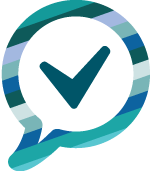 НАУЧНО-ИССЛЕДОВАТЕЛЬСКИЙЦЕНТР СОЦИОЛОГИИАналитический отчет по результатам социально-психологического тестирования лиц, обучающихся в общеобразовательных организациях, профессиональных образовательных организациях, а также в образовательных организациях высшего образования Приморского края, направленного на определение вероятности вовлечения учащихся в зависимое поведениеНоябрь, 2021г. ВладивостокМЕТОДИЧЕСКАЯ ХАРАКТЕРИСТИКА ИССЛЕДОВАНИЯПодведомственное учреждение департамента внутренней политики Правительства Приморского края Краевое государственное автономное учреждение «Приморский научно-исследовательский центр социологии» выступает в качестве оператора, осуществляющего обработку и анализ результатов социально-психологического тестирования (далее – СПТ) лиц, обучающихся в общеобразовательных организациях, профессиональных образовательных организациях, а также в образовательных организациях высшего образования Приморского края, направленного на определение вероятности вовлечения учащихся в зависимое поведение.Тестирование проведено в соответствии с требованиями, установленными Единой методикой социально-психологического тестирования.Цель социально-психологического тестирования – выявление обучающихся с показателями повышенной вероятности вовлечения в зависимое поведение.Задача социально-психологического тестирования – определение вероятности вовлечения учащихся в зависимое поведение на основе соотношения факторов риска и факторов защиты.Объект социально-психологического тестирования – учащиеся общеобразовательных организаций, профессиональных образовательных организаций, образовательных организаций высшего образования Приморского края в возрасте от 13 лет и старше.Методический инструментарий представлен в трех формах:Форма «А-110» содержит 110 утверждений, для тестирования учащихся 7 – 9 классов.Форма «В-140» содержит 140 утверждений для тестирования учащихся 10 – 11 классов.Форма «С-140» содержит 140 утверждений для тестирования студентов профессиональных образовательных организаций и образовательных организаций высшего образования.Перечень исследуемых показателей:Факторы риска — социально-психологические условия, повышающие угрозу вовлечения в зависимое поведение.Потребность в одобрении – это желание получать позитивный отклик в ответ на свое поведение. В гипертрофированном виде переходит в неразборчивое стремление угождать и нравиться всем подряд, лгать, создавать о себе преувеличенно хорошее мнение с целью быть принятым (понравиться).Подверженность влиянию группы – повышенная восприимчивость воздействию группы или ее членов, приводящая к подчинению группе, готовности изменить свое поведение и установки.Принятие аддиктивных установок социума – согласие, убежденность в приемлемости для себя отрицательных примеров поведения, распространенных в маргинальной части общества. В частности, оправдание своих социально неодобряемых поступков идеализированными и героизированными примерами поведения, достойного порицания.Наркопотребление в социальном окружении – распространенность наркопотребляющих среди знакомых и близких, создающая опасность приобщения к наркотикам и формирования референтной группы из наркопотребляющих.Склонность к риску(опасности) – предпочтение действий и ситуаций, выбор вариантов альтернатив, сопряженных с большой вероятностью потери.Импульсивность – устойчивая склонность действовать по первому побуждению, под влиянием внешних обстоятельств или эмоций.Тревожность – предрасположенность воспринимать достаточно широкий спектр ситуаций как угрожающие, приводящая к плохому настроению, мрачным предчувствиям, беспокойству.Фрустрация (от лат. «frustration» – обман, расстройство, разрушение планов) – психическое состояние переживания неудачи, обусловленное невозможностью реализации намерений и удовлетворения потребностей, возникающее при наличии реальных или мнимых непреодолимых препятствий на пути к некоей цели.Факторы защиты (протективные факторы) — обстоятельства, повышающие социально-психологическую устойчивость к воздействию факторов риска.Принятие родителями – оценочное поведение родителей, формирующее ощущение нужности и «любимости» у ребенка.Принятие одноклассниками – оценочное поведение сверстников, формирующее у учащегося чувство принадлежности к группе и причастности.Социальная активность – активная жизненная позиция, выражающаяся в стремлении влиять на свою жизнь и окружающие условия.Самоконтроль поведения – сознательная активность по управлению своими поступками, в соответствии с убеждениями и принципами.Самоэффективность (self-efficacy) – уверенность в своих силах достигать поставленные цели, даже если это потребует больших физических и эмоциональных затрат. Термин введен А. Бандурой и представляет собой один из центральных компонентов его социально-когнитивной теории.Тестирование направлено на выявление обучающихся с показателями повышенной вероятности вовлечения в зависимое поведение и его результаты не могут быть использованы для формулировки заключения о наркотической или иной зависимости.Социально-психологическое тестирование проводилось на территории Приморского края в период с 15 сентября по 15 ноября 2021 года во всех городских округах и муниципальных районах/округах. Региональной особенностью социально-психологического тестирования учащихся в общеобразовательных организациях и профессиональных образовательных организациях, а также в образовательных организациях высшего образования Приморского края является организация этого процесса с помощью автоматизированной системы дистанционного анкетирования в режиме онлайн. ЧИСЛЕННОСТЬ УЧАСТНИКОВ ТЕСТИРОВАНИЯ Участию в СПТ-2021 подлежали учащиеся 506 образовательных организаций, расположенных на территории Приморского края. Участие в социально-психологическом тестировании приняли учащиеся 505 образовательных организаций Приморского края, в основном – общеобразовательных организаций (табл. 1).Участие в социально-психологическом тестировании без объяснения причин не приняли учащиеся МКОУ «Основная общеобразовательная школа № 23» с. Новокрещенка Красноармейского муниципального района Приморского края. Кроме того, руководитель одной образовательной организации – МКОУ «Основная общеобразовательная школа № 21» с. Пшеницыно Чугуевского района Приморского края предоставил акт, содержащий информацию об отказе 100,0% законных представителей учащихся от участия их детей в СПТ. При этом учащиеся данной образовательной организации внесены в число учащихся, подлежащих СПТ и отказавшихся от прохождения СПТ (образовательная организация не внесена в перечень организаций, не принявших участие в СПТ).Таким образом, участие в социально-психологическом тестировании приняли участие учащиеся 99,8% образовательных организаций Приморского края, подлежащих тестированию в текущем году. Табл. 1. Число образовательных организаций – участников СПТ-2021 разных типовУчастие в тестировании приняли 82549 человек, в том числе 54965 обучающихся в общеобразовательных организациях, 17209 – в профессиональных образовательных организациях, 10375 – в образовательных организациях высшего образования (табл. 2, 3). По сравнению с прошлым годом зафиксирован прирост на 15319 человек (18,5%) числа участников тестирования.Табл. 2. Число человек, подлежащих СПТ- 2021, принявших участие в СПТ – 2021 и отказавшихся от участияТабл. 3. Распределение респондентов по типам образовательных организацийТабл. 4. Распределение респондентов по образовательным организациямВЫЯВЛЕНИЕ РЕСПОНДЕНТОВ С НЕДОСТОВЕРНЫМИ ОТВЕТАМИ, РЕЗИСТЕНТНОСТЬ ВЫБОРКИСогласно требованиям Единой методики социально-психологического тестирования, первоначальный анализ полученных результатов тестирования должен состоять в оценке достоверности ответов. Для этого предусмотрен алгоритм выявления респондентов с недостоверными ответами (РНдО). Выявление недостоверных ответов строится на вычислении числовых значений четырех индикаторов недостоверности:Социальная желательность ответов (СЖО) – оценивает тенденцию испытуемого к социально положительным ответам.Несоответствие ответов на синонимичные вопросы (контроль соответствия КС) – даны несопоставимые ответы на синонимичные вопросы (КС).Минимально возможное время тестирования (МВВТ) – среднее время ответа на один вопрос меньше среднего времени, необходимого для прочтения вопроса и ответа на поставленный вопрос.Однообразие ответов – нежелание сотрудничать (НС) – длина максимального ряда однотипных ответов превышает допустимые нормы.Недостоверными считаются ответы в случае, если уровень выраженности хотя бы одного из индикаторов попадает в интервал недостоверности.Табл. 5. Численность учащихся с недостоверными ответами Стоит отметить, что если недостоверные ответы по первым двум индикаторам не поддаются контролю и являются абсолютно естественным феноменом, согласно которому респонденты стремятся очень часто неосознанно для себя выбрать социально одобряемый вариант ответа, то число недостоверных ответов по последним двум взаимосвязанным индикаторам – НС и ММВТ являются прямым следствием отсутствия четкой мотивации обучающихся к участию в тестировании. Согласно результатам тестирования, 4065 человек (или 4,9% от участников СПТ, 15,4% – от РнДО), попали в число респондентов с недостоверными ответами исключительно по причине выхода за границы достоверности по шкалам НС и/или ММВТ. То есть, минимум 4605 человек были абсолютно не замотивированы к участию в социально-психологическом тестировании.Индикаторы недостоверности являются проявлениями стратегий сопротивления тестированию – резистентности. Количество недостоверных ответов определяет резистентность выборки обследованных.РВ – сопротивление выборки респондентов тестированию, выраженное в соотношении количества респондентов с недостоверными ответами (РНдО) и количества респондентов, принявших участие в тестировании (РПУ) в процентах.Формула подсчета резистентности выборки: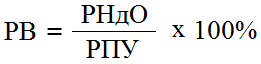 Таким образом, резистентность выборки составляет 31,9% (общее число участников СПТ составляет 82 549 человек, число участников с недостоверными ответами – 26 358 человек).На высокую резистентность выборки, помимо недостаточно эффективной мотивационной работы, могло оказать влияние наличие возможных нарушений в организации проведения тестирования. Наименее эффективная мотивационная работа с обучающимися, направленная на сокращение численности учащихся с недостоверными ответами и снижение резистентности выборки – сопротивление выборки респондентов тестированию зафиксирована в высших и средних профессиональных образовательных организациях (табл. 6).Табл. 6. Численность учащихся разных типов ОО с недостоверными ответами В 11 городских округах и муниципальных районах (округах) Приморского края резистентность выборки превышает среднекраевое значение (табл. 7).Табл. 7. Численность учащихся с недостоверными ответами в разрезе разных муниципальных образований Приморского края Табл. 8. Численность учащихся с недостоверными ответами в разрезе разных образовательных организацийСтоит отметить, что доля недостоверных ответов ниже среди девушек, среди респондентов возрасте от 13 до 15 лет.Табл. 9. Численность учащихся с недостоверными ответами в разрезе демографических характеристик респондентов ОЦЕНКА ВЕРОЯТНОСТИ ВОВЛЕЧЕНИЯ В ЗАВИСИМОЕ ПОВЕДЕНИЕ Определение повышенной вероятности вовлечения в зависимое поведение проводится по двум методикам оценки. Необходимое и достаточное условие включения респондента в группу риска – положительный результат по одной из методик.Вероятность вовлечения в зависимое поведение по методике «Соотношение критических значений».Методика оценивает провоцирующий потенциал социально-психологических условий к первой пробе ПАВ. Чем выше провоцирующий потенциал условий, тем выше вероятность вовлечения в зависимое поведение. Основана на выявлении соотношения критических значений факторов (субшкал) риска и защиты. Вероятность вовлечения в зависимое поведение по методике «Квазишкалирование».Оценивает социально-психологическую эквивалентность (схожесть) с негативной моделью поведения. Основана на накоплении баллов ответов на вопросы-маркеры. Вопросы-маркеры выделяются из общего количества вопросов при обследовании респондентов, имеющих опыт эпизодического употребления ПАВ. Ответы на вопросы-маркеры выявляют близость (сходство) взглядов, субъективных особенностей, жизненной ситуации респондента к аналогичным характеристикам лиц, совершивших пробу ПАВ. Итоговое заключение, определяющее респондентов с повышенной вероятностью вовлечения в зависимое поведение. Для определения респондентов с повышенной вероятностью вовлечения в зависимое поведение подсчитывается количество респондентов, которые совокупно по двум методикам оценки попали в группу с повышенной вероятностью вовлечения (ПВВ) (исключая повторные результаты респондентов, попавших в зону риска по обеим методикам). В группе респондентов с повышенной вероятностью вовлечения в зависимое поведение выделяется 2 группы учащихся: учащиеся с латентной рискогенностью и с явной рискогенностью:группа респондентов с латентной рискогенностью – присутствует вероятность вовлечения в зависимое поведение только по одной из методик;группа респондентов с явной рискогенностью – присутствует вероятность вовлечения в зависимое поведение сразу по обеим методикам (учащиеся именно этой группы являются целевой группой для работы психологов).Помимо этого, в итоговом заключении выделяются группы:группа респондентов с актуализацией факторов риска – присутствуют социально-психологические условия, повышающие угрозу вовлечения в зависимое поведение;группа респондентов с редукцией факторов защиты – присутствуют обстоятельства, понижающие социально-психологическую устойчивость к воздействию факторов риска;группа респондентов с недостоверными ответами;группа респондентов с незначительной вероятностью вовлечения в зависимое поведение – незначительная вероятность формирования интереса и приобщения к наркотикам.Согласно результатам социально-психологического тестирования, признаки повышенной вероятности вовлечения в зависимое поведение демонстрируют 5653 учащихся (6,8%), 327 человек из них относятся к «группе риска», группе, в которой эта вероятность наиболее высока (0,4%). 29439 учащихся демонстрируют незначительную вероятность вовлечения в зависимое поведение, 21099 человек демонстрируют признаки, повышающие угрозу вовлечения в зависимое поведение по тем или иным причинам. Табл. 10. Структура участников СПТ (от общего числа принявших участие в СПТ) Рис. 1. Структура участников СПТ По сравнению с прошлым годом зафиксировано незначительное снижение доли группы учащихся, демонстрирующих признаки повышенной вероятности вовлечения в зависимое поведение (на 0,5%).Учащиеся средних профессиональных организаций демонстрируют большую, чем другие, вероятность вовлечения в зависимое поведение. Наименее подвержены вовлечение в зависимое поведение учащиеся организаций, предоставляющих высшее профессиональное образование (табл. 11).Табл. 11. Структура участников СПТ по типам образовательных организаций, % по столбцамНаибольшая вероятность вовлечения в зависимое поведение фиксируется среди девушек, среди учащихся в возрасте от 13 до 15 лет.Табл. 12. Структура участников СПТ по демографическим характеристикам респондентов, % по столбцам Причем возраст 13-15 лет является наиболее рискогенным и для девушек, и для юношей – именно в этом возрасте социально-психологические условия окружения с большей вероятностью могут создавать благоприятный фон для повышенной вероятности вовлечения в зависимое поведение (ПВВ).Табл. 13. Структура участников СПТ по возрастным группам в подгруппах юношей и девушек, % по столбцам Если говорить о наиболее существенных факторах риска, оказывающих влияние на вероятность вовлечения обучающихся в зависимое поведение, то очевидно, что педагогам-психологам следует обратить более пристальное внимание на следующие направления по предупреждению риска:тревожность;импульсивность;склонность к риску;принятие асоциальных установок социума;	потребность в одобрении.Табл. 14. Факторы риска в возрастно-половой динамике (указана значимость факторов среди респондентов, значения факторов рисков которых превышают значения региональной нормы), % по строке ъъХТребуются работа по следующим направлениям факторов защиты:самоконтроль поведения;принятие одноклассниками;	социальная активность.Табл. 15. Факторы защиты в возрастно-половой динамике (указана значимость факторов среди респондентов, значения факторов защиты которых меньше значений региональной нормы), % по строкеОБРАТНАЯ СВЯЗЬ ПО РЕЗУЛЬТАТАМ ТЕСТИРОВАНИЯ Обратная связь при недостоверных ответахОбратная связь при недостоверных ответах не содержит заключений относительно личностных особенностей респондентов. Она описывает возможные затруднения в деятельности при работе с тестом. Причинами недостоверных ответов могут быть как одно конкретное затруднение, так и комплекс из нескольких затруднений. Психологам образовательных учреждений рекомендуется более подробно изучить ответы испытуемых и сделать заключение о причинах недостоверных ответов на основе имеющихся данных. Кроме того, в дополнение к анализу ответов, с респондентами, имеющими недостоверные результаты, рекомендуется провести стандартизированное интервью, что позволит более точно определить причину недостоверных ответов.Содержание обратной связи при недостоверных ответахОбратная связь при достоверных ответахОбратная связь при достоверных ответах не является интерпретацией индивидуальных результатов теста. Она отличается высокой степенью обобщенности и служит для удовлетворения интереса респондента к результатам тестирования. Такой подход вызван организационно-смысловыми рисками при проведении СПТ:вольная трактовка психологических терминов респондентами и их родителями; неправильное, искаженное понимание психологических терминов приводит к остро негативной реакции на результаты тестирования, нежеланию сотрудничать; подавляющее большинство родителей, получивших результат о высокой вероятности вовлечения их детей в зависимое поведение, настроены относиться к результатам критически, ставить под сомнение методику и ее результаты, вплоть до их прямого отрицания. При получении результата о высокой вероятности вовлечения он может быть воспринят как отрицательная характеристика не только ребенка, но и как низкая оценка воспитательных усилий родителя, что актуализирует психологические защитные механизмы родителей и может привести к возникновению конфликтных ситуаций, формированию негативного отношения к тестированию;в связи со спецификой подросткового и юношеского возраста возможно сообщение результатов тестирования третьим лицам, сравнение персональных результатов респондентов между собой. Такое поведение может привести к разглашению персональных данных, неправильному пониманию результатов тестирования и навешиванию «ярлыков».Приведенные выше аргументы привели к исключению индивидуальных интерпретаций результатов теста при массовом тестировании и замене их обобщенной обратной связью. Из обратной связи исключены количественные показатели во избежание сравнения результатов обследуемыми. Все формулировки носят исключительно качественный (несравнимый между собой) характер.Вместе с тем, обобщенная обратная связь не исключает получение респондентом и его родителями интерпретаций индивидуальных результатов на консультации у психолога. Каждая обратная связь при достоверных ответах заканчивается предложением обратиться к психологу за более полной информацией.По описанным выше причинам обратная связь строится на обсуждении такой интегральной личностной характеристики как психологическая устойчивость в трудных жизненных ситуациях. Психологическая устойчивость – это качество личности, отдельными аспектами которого являются уравновешенность, стабильность, сопротивляемость. Оно позволяет противостоять жизненным трудностям, неблагоприятному давлению обстоятельств, сохранять здоровье и работоспособность в различных испытаниях.В связи с нецелесообразностью давать интерпретацию индивидуальных результатов при массовом тестировании, обратная связь состоит из рекомендаций в форме краткого совета, описывающего возможный вектор саморазвития.В случаях выявления респондентов с высокой вероятностью вовлечения в зависимое поведение обратной связи недостаточно. Для более точного понимания ситуации в случаях высокой вероятности риска вовлечения в зависимое поведение психологам рекомендуется подробно изучить результаты тестирования и подготовить более подробную обратную связь. На основе подготовленных материалов рекомендуется проведение консультации.Обратная связь дается на основе соотношения «Факторов риска» (ФР) и «Факторов защиты» (ФЗ). Система координат задает 4 варианта сочетания результатов, на основе которых построены 4 текста обратной связи.Табл. 16. Содержание обратной связи при достоверных ответахОСНОВНЫЕ РЕЗУЛЬТАТЫ СОЦИАЛЬНО-ПСИХОЛОГИЧЕСКОГО ТЕСТИРОВАНИЯ ПО ПРИМОРСКОМУ КРАЮ Табл. 17. Структура участников СПТОСНОВНЫЕ РЕЗУЛЬТАТЫ ТЕСТИРОВАНИЯ ПО ОБРАЗОВАТЕЛЬНЫМ ОРГАНИЗАЦИЯМ Табл. 18. Структура участников СПТ ТИП ОБРАЗОВАТЕЛЬНОЙ ОРГАНИЗАЦИИПРИНЯЛИ УЧАСТИЕ В СПТПРИНЯЛИ УЧАСТИЕ В СПТТИП ОБРАЗОВАТЕЛЬНОЙ ОРГАНИЗАЦИИОрганизаций%Общеобразовательные организации 46391,7%Профессиональные образовательные организации 326,3%Образовательные организации высшего образования 102,0%ИТОГО ПРИНЯЛИ УЧАСТИЕ В СПТ – 2021505100,0%ИТОГО НЕ ПРИНЯЛИ УЧАСТИЕ В СПТ – 2021 1ИТОГО ПОДЛЕЖАЛИ СПТ – 2021506КАТЕГОРИЯ КОЛИЧЕСТВО КОЛИЧЕСТВО КАТЕГОРИЯ Человек% от числа подлежащих СПТ ПОДЛЕЖАЛИ СПТ – 2021103940100,0%ПРИНЯЛИ УЧАСТИЕ В СПТ – 20218254979,4%НЕ ПРИНЯЛИ УЧАСТИЕ В СПТ – 2021, в том числе по причинам:2139120,6%официально отказались от участия В СПТ – 202178317,5не участвовали по причине болезни 77097,4не участвовали по иным причинам58515,7ТИП ОБРАЗОВАТЕЛЬНОЙ ОРГАНИЗАЦИИПОДЛЕЖАЛО СПТПОДЛЕЖАЛО СПТПРИНЯЛИ УЧАСТИЕ В СПТПРИНЯЛИ УЧАСТИЕ В СПТНЕ ПРИНЯЛИ УЧАСТИЕ В СПТ, ВСЕГОНЕ ПРИНЯЛИ УЧАСТИЕ В СПТ, ВСЕГОТИП ОБРАЗОВАТЕЛЬНОЙ ОРГАНИЗАЦИИЧеловек%Человек%Человек%Общеобразовательные организации 6906866,45496566,71439667,3Профессиональные образовательные организации 2118720,41720920,8397818,6Образовательные организации высшего образования 1368513,21037512,5301714,1ИТОГО 103940100,082549100,021391100,0ОБРАЗОВАТЕЛЬНАЯ ОРГАНИЗАЦИЯПОДЛЕЖАЛО СПТ, ЧЕЛ.ПРОШЛИ СПТ, ЧЕЛ.НЕ ПРОШЛИ СПТ, ЧЕЛ.ПРИЧИНЫ НЕУЧАСТИЯ В СПТПРИЧИНЫ НЕУЧАСТИЯ В СПТПРИЧИНЫ НЕУЧАСТИЯ В СПТОБРАЗОВАТЕЛЬНАЯ ОРГАНИЗАЦИЯПОДЛЕЖАЛО СПТ, ЧЕЛ.ПРОШЛИ СПТ, ЧЕЛ.НЕ ПРОШЛИ СПТ, ЧЕЛ.ОтказБолезньДругие причиныАнучинский МО492330162807012Виноградовский филиал муниципального бюджетного общеобразовательного учреждения «Средняя школа с. Анучино»18153030Муниципальное бюджетное общеобразовательное учреждение «Средняя школа с. Анучино»219112107722510Муниципальное бюджетное общеобразовательное учреждение «Средняя школа с. Гражданка»524111380Муниципальное бюджетное общеобразовательное учреждение «Средняя школа с. Новогордеевка»32284130Муниципальное бюджетное общеобразовательное учреждение «Средняя школа с. Чернышевка»9678184140Муравейский филиал муниципального бюджетного общеобразовательного учреждения «Средняя школа с. Анучино»2311120102Пуховский филиал муниципального бюджетного общеобразовательного учреждения «Средняя школа с. Чернышевка»33303030Староварваровский филиал муниципального бюджетного общеобразовательного учреждения «Средняя школа с. Анучино»16124040Тихореченский филиал муниципального бюджетного общеобразовательного учреждения «Средняя школа с. Чернышевка»330000Арсеньевский ГО30002961396528Краевое государственное бюджетное профессиональное образовательное учреждение «Приморский индустриальный колледж»899871280028Муниципальное общеобразовательное бюджетное учреждение «Гимназия №7» 3853832200Муниципальное общеобразовательное бюджетное учреждение «Лицей №9» 1861860000Муниципальное общеобразовательное бюджетное учреждение «Основная общеобразовательная школа №6» 55550000Муниципальное общеобразовательное бюджетное учреждение «Средняя общеобразовательная школа №1» 2262224400Муниципальное общеобразовательное бюджетное учреждение «Средняя общеобразовательная школа №10» 3103100000Муниципальное общеобразовательное бюджетное учреждение «Средняя общеобразовательная школа №3» 2592590000Муниципальное общеобразовательное бюджетное учреждение «Средняя общеобразовательная школа №4» 2272225050Муниципальное общеобразовательное бюджетное учреждение «Средняя общеобразовательная школа №5» 2142140000Муниципальное общеобразовательное бюджетное учреждение «Средняя общеобразовательная школа №8» 2392390000Артемовский ГО6290575153973314152Артемовский филиал краевого государственного бюджетного профессионального образовательного учреждения «Владивостокский базовый медицинский колледж»40400000Краевое государственное бюджетное профессиональное образовательное учреждение «Артемовский колледж сервиса и дизайна»3093090000Краевое государственное бюджетное профессиональное образовательное учреждение «Приморский строительный колледж»306293130130Муниципальное бюджетное общеобразовательное учреждение «Средняя общеобразовательная школа № 1»2152078440Муниципальное бюджетное общеобразовательное учреждение «Средняя общеобразовательная школа № 10»1931885140Муниципальное бюджетное общеобразовательное учреждение «Средняя общеобразовательная школа № 11»53745483101558Муниципальное бюджетное общеобразовательное учреждение «Средняя общеобразовательная школа № 16»2602322812142Муниципальное бюджетное общеобразовательное учреждение «Средняя общеобразовательная школа № 17»2892890000Муниципальное бюджетное общеобразовательное учреждение «Средняя общеобразовательная школа № 18»3283199090Муниципальное бюджетное общеобразовательное учреждение «Средняя общеобразовательная школа № 19»3432895483214Муниципальное бюджетное общеобразовательное учреждение «Средняя общеобразовательная школа № 2»1411383300Муниципальное бюджетное общеобразовательное учреждение «Средняя общеобразовательная школа № 20»1271189090Муниципальное бюджетное общеобразовательное учреждение «Средняя общеобразовательная школа № 22»215184310292Муниципальное бюджетное общеобразовательное учреждение «Средняя общеобразовательная школа № 3»2992954400Муниципальное бюджетное общеобразовательное учреждение «Средняя общеобразовательная школа № 31»181152291280Муниципальное бюджетное общеобразовательное учреждение «Средняя общеобразовательная школа № 33»2031985104Муниципальное бюджетное общеобразовательное учреждение «Средняя общеобразовательная школа № 35»176156202180Муниципальное бюджетное общеобразовательное учреждение «Средняя общеобразовательная школа № 4»2072043102Муниципальное бюджетное общеобразовательное учреждение «Средняя общеобразовательная школа № 5»56560000Муниципальное бюджетное общеобразовательное учреждение «Средняя общеобразовательная школа № 6»179156231220Муниципальное бюджетное общеобразовательное учреждение «Средняя общеобразовательная школа № 7»1961924040Муниципальное бюджетное общеобразовательное учреждение «Средняя общеобразовательная школа № 8»25250000Муниципальное бюджетное общеобразовательное учреждение Гимназия № 1192177151203Муниципальное бюджетное общеобразовательное учреждение Гимназия № 2103958170Филиал краевого государственного автономного профессионального образовательного учреждения «Промышленный колледж энергетики и связи»5484648401767Филиал федерального государственного бюджетного образовательного учреждения высшего образования «Владивостокский государственный университет экономики и сервиса» в г. Артеме62252110112890Владивостокский ГО35874260709804383732952672 Краевое государственное бюджетное профессиональное образовательное учреждение «Владивостокский базовый медицинский колледж»7426667603244 МАОУ «Лицей «Технический» 4483767203240 МБОУ «СОШ № 68»22714681105318«Владивостокский морской рыбопромышленный колледж» федерального государственного бюджетного образовательного учреждения высшего образования «Дальневосточный государственный технический рыбохозяйственный университет»11566155410162379Владивостокский филиал ГКОУ ВО «Российская таможенная академия»673550123442257Дальневосточная пожарно-спасательная академия филиал Санкт-Петербургского университета ГПС МЧС России1931930000Краевое государственное автономное профессиональное образовательное учреждение «Владивостокский судостроительный колледж»47636511115960Краевое государственное автономное профессиональное образовательное учреждение «Дальневосточный государственный гуманитарно-технический колледж»4853988704938Краевое государственное автономное профессиональное образовательное учреждение «Колледж технологии и сервиса»2172170000Краевое государственное автономное профессиональное образовательное учреждение «Приморский политехнический колледж»4544005403420Краевое государственное автономное профессиональное образовательное учреждение «Промышленный колледж энергетики и связи»7997049502570Краевое государственное автономное профессиональное образовательное учреждение «Региональный технический колледж»4784374101823Краевое государственное бюджетное профессиональное образовательное учреждение «Колледж машиностроения и транспорта»70928142818479165МБОУ «Гимназия №1» 66922244720572170МБОУ «Гимназия №2»595399196601360МБОУ «Лицей № 41»42832510346543МБОУ «Лицей №3»110684223910МБОУ «ООШ № 1»58571001МБОУ «ООШ № 8» 34313120МБОУ «СОШ № 54»2401954518270МБОУ «СОШ № 56»28622759123710МБОУ «СОШ 16»19813068251825МБОУ «СОШ 17»392287105601530МБОУ «СОШ № 11»1481153321120МБОУ «СОШ № 13»23419242102111МБОУ «СОШ № 14»256203533419МБОУ «СОШ № 15»453510640МБОУ «СОШ № 2»280254262816МБОУ «СОШ № 20»58517070МБОУ «СОШ № 21»24217765124310МБОУ «СОШ № 22»4582162421572857МБОУ «СОШ № 23»32523788124630МБОУ «СОШ № 26»13496383170МБОУ «СОШ № 27»48419129321290МБОУ «СОШ № 32»13598375320МБОУ «СОШ № 37»198154449350МБОУ «СОШ № 38»217177409247МБОУ «СОШ № 39»1481435023МБОУ «СОШ № 40»1071016114МБОУ «СОШ № 42»93876060МБОУ «СОШ № 43»1356570352510МБОУ «СОШ № 44»19012961181627МБОУ «СОШ № 45»403212191165260МБОУ «СОШ № 46»99623718145МБОУ «СОШ № 47»189161281945МБОУ «СОШ № 48»3871782092932148МБОУ «СОШ № 49»972020МБОУ «СОШ № 5»56479261МБОУ «СОШ № 50»2551896628380МБОУ «СОШ № 52»46536510033670МБОУ «СОШ № 53»3202467444030МБОУ «СОШ № 57»2812107126432МБОУ «СОШ № 58»402278124315934МБОУ «СОШ № 59»2051307511613МБОУ «СОШ № 6»2481638568170МБОУ «СОШ № 65»19011278501711МБОУ «СОШ № 66»197175222182МБОУ «СОШ № 67»2762512501411МБОУ «СОШ № 69»1547678261438МБОУ «СОШ № 7»303153150108420МБОУ «СОШ № 70» 2311844717030МБОУ «СОШ № 71» 151945713620МБОУ «СОШ № 72» 1471470000МБОУ «СОШ № 9»235158776980МБОУ «СОШ №12»104228229548МБОУ «СОШ №18»196108888800МБОУ «СОШ №19»22611511192190МБОУ «СОШ №29»19145050МБОУ «СОШ №33»402248154914815МБОУ «СОШ №51»3352558042380МБОУ «СОШ №60»434274073035945МБОУ «СОШ №61»345185160101509МБОУ «СОШ №62»358243115168910МБОУ «СОШ №63»282134148622858МБОУ «СОШ №64»223183408320МБОУ «СОШ №73»379201178765052МБОУ «СОШ №74»5244329237505МБОУ «СОШ №77»133106270252МБОУ «СОШ №78»221162595459МБОУ «СОШ №81»145117280217МБОУ «СОШ№35»2822404218231МБОУ «ЦО №28»2892523714212МБОУ «Школа№ 76»1721195336161МБОУ 2СОШ №25»5412812601965014МБОУ СОШ № 79»4003928800МБОУ СОШ № 80»3923118136441МБОУ СОШ №826145239159266МБОУ СОШ №8348738998304721ТГМУ1111083003Федеральное государственное автономное образовательное учреждение высшего образования «Дальневосточный федеральный университет»1882138449842209247Федеральное государственное бюджетное образовательное учреждение высшего образования «Владивостокский государственный университет экономики и сервиса»542843121116653347116Федеральное государственное бюджетное образовательное учреждение высшего образования «Дальневосточный государственный институт искусств»1981465220923Федеральное государственное бюджетное образовательное учреждение высшего образования «Дальневосточный государственный технический рыбохозяйственный университет»1054920134314657Федеральное государственное бюджетное образовательное учреждение высшего образования «Морской государственный университет им. адм. Г.И. Невельского»5415338143ГО Большой Камень2220181640418117251Краевое государственное автономное профессиональное образовательное учреждение «Дальневосточный судостроительный колледж»6545827232346Муниципальное бюджетное общеобразовательное учреждение основная общеобразовательная школа № 27 с. Петровка 27252200Муниципальное бюджетное общеобразовательное учреждение средняя общеобразовательная школа № 1 404363412813Муниципальное бюджетное общеобразовательное учреждение средняя общеобразовательная школа № 2 4113496236260Муниципальное бюджетное общеобразовательное учреждение средняя общеобразовательная школа № 3 27512115474800Муниципальное бюджетное общеобразовательное учреждение средняя общеобразовательная школа № 44 1901216935304Муниципальное бюджетное общеобразовательное учреждение средняя общеобразовательная школа № 8 54531001Муниципальное бюджетное общеобразовательное учреждение средняя общеобразовательная школа №4 2052023300ГО ЗАТО город Фокино111411095140Муниципальное бюджетное общеобразовательное учреждение «Гимназия №259 городского округа ЗАТО Фокино»1961942110Муниципальное бюджетное общеобразовательное учреждение «Средняя общеобразовательная школа с углубленным изучением отдельных предметов №251»  3043040000Муниципальное казенное общеобразовательное     учреждение «Средняя общеобразовательная школа   №254»   городского   округа   ЗАТО      Фокино   (пос. Путятин)32320000Муниципальное казенное общеобразовательное учреждение «Основная общеобразовательная школа №257 городского округа ЗАТО Фокино»22193030Муниципальное казенное общеобразовательное учреждение «Средняя общеобразовательная школа       №256     городского        округа    ЗАТО Фокино»2462460000Муниципальное казенное общеобразовательное учреждение «Средняя общеобразовательная школа №253 городского округа ЗАТО Фокино (п.Дунай) имени Т.И.Островской»1341340000Муниципальное казенное общеобразовательное учреждение «Средняя общеобразовательная школа №258 городского округа ЗАТО Фокино (п.Дунай)»1801800000ГО Спасск-Дальний255624599757418Краевое государственное бюджетное профессиональное образовательное учреждение «Спасский индустриально- экономический колледж»5384479157115Краевое государственное бюджетное профессиональное образовательное учреждение «Спасский политехнический колледж»3043031010Муниципальное бюджетное общеобразовательное учреждение «Гимназия»2232230000Муниципальное бюджетное общеобразовательное учреждение «Средняя общеобразовательная школа № 1»1831830000Муниципальное бюджетное общеобразовательное учреждение «Средняя общеобразовательная школа № 14»74740000Муниципальное бюджетное общеобразовательное учреждение «Средняя общеобразовательная школа № 15» 2022002002Муниципальное общеобразовательное учреждение «Средняя общеобразовательная школа № 11»2852850000Муниципальное общеобразовательное учреждение «Средняя общеобразовательная школа № 31721720000Муниципальное общеобразовательное учреждение «Средняя общеобразовательная школа № 4»3013001001Муниципальное общеобразовательное учреждение «Средняя общеобразовательная школа № 5»1721720000Муниципальное общеобразовательное учреждение «Средняя общеобразовательная школа №121021002020Дальнегорский ГО2623224537813519746Краевое государственное автономное профессиональное образовательное учреждение «Дальнегорский индустриально-технологический колледж»9558688706423Муниципальное образовательное бюджетное учреждение «Гимназия Исток» 10072282530Муниципальное образовательное бюджетное учреждение «Средняя общеобразовательная школа №1» 153132211515Муниципальное образовательное бюджетное учреждение «Средняя общеобразовательная школа №12» 67589252Муниципальное образовательное бюджетное учреждение «Средняя общеобразовательная школа №16» 25214130Муниципальное образовательное бюджетное учреждение «Средняя общеобразовательная школа №17 «Родник» 149135142102Муниципальное образовательное бюджетное учреждение «Средняя общеобразовательная школа №2» 4073535419269Муниципальное образовательное бюджетное учреждение «Средняя общеобразовательная школа №21» 2012010000Муниципальное образовательное бюджетное учреждение «Средняя общеобразовательная школа №25» 225179460460Муниципальное образовательное бюджетное учреждение «Средняя общеобразовательная школа №3» 63549072Муниципальное образовательное бюджетное учреждение «Средняя общеобразовательная школа №5» 5738191603Муниципальное образовательное бюджетное учреждение «Средняя общеобразовательная школа №7» 28235140Муниципальное образовательное бюджетное учреждение «Средняя общеобразовательная школа №8» 1931118254280Дальнереченский ГО1817136745049210191Краевое государственное автономное профессиональное образовательное учреждение «Промышленно-технологический колледж»51240510706146Муниципальное бюджетное общеобразовательное учреждение «Средняя общеобразовательная школа № 3» 23216072281826Муниципальное бюджетное общеобразовательное учреждение «Лицей» 3482975115324Муниципальное бюджетное общеобразовательное учреждение «Основная общеобразовательная школа №12» 17107070Муниципальное бюджетное общеобразовательное учреждение «Средняя общеобразовательная школа № 6» 2541718305033Муниципальное бюджетное общеобразовательное учреждение «Средняя общеобразовательная школа №2» 35323511803880Муниципальное бюджетное общеобразовательное учреждение «Средняя общеобразовательная школа №5» 1018912642Дальнереченский МР3973663111191Муниципальное общеобразовательное бюджетное учреждение «Средняя общеобразовательная школа с. Рождественка» 59509450Муниципальное общеобразовательное бюджетное учреждение «Основная общеобразовательная школа с. Любитовка» 413300Муниципальное общеобразовательное бюджетное учреждение «Основная общеобразовательная школа с. Соловьевка»15132110Муниципальное общеобразовательное бюджетное учреждение «Средняя общеобразовательная школа с. Ракитное» 58580000Муниципальное общеобразовательное бюджетное учреждение «Средняя общеобразовательная школа с. Стретенка»12120000Муниципальное общеобразовательное бюджетное учреждение «Средняя общеобразовательная школа с.Веденка»73667070Муниципальное общеобразовательное бюджетное учреждение «Средняя общеобразовательная школа с.Орехово»58571100Муниципальное общеобразовательное бюджетное учреждение «Средняя общеобразовательная школа с. Ариадное» 22211010Муниципальное общеобразовательное бюджетное учреждение «Средняя общеобразовательная школа с. Малиново» 48480000Муниципальное общеобразовательное бюджетное учреждение «Средняя общеобразовательная школа с. Сальское»45378251Полянский филиал Муниципального общеобразовательного бюджетного учреждения «Средняя общеобразовательная школа с.Орехово»330000Кавалеровский МР131897034811219937Краевое государственное бюджетное профессиональное образовательное учреждение «Кавалеровский многопрофильный колледж»3993108926324Муниципальное бюджетное общеобразовательное учреждение «Средняя общеобразовательная школа №1» пгт. Кавалерово2101694111300Муниципальное бюджетное общеобразовательное учреждение «Средняя общеобразовательная школа №2» пгт. Кавалерово20710610165360Муниципальное бюджетное общеобразовательное учреждение «Средняя общеобразовательная школа №3» пгт. Кавалерово2411944724149Муниципальное бюджетное общеобразовательное учреждение «Средняя общеобразовательная школа» пос. Горнореченский9557384304Муниципальное бюджетное общеобразовательное учреждение «Средняя общеобразовательная школа» пос. Рудный55487070Муниципальное бюджетное общеобразовательное учреждение «Средняя общеобразовательная школа» с. Зеркальное12120000Муниципальное бюджетное общеобразовательное учреждение «Средняя общеобразовательная школа»пгт. Хрустальный8161204160Муниципальное бюджетное общеобразовательное учреждение «Средняя общеобразовательная школа»с. Устиновка18135230Кировский МР986851135169029Краевое государственное бюджетное профессиональное образовательное учреждение «Сельскохозяйственный технологический колледж»2092072020Муниципальное бюджетное общеобразовательное учреждение «Основная общеобразовательная школа с. Уссурка Кировского района»18162020Муниципальное бюджетное общеобразовательное учреждение «Основная общеобразовательная школа с.Комаровка Кировского района»11101010Муниципальное бюджетное общеобразовательное учреждение «Основная общеобразовательная школа с.Крыловка Кировского района»15132020Муниципальное бюджетное общеобразовательное учреждение «Основная общеобразовательная школа с.Марьяновка Кировского района»770000Муниципальное бюджетное общеобразовательное учреждение «Основная общеобразовательная школа с.Преображенка Кировского района»13130000Муниципальное бюджетное общеобразовательное учреждение «Основная общеобразовательная школа с.Руновка Кировского района»12120000Муниципальное бюджетное общеобразовательное учреждение «Основная общеобразовательная школа с.Увальное Кировского района»14140000Муниципальное бюджетное общеобразовательное учреждение «Средняя общеобразовательная школа № 2 пгт. Кировский Кировского района»197168294232Муниципальное бюджетное общеобразовательное учреждение «Средняя общеобразовательная школа кп. Горные Ключи Кировского района»1528270124018Муниципальное бюджетное общеобразовательное учреждение «Средняя общеобразовательная школа с. Авдеевка Кировского района»40391010Муниципальное бюджетное общеобразовательное учреждение «Средняя общеобразовательная школа с.Павло-Федоровка Кировского района»51465050Муниципальное бюджетное общеобразовательное учреждение «Средняя общеобразовательная школа №1 пгт.Кировский Кировского района»247224230149Красноармейский МР7144282861917223Муниципальное казенное общеобразовательное учреждение «Средняя общеобразовательная школа № 10» с. Новопокровка20885123842217Муниципальное казенное общеобразовательное учреждение «Средняя общеобразовательная школа № 11» с. Рощино 152678564210Муниципальное казенное общеобразовательное учреждение «Средняя общеобразовательная школа № 12» с. Вострецово 40373003Муниципальное казенное общеобразовательное учреждение «Средняя общеобразовательная школа № 13» с. Крутой Яр 24222020Муниципальное казенное общеобразовательное учреждение «Средняя общеобразовательная школа № 14» с. Глубинное 26260000Муниципальное казенное общеобразовательное учреждение «Средняя общеобразовательная школа № 17» с. Лукьяновка 26242011Муниципальное казенное общеобразовательное учреждение «Средняя общеобразовательная школа № 20» с. Измайлиха Красноармейского муниципального района Приморского края17143030Муниципальное казенное общеобразовательное учреждение «Средняя общеобразовательная школа № 24» с. Богуславец 41374040Муниципальное казенное общеобразовательное учреждение «Средняя общеобразовательная школа № 26» с. Мельничное  642020Муниципальное казенное общеобразовательное учреждение «Средняя общеобразовательная школа № 31» п. Восток  1741126243172Лазовский МО5985118713686Краевое государственное бюджетное профессиональное образовательное учреждение «Лазовский колледж технологий и туризма»140130100100Муниципальное бюджетное общеобразовательное учреждение Беневская средняя общеобразовательная школа № 7 25214031Муниципальное бюджетное общеобразовательное учреждение Киевская основная общеобразовательная школа № 8 17170000Муниципальное бюджетное общеобразовательное учреждение Лазовская средняя общеобразовательная школа № 1 1471212613130Муниципальное бюджетное общеобразовательное учреждение Преображенская средняя общеобразовательная школа № 11 205163420384Муниципальное бюджетное общеобразовательное учреждение Валентиновская средняя общеобразовательная школа № 5 25214040Муниципальное бюджетное общеобразовательное учреждение Сокольчинская средняя общеобразовательная школа № 3 39381001Лесозаводский ГО2969241755296199257Краевое государственное автономное профессиональное образовательное учреждение «Лесозаводский индустриальный колледж»8605123483274242Лесозаводский филиал краевого государственного бюджетного профессионального образовательного учреждения «Владивостокский базовый медицинский колледж»344330140140Муниципальное общеобразовательное бюджетное учреждение «Средняя общеобразовательная школа Лесозаводского городского округа с. Курское»25241010Муниципальное общеобразовательное бюджетное учреждение «Средняя общеобразовательная школа № 34 Лесозаводского городского округа»3002802010100Муниципальное общеобразовательное бюджетное учреждение «Средняя общеобразовательная школа Лесозаводского городского округа с. Пантелеймоновка»60591001Муниципальное общеобразовательное бюджетное учреждение «Средняя общеобразовательная школа № 156 Лесозаводского городского округа»69663003Муниципальное общеобразовательное бюджетное учреждение «Средняя общеобразовательная школа № 2 Лесозаодского городского округа»10687191720Муниципальное общеобразовательное бюджетное учреждение «Средняя общеобразовательная школа № 3 Лесозаводского городского округа»1971970000Муниципальное общеобразовательное бюджетное учреждение «Средняя общеобразовательная школа № 4 Лесозаводского городского округа»223213101000Муниципальное общеобразовательное бюджетное учреждение «Средняя общеобразовательная школа №5 Лесозаводского городского округа»3472757285410Муниципальное общеобразовательное бюджетное учреждение «Средняя общеобразовательная школа №7 Лесозаводского городского округа»1221175410Муниципальное общеобразовательное бюджетное учреждение «Средняя общеобразовательная школа Лесозаводского городского округа с. Иннокентьевка»17161001Муниципальное общеобразовательное бюджетное учреждение Средняя общеобразовательная школа №1 имени П.И. Омельяненко Лесозаводского городского округа 2331785512430Муниципальное общеобразовательное бюджетное учренждение «Средняя общеобразовательная школа ЛГО с. Марково»17143300Муниципальное общеобразовательное бюджетное учренждение «Средняя общеобразовательная школа ЛГО с. Ружино»22220000Муниципальное общеобразовательное бюджетное учренждение «Средняя общеобразовательная школа ЛГО с. Тихменево»27270000Михайловский МР135613084892514Муниципальное бюджетное общеобразовательное учреждение «Основная общеобразовательная школа с. Даниловка» Михайловского муниципального района550000Муниципальное бюджетное общеобразовательное учреждение «Основная общеобразовательная школа с. Николаевка»17170000Муниципальное бюджетное общеобразовательное учреждение «Средняя общеобразовательная школа с. Ивановка» Михайловского муниципального района 1181180000Муниципальное бюджетное общеобразовательное учреждение «Средняя общеобразовательная школа с. Ляличи» Михайловского муниципального района23230000Муниципальное бюджетное общеобразовательное учреждение «Средняя общеобразовательная школа № 1 п. Новошахтинский» Михайловского муниципального района1541495104Муниципальное бюджетное общеобразовательное учреждение «Средняя общеобразовательная школа № 2 п. Новошахтинский» Михайловского муниципального района1821820000Муниципальное бюджетное общеобразовательное учреждение «Средняя общеобразовательная школа им. А.И. Крушанова с. Михайловка» Михайловского муниципального района447413344255Муниципальное бюджетное общеобразовательное учреждение «Средняя общеобразовательная школа с. Абрамовка» Михайловского муниципального района51501001Муниципальное бюджетное общеобразовательное учреждение «Средняя общеобразовательная школа с. Кремово» Михайловского муниципального района47434400Муниципальное бюджетное общеобразовательное учреждение «Средняя общеобразовательная школа с. Осиновка» Михайловского муниципального района46460000Муниципальное бюджетное общеобразовательное учреждение «Средняя общеобразовательная школа с. Первомайское» Михайловского муниципального района1151132002Муниципальное бюджетное общеобразовательное учреждение «Средняя общеобразовательная школа с. Ширяевка» Михайловского муниципального района22211001Муниципальное бюджетное общеобразовательное учреждение основная общеобразовательная школа с. Григорьевка Михайловского муниципального района18171001Муниципальное бюджетное общеобразовательное учреждение открытая (сменная) общеобразовательная школа с. Михайловка Михайловского муниципального района1111110000Надеждинский МР116173043120274155Муниципальное бюджетное общебразовательное учреждение «Средняя общеобразовательная школа №4 п. Тавричанка» имени В.Н. Косова18210181591012Муниципальное бюджетное общеобразовательное учреждение «Средняя общеобразовательная   школа № 6 п. Новый Надеждинского района 2832047961954Муниципальное бюджетное общеобразовательное учреждение «Основная общеобразовательная школа №8 с.Нежино Надеждинского района»990000Муниципальное бюджетное общеобразовательное учреждение «Средняя общеобразовательная школа № 1 с. Вольно-Надеждинское Надеждинского района» им. А.А. Курбаева554312057Муниципальное бюджетное общеобразовательное учреждение «Средняя общеобразовательная школа №3 п.Раздольное Надеждинского района» Приморского края112654781326муниципальное бюджетное общеобразовательное учреждение «Средняя общеобразовательная школа № 10 п.Раздольное Надеждинского района»3214180612муниципальное бюджетное общеобразовательное учреждение «Средняя общеобразовательная школа № 11 п. Оленевод Надеждинского района»26251001Муниципальное бюджетное общеобразовательное учреждение «Средняя общеобразовательная школа № 7 с.Прохладное Надеждинского района»128101271836Муниципальное бюджетное общеобразовательное учреждение «Средняя общеобразовательная школа № 9 с. Кипарисово Надеждинского района»6949200128Муниципальное бюджетное общеобразовательное учреждение»Основная общеобразовательная школа №12 с. Тереховка, Надеждинского района» Приморский край.18153021Муниципальное бюджетное общеобразовательное
учреждение «Средняя общеобразовательная школа № 5 п. Тавричанка Надеждинского районаА»1615011110605Муниципальное бюджетное общеобразоввательное учреждение «средняя общеобразовательная школа № 2 Надеждинский район, п. Раздольное, «8654325423Находкинский ГО8338573226061372808426 Муниципальное автономное общеобразовательное учреждение «Средняя общеобразовательная школа № 25 «Гелиос»4001262741985422 Муниципальное автономное общеобразовательное учреждение «Средняя общеобразовательная школа № 27»1561114527180«Дальневосточное мореходное училище» (филиал) федерального государственного бюджетного образовательного учреждения высшего образования «Дальневосточный государственный технический рыбохозяйственный университет»625551742675Краевое государственное бюджетное профессиональное образовательное учреждение «Находкинский государственный гуманитарно-политехнический колледж»14631220243292149Муниципальное автономное общеобразовательное учреждение «Гимназия № 1»27514313278486Муниципальное автономное общеобразовательное учреждение «Средняя общеобразовательная школа «Лидер-2»274214600546Муниципальное автономное общеобразовательное учреждение «Средняя общеобразовательная школа № 1 «Полюс»78726150Муниципальное автономное общеобразовательное учреждение «Средняя общеобразовательная школа № 11»258811771371426Муниципальное автономное общеобразовательное учреждение «Средняя общеобразовательная школа № 12»449186263224390Муниципальное автономное общеобразовательное учреждение «Средняя общеобразовательная школа № 18»1161115050Муниципальное автономное общеобразовательное учреждение «Средняя общеобразовательная школа № 19 «Выбор»1891266337260Муниципальное автономное общеобразовательное учреждение «Средняя общеобразовательная школа № 2»975641121019Муниципальное автономное общеобразовательное учреждение «Средняя общеобразовательная школа № 20»199183161402Муниципальное автономное общеобразовательное учреждение «Средняя общеобразовательная школа № 2220972137112250Муниципальное автономное общеобразовательное учреждение «Средняя общеобразовательная школа № 23»2852008503253Муниципальное автономное общеобразовательное учреждение «Средняя общеобразовательная школа № 24»24513810738690Муниципальное автономное общеобразовательное учреждение «Средняя общеобразовательная школа № 262081674114207Муниципальное автономное общеобразовательное учреждение «Средняя общеобразовательная школа № 4»13412113580Муниципальное автономное общеобразовательное учреждение «Средняя общеобразовательная школа № 5»3531641891432818Муниципальное автономное общеобразовательное учреждение «Средняя общеобразовательная школа № 8»16010357142518Муниципальное автономное общеобразовательное учреждение «Средняя общеобразовательная школа № 939230983114032Муниципальное автономное общеобразовательное учреждение» Средняя общеобразовательная школа № 7 «Эдельвейс»563391172984232Муниципальное бюджетное общеобразовательное учреждение «Средняя общеобразовательная школа № 10»19012565292115Муниципальное бюджетное общеобразовательное учреждение «Средняя общеобразовательная школа № 17»816714068Муниципальное бюджетное общеобразовательное учреждение «Средняя общеобразовательная школа № 3»2401687224435Муниципальное общеобразовательное учреждение «Средняя общеобразовательная школа № 14»447286161147140Филиал федерального государственного бюджетного образовательного учреждения высшего образования «Владивостокский государственный университет экономики и сервиса» в г. Находке25224111533Октябрьский МО12241049175689017Муниципальное общеобразовательное казенное учреждение «Фадеевская основная общеобразовательная школа имени Кузьмы Сафроновича Скажутина Октябрьского района»880000Муниципальное общеобразовательное бюджетное учреждение «Галенковская средняя общеобразовательная школа Октябрьского района»165113524390Муниципальное общеобразовательное бюджетное учреждение «Липовецкая средняя общеобразовательная школа № 2 Октябрьского района»1091045032Муниципальное общеобразовательное бюджетное учреждение «Липовецкая средняя общеобразовательная школа № 1 Октябрьского района»1021020000Муниципальное общеобразовательное бюджетное учреждение «Новогеоргиевская средняя общеобразовательная школа Октябрьского района»38380000Муниципальное общеобразовательное бюджетное учреждение «Синельниковская средняя общеобразовательная школа Октябрьского района»38371001Муниципальное общеобразовательное бюджетное учреждение «Покровская средняя общеобразовательная школа Октябрьского района»463435280244Муниципальное общеобразовательное казенное учреждение «Владимировская средняя общеобразовательная школа Октябрьского района» 25232020Муниципальное общеобразовательное казенное учреждение «Зареченская основная общеобразовательная школа Октябрьского района»23230000Муниципальное общеобразовательное казенное учреждение «Полтавская основная общеобразовательная школа Октябрьского района»550000Муниципальное общеобразовательное казенное учреждение «Пореченская основная общеобразовательная школа Октябрьского района»1293120Муниципальное общеобразовательное казенное учреждение «Струговская основная общеобразовательная школа Октябрьского района»24204040Муниципальное общеобразовательное казенное учреждение «Чернятинская основная общеобразовательная школа Октябрьского района»30300000Октябрьский филиал краевого государственного бюджетного профессионального образовательного учреждения «Уссурийский агропромышленный колледж»18210280244610Ольгинский МР382350328222Муниципальное казенное общеобразовательное учреждение «Средняя общеобразовательная школа п.Моряк-Рыболов» Ольгинского района Приморского края25250000Муниципальное казенное общеобразовательное учреждение «Средняя общеобразовательная школа п.Ольга» Ольгинского района Приморского края159131287201Муниципальное казенное общеобразовательное учреждение «Средняя общеобразовательная школа п.Тимофеевка» Ольгинского района Приморского края43430000Муниципальное казенное общеобразовательное учреждение «Средняя общеобразовательная школа с.Весёлый Яр» Ольгинского района Приморского края24240000Муниципальное казенное общеобразовательное учреждение «Средняя общеобразовательная школа с.Маргаритово» Ольгинского района Приморского края14131010Муниципальное казенное общеобразовательное учреждение «Средняя общеобразовательная школа с.Милоградово» Ольгинского района Приморского края42402011Муниципальное казенное общеобразовательное учреждение «Средняя общеобразовательная школа с.Михайловка» Ольгинского района Приморского края770000Муниципальное казенное общеобразовательное учреждение «Средняя общеобразовательная школа с.Пермское» Ольгинского района Приморского края42420000Муниципальное казенное общеобразовательное учреждение «Средняя общеобразовательная школа с.Серафимовка «Ольгинского района Приморского края26251100Партизанский ГО2763189986447332467Краевое государственное бюджетное профессиональное образовательное учреждение «Приморский многопрофильный колледж»3502945603224Муниципальное бюджетное общеобразовательное учреждение» Средняя общеобразовательная школа № 1»159768364910Муниципальное бюджетное общеобразовательное учреждение» Средняя общеобразовательная школа № 12»124655944150Муниципальное бюджетное общеобразовательное учреждение» Средняя общеобразовательная школа № 2»33320612711890Муниципальное бюджетное общеобразовательное учреждение» Средняя общеобразовательная школа № 22»249113136103294Муниципальное бюджетное общеобразовательное учреждение» Средняя общеобразовательная школа № 24»1958411198211Муниципальное бюджетное общеобразовательное учреждение» Средняя общеобразовательная школа № 3»275195808684Муниципальное бюджетное общеобразовательное учреждение» Средняя общеобразовательная школа № 5»6949200200Муниципальное бюджетное общеобразовательное учреждение» Средняя общеобразовательная школа № 50»186130560560Муниципальное бюджетное общеобразовательное учреждение «Средняя общеобразовательная школа № 6»3112456638280Партизанский филиал Краевое государственное бюджетное профессиональное образовательное учреждение «Владивостокский базовый медицинский колледж»5124427005614Партизанский МР102910263120Муниципальное казённое общеобразовательное учреждение «Основная общеобразовательная школа» с.Золотая Долина 19190000Муниципальное казённое общеобразовательное учреждение «Средняя общеобразовательная школа» с. Новицкое 59590000Муниципальное казённое общеобразовательное учреждение «Средняя общеобразовательная школа» села Золотая Долина 72702020Муниципальное казённое общеобразовательное учреждение “Средняя общеобразовательная школа” с. Екатериновка 1321311100Муниципальное казенное общеобразовательное учреждение «Основная общеобразовательная школа» с Голубовка 20200000Муниципальное казенное общеобразовательное учреждение «Основная общеобразовательная школа» с Новая Сила 11110000Муниципальное казенное общеобразовательное учреждение «Основная общеобразовательная школа» с Перетино 15150000Муниципальное казённое общеобразовательное учреждение «Средняя общеобразовательная школа» пос.Николаевка  1161160000Муниципальное казённое общеобразовательное учреждение «Средняя общеобразовательная школа» с.Владимиро-Александровское 2542540000Муниципальное казённое общеобразовательное учреждение «Средняя общеобразовательная школа» с.Молчановка 26260000Муниципальное казённое общеобразовательное учреждение «Средняя общеобразовательная школа» с.Новолитовск 79790000Муниципальное казённое общеобразовательное учреждение «Средняя общеобразовательная школа» с.Сергеевка 1531530000Муниципальное казённое общеобразовательное учреждение «Средняя общеобразовательная школа» с.Фроловка 34340000Муниципальное казённое общеобразовательное учреждение «Средняя общеобразовательная школа» с.Хмыловка 39390000Пограничный МО755583172857512 Муниципальное бюджетного общеобразовательного учреждения «Жариковская средняя общеобразовательная школа Пограничного муниципального округа» 44152911180Муниципальное бюджетное общеобразовательное учреждение «Пограничная средняя общеобразовательная школа № 1 Пограничного муниципального округа»302246568399Муниципальное бюджетное общеобразовательное учреждение «Пограничная средняя общеобразовательная школа № 2 имени Байко В.Ф. Пограничного муниципального округа»10572332823Муниципальное бюджетное общеобразовательное учреждение «Барано-Оренбурская средняя общеобразовательная школа Пограничного муниципального округа»8067133100Муниципальное бюджетное общеобразовательное учреждение «Пограничная средняя общеобразовательная школа № 1 Пограничного муниципального округа», 1 отделение68680000Муниципальное бюджетное общеобразовательное учреждение «Сергеевская средняя общеобразовательная школа Пограничного муниципального округа»11077333030Филиал муниципального бюджетного общеобразовательного учреждения «Жариковская средняя общеобразовательная школа Пограничного муниципального округа» в с. Богуславка25178530Филиал муниципального бюджетного общеобразовательного учреждения «Жариковская средняя общеобразовательная школа Пограничного муниципального округа» в с. Нестеровка21210000Пожарский МР1116105759221621Муниципальное общеобразовательно бюджетное учреждение «Средняя общеобразовательная школа № 4» Пожарского муниципального района2452405500Муниципальное общеобразовательное бюджетное учреждение «Средняя общеобразовательная школа № 7 имени Заслуженного учителя РСФСР Грищенко А.А.» Пожарского муниципального района30291100Муниципальное общеобразовательное бюджетное учреждение «Основного общеобразовательная школа № 12» Пожарского муниципального района16142020Муниципальное общеобразовательное бюджетное учреждение «Основного общеобразовательная школа № 8» Пожарского муниципального района1495320Муниципальное общеобразовательное бюджетное учреждение «Средняя общеобразовательная школа № 1» Пожарского муниципального района2812542731212Муниципальное общеобразовательное бюджетное учреждение «Средняя общеобразовательная школа № 10» Пожарского муниципального района19172002Муниципальное общеобразовательное бюджетное учреждение «Средняя общеобразовательная школа № 13» Пожарского муниципального района70637502Муниципальное общеобразовательное бюджетное учреждение «Средняя общеобразовательная школа № 15» Пожарского муниципального района30300000Муниципальное общеобразовательное бюджетное учреждение «Средняя общеобразовательная школа № 16» Пожарского муниципального района 48444301Муниципальное общеобразовательное бюджетное учреждение «Средняя общеобразовательная школа № 17» Пожарского муниципального района61610000Муниципальное общеобразовательное бюджетное учреждение «Средняя общеобразовательная школа № 5» Пожарского мцнийипального района16160000Муниципальное общеобразовательное бюджетное учреждение «Средняя общеобразовательная школа № 6» Пожарского муниципального района33330000Муниципальное общеобразовательное учреждение «Средняя общеобразовательная школа № 2» Пожарского муниципального района2532476204Спасский МР18111626185910670Александровский филиал муниципального бюджетного общеобразовательного учреждения «Средняя общеобразовательная школа № 7» с. Чкаловское392514086Вишневский филиал муниципального бюджетного общеобразовательного учреждения «Средняя общеобразовательная школа № 4» с. Прохоры33312020Гайворонский филиал муниципального бюджетного общеобразовательного учреждения «Средняя общеобразовательная школа № 8» с. Спасское15150000Дубовской филиал муниципального бюджетного общеобразовательного учреждения «Средняя общеобразовательная школа № 8» с. Спасское65623030Зеленодольский филиал муниципального бюджетного общеобразовательного учреждения «Средняя общеобразовательная школа № 7» с. Чкаловское29281010Краевое государственное автономное профессиональное образовательное учреждение «Спасский педагогический колледж»554516385330Краснокутский филиал муниципального бюджетного общеобразовательного учреждения «Средняя общеобразовательная школа № 4» с. Прохоры31274040Муниципальное бюджетное общеобразовательное учреждение «Основная общеобразовательная школа № 6» с. Духовское880000Муниципальное бюджетное общеобразовательное учреждение «Средняя общеобразовательная школа № 15» с. Кронштадтка12120000Муниципальное бюджетное общеобразовательное учреждение «Средняя общеобразовательная школа № 18» с. Новорусановка15132011Муниципальное бюджетное общеобразовательное учреждение «Средняя общеобразовательная школа № 19» с. Славинка27198233Муниципальное бюджетное общеобразовательное учреждение «Средняя общеобразовательная школа № 2» с. Буссевка44440000Муниципальное бюджетное общеобразовательное учреждение «Средняя общеобразовательная школа № 4» с. Прохоры40382020Муниципальное бюджетное общеобразовательное учреждение «Средняя общеобразовательная школа № 8» с. Спасское 195178172150Муниципальное бюджетное общеобразовательное учреждение «Средняя общеобразовательная школа № 9» с. Хвалынка53494040Муниципальное бюджетное общеобразовательное учреждение «Средняя общеобразовательная школа № 7» с. Чкаловское92857061Новосельский филиал муниципального бюджетного общеобразовательного учреждения «Средняя общеобразовательная школа № 8» с. Спасское51510000Свиягинский филиал муниципального бюджетного общеобразовательного учреждения «Средняя общеобразовательная школа № 7» с. Чкаловское30264040Спасский филиал краевого государственного бюджетного профессионального образовательного учреждения «Владивостокский базовый медицинский колледж»4783997902059Тернейский МО515327188132542Муниципальное казенное общеобразовательное учреждение «Основная общеобразовательная школа с. Самарга»1688611Муниципальное казенное общеобразовательное учреждение «Средняя общеобразовательная школа п. Пластун»2492014816320Муниципальное казенное общеобразовательное учреждение «Средняя общеобразовательная школа п. Светлая»26233111Муниципальное казенное общеобразовательное учреждение «Средняя общеобразовательная школа п. Терней»16745122109130Муниципальное казенное общеобразовательное учреждение «Средняя общеобразовательная школа с. Агзу»440000Муниципальное казенное общеобразовательное учреждение «Средняя общеобразовательная школа с. Амгу»24195050Муниципальное казенное общеобразовательное учреждение «Средняя общеобразовательная школа с. Максимовка»330000Муниципальное казенное общеобразовательное учреждение «Средняя общеобразовательная школа с. Малая Кема»1192020Муниципальное казенное общеобразовательное учреждение «Средняя общеобразовательная школа с. Перетычиха»550000Муниципальное казенное общеобразовательное учреждение «Средняя общеобразовательная школа с. Усть-Соболевка»10100000Уссурийский ГО136361140622302816371312Краевое автономное профессиональное образовательное учреждение «Приморский краевой колледж культуры»250232181170Краевое государственное автономное профессиональное образовательное учреждение «Дальневосточный технический колледж»17189947240234490Краевое государственное автономное профессиональное образовательное учреждение «Региональный железнодорожный колледж»2112101010Краевое государственное автономное профессиональное образовательное учреждение «Уссурийский колледж технологии и управления»2762733003Краевое государственное бюджетное профессиональное образовательное учреждение 
«Уссурийский медицинский колледж»100946024Краевое государственное бюджетное профессиональное образовательное учреждение «Автомобильно-технический колледж»4343825204111Краевое государственное бюджетное профессиональное образовательное учреждение «Уссурийский агропромышленный колледж»7867068025226Муниципальное автономное образовательное учреждение «Средняя общеобразовательная школа №25 с углубленным изучением отдельных предметов г. Уссурийска» Уссурийского городского округа имени В.Г.Асапова5004946006Муниципальное бюджетное общеобразовательное учреждение «Гимназия № 133» г. Уссурийска Уссурийского городского округа353343101000Муниципальное бюджетное общеобразовательное учреждение «Гимназия № 29» г. Уссурийска» Уссурийского городского округа341265767006Муниципальное бюджетное общеобразовательное учреждение «Средняя общеобразовательная школа № 24 г. Уссурийска» Уссурийского городского округа2982953300Муниципальное бюджетное общеобразовательное учреждение «Средняя общеобразовательная школа № 4 г. Уссурийска» Уссурийского городского округа1571570000Муниципальное бюджетное общеобразовательное учреждение «Средняя общеобразовательная школа №22» г. Уссурийска Уссурийского городского округа3453396006Муниципальное бюджетное общеобразовательное учреждение «Средняя общеобразовательная школа № 3» г. Уссурийска Уссурийского городского округа1721720000муниципальное бюджетное общеобразовательное учреждение «Средняя общеобразовательная школа с.Пуциловка» Уссурийского городского округа41365032Муниципальное бюджетное общеобразовательное учреждение «Воздвиженская средняя общеобразовательная школа № 1» Уссурийского городского округа1481426600Муниципальное бюджетное общеобразовательное учреждение «Основная общеобразовательная школа с. Корфовка» Уссурийского городского округа220000Муниципальное бюджетное общеобразовательное учреждение «Основная общеобразовательная школа № 134» г. Уссурийска Уссурийского городского округа64640000Муниципальное бюджетное общеобразовательное учреждение «Основная общеобразовательная школа № 27» г. Уссурийска Уссурийского городского округа85841001Муниципальное бюджетное общеобразовательное учреждение «Основная общеобразовательная школа № 30» г. Уссурийска Уссурийского городского округа339329101000Муниципальное бюджетное общеобразовательное учреждение «Открытая (сменная) общеобразовательная школа № 2» г. Уссурийска Уссурийского городского округа76760000Муниципальное бюджетное общеобразовательное учреждение «Средняя общеобразовательная с. Воздвиженка»93930000Муниципальное бюджетное общеобразовательное учреждение «Средняя общеобразовательная с. Корсаковка»68680000Муниципальное бюджетное общеобразовательное учреждение «Средняя общеобразовательная с. Раковка»40391010Муниципальное бюджетное общеобразовательное учреждение «Средняя общеобразовательная школа № 13 г. Уссурийска» 6754131300Муниципальное бюджетное общеобразовательное учреждение «Средняя общеобразовательная школа № 130 с углубленным изучением отдельных предметов» г. Уссурийска 363291727200Муниципальное бюджетное общеобразовательное учреждение «Средняя общеобразовательная школа № 131» г. Уссурийска 1431421001Муниципальное бюджетное общеобразовательное учреждение «Средняя общеобразовательная школа № 14 г. Уссурийска Уссурийского городского округа»529519101000Муниципальное бюджетное общеобразовательное учреждение «Средняя общеобразовательная школа № 28» г. Уссурийска 422398241905Муниципальное бюджетное общеобразовательное учреждение «Средняя общеобразовательная школа № 31 г. Уссурийска»1891836600Муниципальное бюджетное общеобразовательное учреждение «Средняя общеобразовательная школа № 32 с углубленным изучением предметов эстетического цикла» г. Уссурийска63857563122526Муниципальное бюджетное общеобразовательное учреждение «Средняя общеобразовательная школа № 6» г. Уссурийска 2732730000Муниципальное бюджетное общеобразовательное учреждение «Средняя общеобразовательная школа № 8 г. Уссурийска» 2692690000Муниципальное бюджетное общеобразовательное учреждение «Средняя общеобразовательная школа с. Алексей-Никольское»18180000Муниципальное бюджетное общеобразовательное учреждение «Средняя общеобразовательная школа с. Каменушка» 34304400Муниципальное бюджетное общеобразовательное учреждение «Средняя общеобразовательная школа с. Степное»21210000Муниципальное бюджетное общеобразовательное учреждение «Средняя общеобразовательная школа с.Новоникольска»1551505500Муниципальное бюджетное общеобразовательное учреждение «Средняя общеобразовательная школа 16» г. Уссурийска 395382131300Муниципальное бюджетное общеобразовательное учреждение «Средняя общеобразовательная школа п.Тимирязевский» 1161160000Муниципальное бюджетное общеобразовательное учреждение «Средняя общеобразовательная школа с. Красный Яр» 29290000Муниципальное бюджетное общеобразовательное учреждение «Средняя общеобразовательная школа с.Борисовка» 1061060000Муниципальное бюджетное учреждение «Средняя общеобразовательная школа № 11» г. Уссурийска24120140161410Приморский институт ЖД транспорта - филиал ФГБОУВО «Дальневосточный государственный университет путей сообщения»84566218301830Федеральное государственное бюджетное образовательное учреждение высшего образования «Приморская государственная сельскохозяйственная академия»1451766685011674Филиал федерального государственного бюджетного образовательного учреждения высшего образования «Владивостокский государственный университет экономики и сервиса» в г. Уссурийске43533210395341Ханкайский МО926787139139234Муниципальное бюджетное общеобразовательное учреждение «Средняя общеобразовательная школа №10» с. Троицкое14140000Муниципальное бюджетное общеобразовательное учреждение «Средняя общеобразовательная школа №12» с. Первомайское 770000Муниципальное бюджетное общеобразовательное учреждение «Средняя общеобразовательная школа № 9» с. Комиссарово 12111010Муниципальное бюджетное общеобразовательное учреждение «Вечерня (сменная) общеобразовательная школа № 14» с. Камень-Рыболов 24240000Муниципальное бюджетное общеобразовательное учреждение «Основная общеобразовательная школа № 15» с. Турий Рог 770000Муниципальное бюджетное общеобразовательное учреждение «Средняя общеобразовательная школа № 5» с. Ильинка 31301010Муниципальное бюджетное общеобразовательное учреждение «Средняя общеобразовательная школа № 6» с. Новоселище 36288080Муниципальное бюджетное общеобразовательное учреждение «Средняя общеобразовательная школа № 8» с. Мельгуновка 22220000Муниципальное бюджетное общеобразовательное учреждение «Средняя общеобразовательная школа №13» с.Владимиро-Петровка 32320000Муниципальное бюджетное общеобразовательное учреждение «Средняя общеобразовательная школа №2» с. Камень-Рыболов11295170170Муниципальное бюджетное общеобразовательное учреждение «Средняя общеобразовательная школа №3» с. Астраханка 1351013461513Муниципальное бюджетное общеобразовательное учреждение «Средняя общеобразовательная школа № 4» с. Октябрьское 45432020Муниципальное бюджетное общеобразовательное учреждение «Средняя общеобразовательная школа № 7» с.Новокачалинск 24204040Муниципальное бюджетное общеобразовательное учреждение «Средняя общеобразовательная школа №1» с. Камень- Рыболов219181387310Ханкайский филиал краевого государственного бюджетного профессионального образовательного учреждения «Уссурийский агропромышленный колледж»2061723401321Хасанский МР10237073161707373 Муниципальное бюджетное общеобразовательное учреждение «Средняя общеобразовательная школа № 1» пгт. Славянка 23212810472032Муниципальное бюджетное общеобразовательное учреждение «Средняя общеобразовательная школа № 2» пгт. Славянка 19710988451429Муниципальное казенное общеобразовательное учреждение «Основная общеобразовательная школа» с. Андреевка  30273030Муниципальное казенное общеобразовательное учреждение «Средняя общеобразовательная школа № 2» с. Барабаш8471132101Муниципальное казенное общеобразовательное учреждение «Средняя общеобразовательная школа №1» с. Барабаш 52466060Муниципальное казенное общеобразовательное учреждение «Средняя общеобразовательная школа» пгт. Хасан 27252020Муниципальное казенное общеобразовательное учреждение «Средняя общеобразовательная школа» пгт. Зарубино 9766316178Муниципальное казённое общеобразовательное учреждение «Средняя общеобразовательная школа» пгт. Краскино 149106433382Муниципальное казенное общеобразовательное учреждение «Средняя общеобразовательная школа» пгт. Приморский 55532110Муниципальное казенное общеобразовательное учреждение «Средняя общеобразовательная школа» с. Безверхово 32302101Муниципальное казенное общеобразовательное учреждение «Средняя общеобразовательная школа» пгт. Посьет 61402110110Филиал муниципального казенного общеобразовательного учреждения «Средней общеобразовательной школы №1 с. Барабаш «МОУ СОШ с. Занадворовка» 761010Хорольский МО1073933140241115Муниципальное бюджетное общеобразовательное учреждение «Основная общеобразовательная школа №2» с.Хороль 7959208120Муниципальное бюджетное общеобразовательное учреждение «Средняя общеобразовательная школа» пгт.Ярославский 332252806740Муниципальное бюджетное общеобразовательное учреждение «Средняя общеобразовательная школа №1 имени В.М. Пучковой» с.Хороль 3153123030Муниципальное бюджетное общеобразовательное
 учреждение «Средняя общеобразовательная школа №3» с. Хороль 102957061Муниципальное казенное общеобразовательное учреждение «Основная общеобразовательная школа» с.Вознесенка 22166060Муниципальное казенное общеобразовательное учреждение «Основная общеобразовательная школа» с.Поповка 23221010Муниципальное казенное общеобразовательное учреждение «Средняя общеобразовательная школа» с.Лучки 19190000Муниципальное казенное общеобразовательное учреждение «Средняя общеобразовательная школа» с.Новодевица 312110820Муниципальное казенное общеобразовательное учреждение «Средняя общеобразовательная школа» с.Прилуки 21201001Муниципальное казенное общеобразовательное учреждение «Средняя общеобразовательная школа имени Героя Советского Союза И.И.Юркова» с.Сиваковка 25250000Муниципальное казенное общеобразовательное учреждение «Средняя общеобразовательная школа» с.Благодатное 40319270Филиал краевого государственного бюджетного профессионального образовательного учреждения «Автомобильно-технический колледж»64613003Черниговский МР14501235215818846Краевое государственное бюджетное профессиональное образовательное учреждение «Черниговский сельскохозяйственный колледж»1149915069Муниципальное бюджетное общеобразовательное учреждение средняя общеобразовательная школа №9 пгт. Сибирцево 887315690Муниципальное бюджетное общеобразовательное учреждение «Вечерняя (сменная) общеобразовательная школа с. Черниговка 33321010Муниципальное бюджетное общеобразовательное учреждение основная общеобразовательная школа № 13 с. Меркушевка17170000Муниципальное бюджетное общеобразовательное учреждение основная общеобразовательная школа №12 с. Синий Гай 14140000Муниципальное бюджетное общеобразовательное учреждение основная общеобразовательная школа №14 с.Халкидон12120000Муниципальное бюджетное общеобразовательное учреждение основная общеобразовательная школа №16 с. Алтыновка 10100000Муниципальное бюджетное общеобразовательное учреждение средняя общеобразовательная школа 7 с. Снегуровка 44404040Муниципальное бюджетное общеобразовательное учреждение средняя общеобразовательная школа № 18 п.Реттиховка 46460000Муниципальное бюджетное общеобразовательное учреждение средняя общеобразовательная школа № 2 им. С.М. Валеева806911191Муниципальное бюджетное общеобразовательное учреждение средняя общеобразовательная школа № 3 с. Черниговка Черниговского района116101151500Муниципальное бюджетное общеобразовательное учреждение средняя общеобразовательная школа № 5 пгт. Сибирцево 3122704201923Муниципальное бюджетное общеобразовательное учреждение средняя общеобразовательная школа №10 с. Дмитриевка 4231110110Муниципальное бюджетное общеобразовательное учреждение Средняя общеобразовательная школа №4» с.Монастырище 15514213049Муниципальное бюджетное общеобразовательное учреждение средняя общеобразовательная школа с углубленным изучением отдельных предметов № 1 с.Черниговка 199146534760Муниципальное общеобразовательное учреждение основная общеобразовательная школа №28 с. Вадимовка 20173120Муниципальное общеобразовательное учреждение средняя общеобразовательная школа № 8 с. Черниговка 1481163211174Чугуевский МО12151069146574841Краевое государственное бюджетное профессиональное образовательное учреждение «Чугуевский колледж сельского хозяйства и сервиса»331308230194Муниципальное бюджетное общеобразовательное учреждение «Средняя общеобразовательная школа №2» с. Чугуевка 26719869241530Муниципальное казенное общеобразовательное учреждение «Средняя общеобразовательная школа №4» с.Кокшаровка 41365023Муниципальное казённое общеобразовательное учреждение «Средняя общеобразовательная школа № 11» с. Верхняя Бреевка 24240000Муниципальное казённое общеобразовательное учреждение «Основная общеобразовательная школа № 21» с.Пшеницыно 202200Муниципальное казённое общеобразовательное учреждение «Основная общеобразовательная школа № 22» с. Изюбриный 10100000Муниципальное казенное общеобразовательное учреждение «Основная общеобразовательная школа №20» c Березовка 330000муниципальное казённое общеобразовательное учреждение «Основная общеобразовательная школа № 16» с. Заветное 110000Муниципальное казенное общеобразовательное учреждение «Средняя общеобразовательная школа №3» с.Булыга-Фадеево 50455041Муниципальное казенное общеобразовательное учреждение «Средняя общеобразовательная школа № 14» с.Ленино 14140000Муниципальное казенное общеобразовательное учреждение «Средняя общеобразовательная школа № 5» с.Шумный 18135203Муниципальное казённое общеобразовательное учреждение «Средняя общеобразовательная школа № 9» с. Каменка 20200000Муниципальное казённое общеобразовательное учреждение «Средняя общеобразовательная школа №6» с. Самарка 43430000Муниципальное казённое общеобразовательное учреждение «Средняя общеобразовательное учреждение № 10» с.Цветковка 17170000Муниципальное казенное общеобразовательное учреждение Средняя общеобразовательная школа им.А.А.Фадеева 262225372980Муниципальное казенное общеобразовательное учреждение «Средняя общеобразовательная школа № 11» с.Верхняя Бреевка, филиал в с.Ясное880000Муниципальное казенное общеобразовательное учреждение «Средняя общеобразовательная школа №7» с. Новомихайловка 28280000Муниципальное казенное общеобразовательное учреждение «Средняя общеобразовательная школа №8» с. Уборка 25250000Муниципальное общеобразовательное учреждение «Средняя общеобразовательная школа № 15» с. Соколовка 51510000Шкотовский МР64955693185124Муниципальное бюджетное общеобразовательное учреждение «Средняя общеобразовательная школа № 1 пгт Шкотово» 53512011Муниципальное бюджетное общеобразовательное учреждение «Средняя общеобразовательная школа № 13 с. Многоудобное» 43394301Муниципальное бюджетное общеобразовательное учреждение «Средняя общеобразовательная школа № 14 пос. Подъяпольский» 7461130103Муниципальное бюджетное общеобразовательное учреждение «Средняя общеобразовательная школа № 15 пос. Штыково» 5342111100Муниципальное бюджетное общеобразовательное учреждение «Средняя общеобразовательная школа № 25 с. Романовка» 67589360Муниципальное бюджетное общеобразовательное учреждение «Средняя общеобразовательная школа № 26 пос. Новонежино» 70655104Муниципальное бюджетное общеобразовательное учреждение «Средняя общеобразовательная школа № 27 пгт Смоляниново» 2291824703215Муниципальное бюджетное общеобразовательное учреждение «Средняя общеобразовательная школа № 28 с.Анисимовка» 36351010Муниципальное бюджетное общеобразовательное учреждение «Средняя общеобразовательная школа № 29 с. Центральное» 24231010Яковлевский МР550518320257Бельцовский филиал муниципального бюджетного общеобразовательного учреждения «Средняя общеобразовательная школа с.Яковлевка» 27270000Муниципальное бюджетное общеобразовательное учреждение «Средняя общеобразовательная школа № 1» с. Варфоломеевка51501001Муниципальное бюджетное общеобразовательное учреждение «Средняя общеобразовательная школа №1» с.Новосысоевка. 1341340000муниципальное бюджетное общеобразовательное учреждение «Средняя общеобразовательная школа №2» с.Варфоломеевка46424031Муниципальное бюджетное общеобразовательное учреждение «Средняя общеобразовательная школа с.Яковлевка» 188169190181Муниципальное бюджетное общеобразовательное учреждение «Средняя общеобразовательная школ №2» с. Новосысоевка54486042Покровский филиал муниципального бюджетного общеобразовательного учреждения «Средняя общеобразовательная школа с. Яковлевка» 16160000Яблоновский филиал муниципального бюджетного общеобразовательного учреждения «Средняя общеобразовательная школа №1» села Новосысоевка 34322002ОБЩИЙ ИТОГ1039408254921391783177095851ИНДИКАТОРГРАНИЦА ДОСТОВЕРНОСТИ ЧИСЛО ЧЕЛОВЕК С НЕДОСТОВЕРНЫМИ ОТВЕТАМИ «социальная желательность ответов» (СЖО)СЖО> 1917 540«несоответствие ответов на синонимичные вопросы» – контроль соответствия (КС).КС> 44 669«минимально возможное время тестирования» (ММВТ).ММВТ <420 (для Т-110)ММВТ <600 (для Т-140)6 735«нежелание сотрудничать» (НС)НС>19 (для Т-110)НС>23 (для Т-140)518ИТОГО ЧЕЛОВЕК С НЕДОСТОВЕРНЫМИ ОТВЕТАМИ26358ТИП ОБРАЗОВАТЕЛЬНОЙ ОРГАНИЗАЦИИЧИСЛО ЧЕЛОВЕК С ОТВЕТАМИ ЧИСЛО ЧЕЛОВЕК С ОТВЕТАМИ ИТОГО% НЕДОСТОВЕРНЫХ ОТВЕТОВ ТИП ОБРАЗОВАТЕЛЬНОЙ ОРГАНИЗАЦИИдостоверными недостоверными ИТОГО% НЕДОСТОВЕРНЫХ ОТВЕТОВ Общеобразовательные организации 38489164765496530,0%Профессиональные образовательные организации 1106861411720935,7%Образовательные организации высшего образования 663437411037536,1%ИТОГО 56191263588254931,9%МУНИЦИПАЛЬНОЕ ОБРАЗОВАНИЕ ЧИСЛО ЧЕЛОВЕК С ОТВЕТАМИЧИСЛО ЧЕЛОВЕК С ОТВЕТАМИИТОГО% НЕДОСТОВЕРНЫХ ОТВЕТОВ МУНИЦИПАЛЬНОЕ ОБРАЗОВАНИЕ достоверныминедостовернымиАнучинский МО22610433031,5%Арсеньевский ГО2002959296132,4%Артемовский ГО39471804575131,4%Владивостокский ГО1765484162607032,3%ГО Большой Камень1182634181634,9%ГО ЗАТО Фокино725384110934,6%Дальнегорский ГО1479766224534,1%Дальнереченский ГО72024296225,2%Дальнереченский МР50027177135,1%Кавалеровский МР70027097027,8%Кировский МР56928285133,1%Красноармейский МР30012842829,9%Лазовский МО34816351131,9%Лесозаводский ГО1717700241729,0%Михайловский МР909399130830,5%Надеждинский МР52820273027,7%Находкинский ГО40431689573229,5%Октябрьский МО714335104931,9%Ольгинский МР24510535030,0%Партизанский ГО1342557189929,3%Партизанский МР707319102631,1%Пограничный МО42815558326,6%Пожарский МР727330105731,2%Спасск-Дальний ГО1553906245936,8%Спасский МР1130496162630,5%Тернейский МО21511232734,3%Уссурийский ГО755538511140633,8%Ханкайский МО54324478731,0%Хасанский МР51119670727,7%Хорольский МО67625793327,5%Черниговский МР852383123531,0%Чугуевский МО682387106936,2%Шкотовский МР39815855628,4%Яковлевский МР36415451829,7%ИТОГО 56191263588254931,9%МООБРАЗОВАТЕЛЬНАЯ ОРГАНИЗАЦИЯ ЧИСЛО ЧЕЛОВЕК ЧИСЛО ЧЕЛОВЕК ИТОГО% НЕДОСТОВЕРНЫХ ОТВЕТОВ МООБРАЗОВАТЕЛЬНАЯ ОРГАНИЗАЦИЯ с достоверными ответамис недостоверными ответамиИТОГО% НЕДОСТОВЕРНЫХ ОТВЕТОВ Анучинский МО«Средняя школа с. Гражданка»27144134,1Анучинский МО«Средняя школа с. Новогордеевка»16122842,9Анучинский МО«Средняя школа с. Чернышевка»47317839,7Анучинский МОПуховский филиал «Средняя школа с. Чернышевка»2193030,0Анучинский МОТихореченский филиал «Средняя школа с.Чернышевка»21333,3Анучинский МОВиноградовский филиал «Средняя школа с. Анучино»1051533,3Анучинский МО«Средняя школа с. Анучино»852711224,1Анучинский МОМуравейский филиал «Средняя школа с. Анучино»921118,2Анучинский МОСтароварваровский филиал «Средняя школа с. Анучино»931225,0Арсеньевский ГО«Приморский индустриальный колледж56930287134,7Арсеньевский ГО«Средняя общеобразовательная школа № 5»1476721431,3Арсеньевский ГО«Гимназия № 7»28210138326,4Арсеньевский ГО«Лицей № 9» 1038318644,6Арсеньевский ГО«Основная общеобразовательная школа №6»38175530,9Арсеньевский ГО«Средняя общеобразовательная школа № 1»1596322228,4Арсеньевский ГО«Средняя общеобразовательная школа № 3»1778225931,7Арсеньевский ГО«Средняя общеобразовательная школа № 4»1497322232,9Арсеньевский ГО«Средняя общеобразовательная школа № 8» 1548523935,6Арсеньевский ГО«Средняя общеобразовательная школа № 10» 2248631027,7Артемовский ГОАртемовский филиал «Владивостокский базовый медицинский колледж»22184045,0Артемовский ГО Филиал «ВГУЭС»30721452141,1Артемовский ГО«Артемовский колледж сервиса и дизайна»20710230933,0Артемовский ГО«Приморский строительный колледж»2207329324,9Артемовский ГО Филиал «Промышленный колледж энергетики и связи»30515946434,3Артемовский ГО«Гимназия № 1» 1007717743,5Артемовский ГО«Гимназия № 2» 78179517,9Артемовский ГО«Основная общеобразовательная школа № 8» с. Олений»14112544,0Артемовский ГО«Средняя общеобразовательная школа № 1»1169120744,0Артемовский ГО«Средняя общеобразовательная школа № 10» 1414718825,0Артемовский ГО«Средняя общеобразовательная школа № 11»3619345420,5Артемовский ГО«Средняя общеобразовательная школа № 16»1795323222,8Артемовский ГО«Средняя общеобразовательная школа № 17»2058428929,1Артемовский ГО«Средняя общеобразовательная школа № 18» Артемовского городского округа»2219831930,7Артемовский ГО«Средняя общеобразовательная школа № 19»18310628936,7Артемовский ГО«Средняя общеобразовательная школа № 20»704811840,7Артемовский ГО«Средняя общеобразовательная школа № 22» с. Кневичи1374718425,5Артемовский ГО«Средняя общеобразовательная школа № 3» 2059029530,5Артемовский ГО«Средняя общеобразовательная школа № 31» 1005215234,2Артемовский ГО«Средняя общеобразовательная школа № 33»1435519827,8Артемовский ГО«Средняя общеобразовательная школа № 35»1094715630,1Артемовский ГО «Средняя общеобразовательная школа № 4»1475720427,9Артемовский ГО «Средняя общеобразовательная школа № 5» с. Суражевка 4885614,3Артемовский ГО «Средняя общеобразовательная школа № 6»1084815630,8Артемовский ГО «Средняя общеобразовательная школа № 7» 1296319232,8Артемовский ГО «Средняя общеобразовательная школа № 2»924613833,3ГО Большой Камень«Дальневосточный судостроительный колледж»33225058243,0ГО Большой Камень«Средняя общеобразовательная школа № 1»2739036324,8ГО Большой Камень«Средняя общеобразовательная школа № 2»22612334935,2ГО Большой Камень«Средняя общеобразовательная школа № 3»853612129,8ГО Большой Камень«Средняя общеобразовательная школа № 4»1307220235,6ГО Большой Камень «Основная общеобразовательная школа № 27» с. Петровка 1692536,0ГО Большой Камень «Средняя общеобразовательная школа № 44»863512128,9ГО Большой Камень «Средняя общеобразовательная школа № 8»34195335,8Владивостокский ГО «Владивостокский морской рыбопромышленный колледж» 40421161534,3Владивостокский ГО«Дальневосточная пожарно-спасательная академия» - филиал Санкт-Петербургского УГПС Мин. РФ по делам ГО1256819335,2Владивостокский ГО«Владивостокский судостроительный колледж»24112436534,0Владивостокский ГО«Дальневосточный государственный гуманитарно-технический колледж»28811039827,6Владивостокский ГО«Колледж технологии и сервиса»11310421747,9Владивостокский ГО«Приморский политехнический колледж»23816240040,5Владивостокский ГО«Промышленный колледж энергетики и связи»38731770445,0Владивостокский ГО«Региональный технический колледж»27516243737,1Владивостокский ГО«Владивостокский базовый медицинский колледж»41824866637,2Владивостокский ГО«Колледж машиностроения и транспорта»1968528130,2Владивостокский ГО«Дальневосточный федеральный университет»851533138438,5Владивостокский ГО«Владивостокский государственный университет экономики и сервиса»28921420431232,9Владивостокский ГО«Дальневосточный государственный институт искусств»974914633,6Владивостокский ГО«Дальневосточный государственный технический рыбохозяйственный университет»54937192040,3Владивостокский ГО«Морской государственный университет им. адм. Г.И. Невельского»34418953335,5Владивостокский ГО«Тихоокеанский государственный медицинский университет» Министерства здравоохранения РФ822610824,1Владивостокский ГО«Российская таможенная академия» филиал в г. Владивостоке30025055045,5Владивостокский ГО«Гимназия № 1 г. Владивостока»1685422224,3Владивостокский ГО«Гимназия № 2 г. Владивостока»26413539933,8Владивостокский ГО«Лицей № 3 г. Владивостока»40286841,2Владивостокский ГО«Лицей № 41 г. Владивостока»2418432525,8Владивостокский ГО«Основная общеобразовательная школа № 1 г. Владивостока»39185731,6Владивостокский ГО«Основная общеобразовательная школа № 49 г. Владивостока»34757,1Владивостокский ГО«Основная общеобразовательная школа № 8 г. Владивостока»2473122,6Владивостокский ГО«Средняя общеобразовательная школа № 11 г. Владивостока»427311563,5Владивостокский ГО«Средняя общеобразовательная школа № 12 г. Владивостока с углубленным изучением предметов эстетического цикла»1662227,3Владивостокский ГО«Средняя общеобразовательная школа № 13 с углубленным изучением английского языка г. Владивостока»1375519228,6Владивостокский ГО«Средняя общеобразовательная школа № 14 г. Владивостока»1574620322,7Владивостокский ГО«Средняя общеобразовательная школа № 15 г. Владивостока»2873520,0Владивостокский ГО«Средняя общеобразовательная школа № 16 г. Владивостока» им. А.И. Щетининой953513026,9Владивостокский ГО«Средняя общеобразовательная школа № 17 г. Владивостока»2186928724,0Владивостокский ГО«Средняя общеобразовательная школа № 18 г. Владивостока»882010818,5Владивостокский ГО«Средняя общеобразовательная школа № 19 г. Владивостока»783711532,2Владивостокский ГО«Средняя общеобразовательная школа № 2 с углубленным изучением предметов юридического профиля г. Владивостока»1619325436,6Владивостокский ГО«Средняя общеобразовательная школа № 20 г. Владивостока»30215141,2Владивостокский ГО«Средняя общеобразовательная школа № 21 г. Владивостока»1166117734,5Владивостокский ГО«Средняя общеобразовательная школа № 22 г. Владивостока»1546221628,7Владивостокский ГО«Средняя общеобразовательная школа № 23 с углубленным изучением предметов физико-математического профиля г. Владивостока»1825523723,2Владивостокский ГО«Средняя общеобразовательная школа № 25 г. Владивостока» имени Героя Российской Федерации Рыбака Алексея Леонидовича2018028128,5Владивостокский ГО«Средняя общеобразовательная школа № 26 с углубленным изучением иностранных языков г. Владивостока»64329633,3Владивостокский ГО«Средняя общеобразовательная школа № 27 г. Владивостока»1246719135,1Владивостокский ГО«Средняя общеобразовательная школа № 29 г. Владивостока»771450,0Владивостокский ГО«Средняя общеобразовательная школа № 32 г. Владивостока»82169816,3Владивостокский ГО«Средняя общеобразовательная школа № 33 г. Владивостока»1697924831,9Владивостокский ГО«Средняя общеобразовательная школа № 35 г. Владивостока»1796124025,4Владивостокский ГО«Средняя общеобразовательная школа № 37 г. Владивостока»1054915431,8Владивостокский ГО«Средняя общеобразовательная школа № 38 г. Владивостока»1383917722,0Владивостокский ГО«Средняя общеобразовательная школа № 39 г. Владивостока»1083514324,5Владивостокский ГО«Средняя общеобразовательная школа № 40 г. Владивостока»713010129,7Владивостокский ГО«Средняя общеобразовательная школа № 42 г. Владивостока»56318735,6Владивостокский ГО«Средняя общеобразовательная школа № 43 г. Владивостока»50156523,1Владивостокский ГО«Средняя общеобразовательная школа № 44 г. Владивостока»943512927,1Владивостокский ГО«Средняя общеобразовательная школа № 45 г. Владивостока»1595321225,0Владивостокский ГО«Средняя общеобразовательная школа № 46 г. Владивостока»43196230,6Владивостокский ГО«Средняя общеобразовательная школа № 47 г. Владивостока»1174416127,3Владивостокский ГО«Средняя общеобразовательная школа № 48 г. Владивостока»1374117823,0Владивостокский ГО«Средняя общеобразовательная школа № 5 г. Владивостока»33144729,8Владивостокский ГО«Средняя общеобразовательная школа № 50 г. Владивостока»1434618924,3Владивостокский ГО«Средняя общеобразовательная школа № 51 с углубленным изучением японского языка г. Владивостока»1837225528,2Владивостокский ГО«Средняя общеобразовательная школа № 52 г. Владивостока»2699636526,3Владивостокский ГО«Средняя общеобразовательная школа № 53 г. Владивостока»1826424626,0Владивостокский ГО«Средняя общеобразовательная школа № 54 г. Владивостока»1237219536,9Владивостокский ГО«Средняя общеобразовательная школа № 56 г. Владивостока»1685922726,0Владивостокский ГО«Средняя общеобразовательная школа № 57 с углубленным изучением английского языка г. Владивостока»1506021028,6Владивостокский ГО«Средняя общеобразовательная школа № 58 г. Владивостока»2126627823,7Владивостокский ГО«Средняя общеобразовательная школа № 59 г. Владивостока»943613027,7Владивостокский ГО«Средняя общеобразовательная школа № 6 с углубленным изучением отдельных предметов г. Владивостока»1164716328,8Владивостокский ГО«Средняя общеобразовательная школа № 60 г. Владивостока»2072725,9Владивостокский ГО«Средняя общеобразовательная школа № 61 г. Владивостока»1463918521,1Владивостокский ГО«Средняя общеобразовательная школа № 62 г. Владивостока»1816224325,5Владивостокский ГО«Средняя общеобразовательная школа № 63 с углубленным изучением китайского языка г. Владивостока»973713427,6Владивостокский ГО«Средняя общеобразовательная школа № 64 г. Владивостока»1295418329,5Владивостокский ГО«Средняя общеобразовательная школа № 65 г. Владивостока»724011235,7Владивостокский ГО«Средняя общеобразовательная школа № 66 г. Владивостока»7210317558,9Владивостокский ГО«Средняя общеобразовательная школа № 67 г. Владивостока»1836825127,1Владивостокский ГО«Средняя общеобразовательная школа № 68 г. Владивостока»1093714625,3Владивостокский ГО«Средняя общеобразовательная школа № 69 г. Владивостока»57197625,0Владивостокский ГО«Средняя общеобразовательная школа № 7 г. Владивостока»1025115333,3Владивостокский ГО«Средняя общеобразовательная школа № 70 г. Владивостока»1285618430,4Владивостокский ГО«Средняя общеобразовательная школа № 71 г. Владивостока»63319433,0Владивостокский ГО«Средняя общеобразовательная школа № 72 г. Владивостока»994814732,7Владивостокский ГО«Средняя общеобразовательная школа № 73 с углубленным изучением предметов эстетического цикла г. Владивостока»1435820128,9Владивостокский ГО«Средняя общеобразовательная школа № 74 с углубленным изучением предметов эстетического цикла г. Владивостока»32011243225,9Владивостокский ГО«Средняя общеобразовательная школа № 76 с изучением восточных языков г. Владивостока»952411920,2Владивостокский ГО«Средняя общеобразовательная школа № 77 г. Владивостока»802610624,5Владивостокский ГО«Средняя общеобразовательная школа № 78 г. Владивостока»1184416227,2Владивостокский ГО«Средняя общеобразовательная школа № 79 г. Владивостока»28011239228,6Владивостокский ГО«Средняя общеобразовательная школа № 80 г. Владивостока»2169531130,5Владивостокский ГО«Средняя общеобразовательная школа № 81 г. Владивостока»873011725,6Владивостокский ГО«Средняя общеобразовательная школа № 82 г. Владивостока»38014352327,3Владивостокский ГО«Средняя общеобразовательная школа № 83 г. Владивостока»2949538924,4Владивостокский ГО«Средняя общеобразовательная школа № 9 с углубленным изучением китайского языка г. Владивостока»1075115832,3Владивостокский ГО«Центр образования № 28 с углубленным изучением иностранных языков г. Владивостока»1737925231,3Владивостокский ГО«Лицей «Технический» г. Владивостока»24513137634,8ГО ЗАТО Фокино «Гимназия №259»1346019430,9ГО ЗАТО Фокино «Средняя общеобразовательная школа с углубленным изучением отдельных предметов №251» г18012430440,8ГО ЗАТО Фокино «Основная общеобразовательная школа №257»1181942,1ГО ЗАТО Фокино  «Средняя общеобразовательная школа №254» (пос. Путятин)18143243,8ГО ЗАТО Фокино  «Средняя общеобразовательная школа с углубленным изучением отдельных предметов №256»1836324625,6ГО ЗАТО Фокино  «Средняя общеобразовательная школа №253 имени Т.И. Островской»944013429,9ГО ЗАТО Фокино Средняя общеобразовательная школа №258»1057518041,7Дальнегорский ГО «Дальнегорский индустриально-технологический колледж»48738186843,9Дальнегорский ГО«Гимназия Исток»51217229,2Дальнегорский ГО «Средняя общеобразовательная школа № 17 «Родник»»884713534,8Дальнегорский ГО«Средняя общеобразовательная школа № 21»1544720123,4Дальнегорский ГО«Средняя общеобразовательная школа № 3», с. Рудная Пристань»39155427,8Дальнегорский ГО«Средняя общеобразовательная школа № 8»842711124,3Дальнегорский ГО«Средняя общеобразовательная школа №16», с. Краснореченский (Тайга)1472133,3Дальнегорский ГО«Средняя общеобразовательная школа №2»2569735327,5Дальнегорский ГО«Средняя общеобразовательная школа №25»1245517930,7Дальнегорский ГО«Средняя общеобразовательная школа №5», с. Краснореченский»23153839,5Дальнегорский ГО«Средняя общеобразовательная школа №7», с. Каменка»1852321,7Дальнегорский ГО«Средняя общеобразовательная школа № 12», с. Сержантово43155825,9Дальнегорский ГО «Средняя общеобразовательная школа №1г.»983413225,8Дальнереченский ГО «Основная общеобразовательная школа № 12»821020,0Дальнереченский ГО «Лицей» 2217629725,6Дальнереченский ГО«Средняя общеобразовательная школа № 6» 1244717127,5Дальнереченский ГО «Средняя общеобразовательная школа №2»1815423523,0Дальнереченский ГО «Средняя общеобразовательная школа №3»1263416021,3Дальнереченский ГО«Средняя общеобразовательная школа №5» 60298932,6Дальнереченский МР «Основная общеобразовательная школа с. Любитовка» 110,0Дальнереченский МР«Основная общеобразовательная школа с.Соловьевка» 1121315,4Дальнереченский МР«Средняя общеобразовательная школа с. Ариадное»3182185,7Дальнереченский МР«Средняя общеобразовательная школа с. Веденка»50166624,2Дальнереченский МР«Средняя общеобразовательная школа с. Малиново»31174835,4Дальнереченский МР«Средняя общеобразовательная школа с. Орехово»37205735,1Дальнереченский МР«Средняя общеобразовательная школа с. Ракитное» 39195832,8Дальнереченский МР«Средняя общеобразовательная школа с. Сальское» 2983721,6Дальнереченский МР«Средняя общеобразовательная школа с.Рождественка»37135026,0Дальнереченский МР«Средняя общеобразовательная школа с.Стретенка»841233,3Дальнереченский МРПолянский филиал «Средняя общеобразовательная школа с. Орехово»12366,7Дальнереченский ГО«Промышленно-технологический колледж»25315240537,5Кавалеровский МР«Средняя общеобразовательная школа № 1»1284116924,3Кавалеровский МР«Средняя общеобразовательная школа № 2»792710625,5Кавалеровский МР«Средняя общеобразовательная школа № 3»1405419427,8Кавалеровский МР«Средняя общеобразовательная школа» пгт. Хрустальный 47146123,0Кавалеровский МР«Средняя общеобразовательная школа» пос. Горнореченский 43145724,6Кавалеровский МР«Средняя общеобразовательная школа» пос. Рудный37114822,9Кавалеровский МР «Средняя общеобразовательная школа» с. Зеркальное 931225,0Кавалеровский МР«Средняя общеобразовательная школа» с. Устиновка1121315,4Кавалеровский МР«Кавалеровский многопрофильный колледж»20610431033,5Кировский МР«Основная общеобразовательная школа, с. Уссурка»1151631,3Кировский МР«Основная общеобразовательная школа, с.Комаровка»641040,0Кировский МР«Основная общеобразовательная школа, с.Крыловка»1031323,1Кировский МР77Кировский МР«Основная общеобразовательная школа, с.Преображенка»761346,2Кировский МР«Основная общеобразовательная школа, с.Руновка»841233,3Кировский МР«Основная общеобразовательная школа, с.Увальное»1041428,6Кировский МР«Средняя общеобразовательная школа № 2, пгт. Кировский Кировского района»1095916835,1Кировский МР«Средняя общеобразовательная школа №1, пгт. Кировский»1457922435,3Кировский МР«Средняя общеобразовательная школа, кп. Горные Ключи»57258230,5Кировский МР«Средняя общеобразовательная школа, с. Авдеевка»24153938,5Кировский МР«Средняя общеобразовательная школа, с.Павло-Федоровка»35114623,9Кировский МР«Сельскохозяйственный технологический колледж»1406720732,4Красноармейский МР«Средняя общеобразовательная школа №10» с. Новопокровка 54318536,5Красноармейский МР «Средняя общеобразовательная школа №11» с.Рощино 46216731,3Красноармейский МР«Средняя Общеобразовательная Школа №31» п.Восток922011217,9Красноармейский МР«Средняя общеобразовательная школа № 14» с. Глубинное1882630,8Красноармейский МР«Средняя общеобразовательная школа № 13» с. Крутой Яр 10122254,5Красноармейский МР«Средняя общеобразовательная школа № 17» с. Лукьяновка 1682433,3Красноармейский МР«Средняя общеобразовательная школа № 24» с. Богуславец 3073718,9Красноармейский МР«Средняя общеобразовательная школа № 26» с. Мельничное 31425,0Красноармейский МР«Средняя общеобразовательная школа №12» с.Вострецово 26113729,7Красноармейский МР«Средняя общеобразовательная школа №20»591464,3Лазовский МО «Беневская средняя общеобразовательная школа №7»1472133,3Лазовский МО «Валентиновская средняя общеобразовательная школа №5»1472133,3Лазовский МО «Киевская основная общеобразовательная школа №8»1341723,5Лазовский МО«Лазовская средняя общеобразовательная школа №1»962512120,7Лазовский МО«Преображенская средняя общеобразовательная школа №11»1224116325,2Лазовский МО«Сокольчинская средняя общеобразовательная школа №3»27113828,9Лазовский МО «Лазовский колледж технологий и туризма»626813052,3Лесозаводский ГО«Лесозаводский индустриальный колледж»39012251223,8Лесозаводский ГО Лесозаводский филиал «Владивостокский базовый медицинский колледж»23010033030,3Лесозаводский ГО«Основная общеобразовательная школа Лесозаводского городского округа, с. Курское»1682433,3Лесозаводский ГО«Средняя общеобразовательная школа  Лесозаводского городского округа, с. Пантелеймоновка»47125920,3Лесозаводский ГО«Средняя общеобразовательная школа  Лесозаводского городского округа, с. Ружино»1572231,8Лесозаводский ГО«Средняя общеобразовательная школа Лесозаводского городского округа, с. Иннокентьевка»1241625,0Лесозаводский ГО«Средняя общеобразовательная школа Лесозаводского городского округа, с. Тихменево»17102737,0Лесозаводский ГО«Средняя общеобразовательная школа № 1 имени П.И. Омельяненко»1294917827,5Лесозаводский ГО«Средняя общеобразовательная школа № 156»39276640,9Лесозаводский ГО«Средняя общеобразовательная школа № 2»64238726,4Лесозаводский ГО«Средняя общеобразовательная школа № 3»1346319732,0Лесозаводский ГО«Средняя общеобразовательная школа № 34»1988228029,3Лесозаводский ГО«Средняя общеобразовательная школа № 4»1506321329,6Лесозаводский ГО «Средняя общеобразовательная школа № 5»1987727528,0Лесозаводский ГО«Средняя общеобразовательная школа № 7»694811741,0Лесозаводский ГО «Средняя общеобразовательная школа, с. Марково»951435,7Михайловский МР«Основная общеобразовательная школа, с. Григорьевка»5121770,6Михайловский МР«Основная общеобразовательная школа, с.Даниловка»5050,0Михайловский МР«Открытая (сменная) общеобразовательная школа с. Михайловка»654611141,4Михайловский МР«Средняя общеобразовательная школа № 2 пос. Новошахтинский»1433918221,4Михайловский МР«Средняя общеобразовательная школа имени А.И.Крушанова с. Михайловка»28213141331,7Михайловский МР «Средняя общеобразовательная школа, с. Абрамовка»36145028,0Михайловский МР «Средняя общеобразовательная школа, с. Ивановка»883011825,4Михайловский МР «Средняя общеобразовательная школа, с. Кремово»31124327,9Михайловский МР «Средняя общеобразовательная школа, с. Первомайское»833011326,5Михайловский МР«Средняя общеобразовательная школа, с.Осиновка»34124626,1Михайловский МР «Средняя общеобразовательная школа №1, пос. Новошахтинский» 886114940,9Михайловский МР«Средняя общеобразовательная школа, с. Ляличи»212238,7Михайловский МР«Средняя общеобразовательная школа, с. Ширяевка»1562128,6Михайловский МР«Основная общеобразовательная школа, с. Николаевка» 1341723,5Надеждинский МР«Средняя общеобразовательная школа №3 п. Раздольное»50156523,1Надеждинский МР«Средняя общеобразовательная школа № 4, п. Тавричанка»742710126,7Надеждинский МР«Средняя общеобразовательная школа № 5, п. Тавричанка»40105020,0Надеждинский МР«Средняя общеобразовательная школа № 9, с. Кипарисово»35144928,6Надеждинский МР«Средняя общеобразовательная школа №2, п. Раздольное Надеждинского района»39155427,8Надеждинский МР «Основная общеобразовательная школа № 8, с. Нежино Надеждинского района»45955,6Надеждинский МР «Основная общеобразовательная школа №12, с. Тереховка»1141526,7Надеждинский МР«Средняя общеобразовательная школа № 7, с. Прохладное»673410133,7Надеждинский МР «Средняя общеобразовательная школа № 1, с. Вольно-Надеждинское»30134330,2Надеждинский МР«Средняя общеобразовательная школа № 6, п. Новый»1545020424,5Надеждинский МР«Средняя общеобразовательная школа №10, п. Раздольное»1041428,6Надеждинский МР«Средняя общеобразовательная школа № 11, п. Оленевод»14112544,0Находкинский ГО «Дальневосточное мореходное училище», филиал ФГБОУВО «Дальневосточный государственный технический рыбохозяйственный университет»35020155136,5Находкинский ГО«Находкинский государственный гуманитарно-политехнический колледж»826394122032,3Находкинский ГОФилиал «ВГУЭС» в г. Находке1697224129,9Находкинский ГО«Гимназия № 1»994414330,8Находкинский ГО«Средняя общеобразовательная школа «Лидер - 2» 1605421425,2Находкинский ГО«Средняя общеобразовательная школа № 1 «Полюс»46267236,1Находкинский ГО«Средняя общеобразовательная школа № 11»64178121,0Находкинский ГО«Средняя общеобразовательная школа № 12 имени В.Н. Сметанкина»1325418629,0Находкинский ГО«Средняя общеобразовательная школа № 14»1919528633,2Находкинский ГО«Средняя общеобразовательная школа № 18»783311129,7Находкинский ГО«Средняя общеобразовательная школа № 19 «Выбор»824412634,9Находкинский ГО«Средняя общеобразовательная школа № 2»44125621,4Находкинский ГО«Средняя общеобразовательная школа № 20»1295418329,5Находкинский ГО«Средняя общеобразовательная школа № 22»57157220,8Находкинский ГО«Средняя общеобразовательная школа № 23»1356520032,5Находкинский ГО«Средняя общеобразовательная школа № 24»1122613818,8Находкинский ГО «Средняя общеобразовательная школа № 25 «Гелиос» с углубленным изучением отдельных предметов»834312634,1Находкинский ГО«Средняя общеобразовательная школа № 26»1333416720,4Находкинский ГО«Средняя общеобразовательная школа № 27»753611132,4Находкинский ГО«Средняя общеобразовательная школа № 4»833812131,4Находкинский ГО«Средняя общеобразовательная школа № 8»792410323,3Находкинский ГО «Средняя общеобразовательная школа № 7 «Эдельвейс»2929939125,3Находкинский ГО «Средняя общеобразовательная школа № 10 с углубленным изучением английского языка»863912531,2Находкинский ГО«Средняя общеобразовательная школа № 17»50176725,4Находкинский ГО«Средняя общеобразовательная школа № 3»1363216819,0Находкинский ГО«Средняя общеобразовательная школа № 5»1105416432,9Находкинский ГО«Средняя общеобразовательная школа № 9»2426730921,7Октябрьский МО«Покровская средняя общеобразовательная школа»33310243523,4Октябрьский МО«Липовецкая средняя общеобразовательная школа №1»643810237,3Октябрьский МО«Липовецкая средняя общеобразовательная школа №2»733110429,8Октябрьский МО «Октябрьский филиал КГБ ПОУ «УАПК»485410252,9Октябрьский МО«Галенковская средняя общеобразовательная школа»674611340,7Октябрьский МО«Новогеоргиевская средняя общеобразовательная школа»16223857,9Октябрьский МО «Синельниковская средняя общеобразовательная школа»24133735,1Октябрьский МО «Владимировская средняя общеобразовательная школа»1582334,8Октябрьский МО«Зареченская основная общеобразовательная школа»2032313,0Октябрьский МО«Полтавская основная общеобразовательная школа»5050,0Октябрьский МО«Пореченская основная общеобразовательная школа»54944,4Октябрьский МО«Струговская основная общеобразовательная школа»1282040,0Октябрьский МО«Чернятинская основная общеобразовательная школа»2643013,3Октябрьский МО «Фадеевская основная общеобразовательная школа имени Кузьмы Сафроновича Скажутина»62825,0Ольгинский МР«Средняя общеобразовательная школа п.Моряк-Рыболов»2052520,0Ольгинский МР«Средняя общеобразовательная школа п.Ольга»844713135,9Ольгинский МР«Средняя общеобразовательная школа п.Тимофеевка»26174339,5Ольгинский МР«Средняя общеобразовательная школа с.Весёлый Яр»1862425,0Ольгинский МР«Средняя общеобразовательная школа с.Маргаритово»761346,2Ольгинский МР«Средняя общеобразовательная школа с.Милоградово»3464015,0Ольгинский МР«Средняя общеобразовательная школа с.Михайловка»43742,9Ольгинский МР«Средняя общеобразовательная школа с.Пермское»32104223,8Ольгинский МР«Средняя общеобразовательная школа с. Серафимовка» 2052520,0Партизанский ГО«Приморский многопрофильный колледж»1999529432,3Партизанский ГО«Средняя общеобразовательная школа № 1» 59177622,4Партизанский ГО«Средняя общеобразовательная школа № 12»49166524,6Партизанский ГО«Средняя общеобразовательная школа № 2»1505620627,2Партизанский ГО«Средняя общеобразовательная школа № 22»803311329,2Партизанский ГО«Средняя общеобразовательная школа № 24»59258429,8Партизанский ГО«Средняя общеобразовательная школа № 3»1494619523,6Партизанский ГО«Средняя общеобразовательная школа № 5»38114922,4Партизанский ГО«Средняя общеобразовательная школа № 50»993113023,8Партизанский ГО«Средняя общеобразовательная школа № 6»1776824527,8Партизанский ГОФилиал «Владивостокский базовый медицинский колледж»28315944236,0Партизанский МР«Основная общеобразовательная школа», с.Золотая Долина 1271936,8Партизанский МР«Основная общеобразовательная школа», с. Перетино 1141526,7Партизанский МР«Основная общеобразовательная школа», с.Новая Сила 921118,2Партизанский МР «Средняя общеобразовательная школа», с.Молчановка 242267,7Партизанский МР«Основная общеобразовательная школа», с.Голубовка 1462030,0Партизанский МР«Средняя общеобразовательная школа», с.Хмыловка 3093923,1Партизанский МР «Средняя общеобразовательная школа», пос.Николаевка 773911633,6Партизанский МР«Средняя общеобразовательная школа», с.Владимиро-Александровское 1629225436,2Партизанский МР«Средняя общеобразовательная школа», с.Екатериновка 933813129,0Партизанский МР«Средняя общеобразовательная школа», с.Золотая Долина 50207028,6Партизанский МР«Средняя общеобразовательная школа», с.Новицкое 40195932,2Партизанский МР«Средняя общеобразовательная школа», с.Новолитовск58217926,6Партизанский МР«Средняя общеобразовательная школа», с.Сергеевка 955815337,9Партизанский МР«Средняя общеобразовательная школа», с.Фроловка 322345,9Хорольский МО Хорольский филиал «Автомобильно-технический колледж»46156124,6Пограничный МО«Барано-Оренбургская средняя общеобразовательная школа»51166723,9Пограничный МО«Жариковская средняя общеобразовательная школа»1141526,7Пограничный МО«Пограничная средняя общеобразовательная школа №1»1737324629,7Пограничный МО«Пограничная средняя общеобразовательная школа № 1 Пограничного муниципального района»53156822,1Пограничный МО«Пограничная средняя общеобразовательная школа №2 имени Байко ВФ»55177223,6Пограничный МО«Сергеевская средняя общеобразовательная школа»58197724,7Пограничный МО Филиал «Жариковская средняя общеобразовательная школа Пограничного муниципального района», с. Богуславка1161735,3Пограничный МОФилиал «Жариковская средняя общеобразовательная школа Пограничного муниципального района», с. Нестеровка1652123,8Пожарский МР«Основная общеобразовательная школа №12»1221414,3Пожарский МР«Основная общеобразовательная школа №8»72922,2Пожарский МР«Средняя общеобразовательная школа №13»40236336,5Пожарский МР«Средняя общеобразовательная школа №15»2373023,3Пожарский МР«Средняя общеобразовательная школа № 2» 1697824731,6Пожарский МР«Средняя общеобразовательная школа № 4»1568424035,0Пожарский МР«Средняя общеобразовательная школа № 7 имени Заслуженного учителя школы РСФСР Грищенко А.А.» 2452917,2Пожарский МР«Средняя общеобразовательная школа №1»1847025427,6Пожарский МР«Средняя общеобразовательная школа №10»981747,1Пожарский МР«Средняя общеобразовательная школа №16»3684418,2Пожарский МР«Средняя общеобразовательная школа №6»10233369,7Пожарский МР«Средняя общеобразовательная школа №17» 44176127,9Пожарский МР МОБУ «Средняя общеобразовательная школа №5»1331618,8Спасск-Дальний ГО«Гимназия» 1457822335,0Спасск-Дальний ГО«Средняя общеобразовательная школа № 1» 988518346,4Спасск-Дальний ГО«Средняя общеобразовательная школа № 14»51237431,1Спасск-Дальний ГО«Средняя общеобразовательная школа № 15»1366420032,0Спасск-Дальний ГО«Средняя общеобразовательная школа № 4» 19710330034,3Спасск-Дальний ГО«Средняя общеобразовательная школа № 5» 1165617232,6Спасск-Дальний ГО«Средняя общеобразовательная школа №11»1929328532,6Спасск-Дальний ГО«Средняя общеобразовательная школа №3»1106217236,0Спасск-Дальний ГО«Средняя общеобразовательная школа №12»683210032,0Спасск-Дальний ГО«Спасский индустриально-экономический колледж»31113644730,4Спасск-Дальний ГО«Спасский политехнический колледж»12917430357,4Спасский МРГайворонский филиал «Средняя Общеобразовательная школа № 8» 1051533,3Спасский МР«МБОУ «Средняя общеобразовательная школа № 8» села Спасское Спасского района Приморского края»1205817832,6Спасский МРНовосельский филиал «Средняя общеобразовательная школа №8»35165131,4Спасский МР Спасский филиал «Владивостокский базовый медицинский колледж»26613339933,3Спасский МР Александровский филиал «Средняя общеобразовательная школа № 7 села Чкаловское»1782532,0Спасский МРВишневский филиал «Средняя общеобразовательная школа № 4» села Прохоры 19123138,7Спасский МР Дубовской филиал «Средняя общеобразовательная школа № 8» села Спасское 49136221,0Спасский МР Зеленодольский филиал «Средняя общеобразовательная школа № 7» села Чкаловское 1992832,1Спасский МР Краснокутский филиал «Средняя общеобразовательная школа № 4» села Прохоры2162722,2Спасский МР«Основная общеобразовательная школа № 19» села Славинка 1631915,8Спасский МР«Основная общеобразовательная школа № 6» села Духовское 62825,0Спасский МР«Средняя общеобразовательная школа № 15» села Кронштадтка 111128,3Спасский МР«Средняя общеобразовательная школа № 18» села Новорусановка 1031323,1Спасский МР«Средняя общеобразовательная школа № 2» села Буссевка 3774415,9Спасский МР«Средняя общеобразовательная школа № 4» села Прохоры 23153839,5Спасский МР«Средняя общеобразовательная школа № 7» села Чкаловское 66198522,4Спасский МР«Средняя общеобразовательная школа № 9» села Хвалынка 38114922,4Спасский МРСвиягинский филиал «Средняя общеобразовательная школа № 7» села Чкаловское2062623,1Спасский МР «Спасский педагогический колледж»34716951632,8Тернейский МО«Основная общеобразовательная школа с. Самарга»71812,5Тернейский МО«Средняя общеобразовательная школа п. Терней»27184540,0Тернейский МО«Средняя общеобразовательная школа п. Пластун»1287320136,3Тернейский МО«Средняя общеобразовательная школа п. Светлая»1942317,4Тернейский МО«Средняя общеобразовательная школа с. Агзу»31425,0Тернейский МО«Средняя общеобразовательная школа с. Амгу»1451926,3Тернейский МО«Средняя общеобразовательная школа с. Максимовка»21333,3Тернейский МО«Средняя общеобразовательная школа с. Перетычиха»23560,0Тернейский МО«Средняя общеобразовательная школа с. Усть-Соболевка»821020,0Тернейский МО«Средняя общеобразовательная школа с. Малая Кема»54944,4Уссурийский ГО«Приморский краевой колледж культуры»1498323235,8Уссурийский ГОФилиал «ВГУЭС»2389433228,3Уссурийский ГО«Дальневосточный технический колледж»69430099430,2Уссурийский ГО«Региональный железнодорожный колледж»1525821027,6Уссурийский ГО«Уссурийский колледж технологии и управления»16410927339,9Уссурийский ГО«Уссурийский медицинский колледж»62329434,0Уссурийский ГО«Автомобильно-технический колледж»24313938236,4Уссурийский ГО«Уссурийский агропромышленный колледж»48921770630,7Уссурийский ГО Приморский институт ЖД транспорта, филиал «Дальневосточный государственный университет путей сообщения»46919366229,2Уссурийский ГО«Приморская государственная сельскохозяйственная академия»41734976645,6Уссурийский ГО«Средняя общеобразовательная школа № 25 с углубленным изучением отдельных предметов г.Уссурийска» 32417049434,4Уссурийский ГО«Воздвиженская средняя общеобразовательная школа № 1»1004214229,6Уссурийский ГО«Гимназия № 29»1679826537,0Уссурийский ГО«Основная общеобразовательная школа № 134»43216432,8Уссурийский ГО«Основная общеобразовательная школа № 27»58268431,0Уссурийский ГО«Основная общеобразовательная школа с. Корфовка»11250,0Уссурийский ГО«Средняя общеобразовательная школа № 13» 44105418,5Уссурийский ГО«Средняя общеобразовательная школа № 14»29022951944,1Уссурийский ГО«Средняя общеобразовательная школа № 22»23010933932,2Уссурийский ГО«Средняя общеобразовательная школа № 24»2088729529,5Уссурийский ГО«Средняя общеобразовательная школа № 3» 1027017240,7Уссурийский ГО«Средняя общеобразовательная школа № 31»1255818331,7Уссурийский ГО«Средняя общеобразовательная школа № 8»2086126922,7Уссурийский ГО«Средняя общеобразовательная школа №30»22310632932,2Уссурийский ГО«Средняя общеобразовательная школа п. Тимирязевский»724411637,9Уссурийский ГО«Средняя общеобразовательная школа с. Алексей-Никольское» 1441822,2Уссурийский ГО«Средняя общеобразовательная школа с. Воздвиженка» 61329334,4Уссурийский ГО«Средняя общеобразовательная школа с. Красный Яр»9202969,0Уссурийский ГО«Средняя общеобразовательная школа с. Степное» 11102147,6Уссурийский ГО«Средняя общеобразовательная школа с.Борисовка» 753110629,2Уссурийский ГО«Средняя общеобразовательная школа с.Пуциловка»2793625,0Уссурийский ГО«Средняя общеобразовательная школа с.Раковка» Уссурийского городского округа Приморского края»20193948,7Уссурийский ГО «Гимназия № 133»2489534327,7Уссурийский ГО«Средняя общеобразовательная школа № 4 г. Уссурийска» 1213615722,9Уссурийский ГО «Средняя общеобразовательная школа с.Каменушка»2283026,7Уссурийский ГО«Средняя общеобразовательная школа№32 с углубленным изучением предметов эстетического цикла» 39717857531,0Уссурийский ГО«Открытая (сменная) общеобразовательная школа № 2»17597677,6Уссурийский ГО«Средняя общеобразовательная школа № 11»1495220125,9Уссурийский ГО«Средняя общеобразовательная школа № 130 с углубленным изучением отдельных предметов»1959629133,0Уссурийский ГО«Средняя общеобразовательная школа № 131»875514238,7Уссурийский ГО«Средняя общеобразовательная школа № 16»2839938225,9Уссурийский ГО«Средняя общеобразовательная школа № 28»21018839847,2Уссурийский ГО«Средняя общеобразовательная школа №6»1839027333,0Уссурийский ГО«Средняя общеобразовательная школа с. Корсаковка»46226832,4Уссурийский ГО «Средняя общеобразовательная школа с.Новоникольска» 1084215028,0Ханкайский МО«Основная общеобразовательная школа № 15» с.Турий Рог»52728,6Ханкайский МО«Средняя общеобразовательная школа № 10» с. Троицкое 1131421,4Ханкайский МО«Средняя общеобразовательная школа № 12» с. Первомайское 61714,3Ханкайский МО«Средняя общеобразовательная школа № 13» с. Владимиро-Петровка21113234,4Ханкайский МО«Средняя общеобразовательная школа № 14» с. Камень-Рыболов1682433,3Ханкайский МО«Средняя общеобразовательная школа № 2» с. Камень-Рыболов 75209521,1Ханкайский МО«Средняя общеобразовательная школа № 3» с. Астраханка 782310122,8Ханкайский МО«Средняя общеобразовательная школа № 4» с. Октябрьское 3584318,6Ханкайский МО«Средняя общеобразовательная школа № 5» с. Ильинка20103033,3Ханкайский МО«Средняя общеобразовательная школа № 6» с. Новоселище2082828,6Ханкайский МО«Средняя общеобразовательная школа № 7» с. Новокачалинск1282040,0Ханкайский МО«Средняя общеобразовательная школа № 8» с. Мельгуновка1662227,3Ханкайский МО«Средняя общеобразовательная школа № 9» с. Комиссарово561154,5Ханкайский МО«Средняя общеобразовательная школа №1» с. Камень-Рыболов 1255618130,9Ханкайский МОфилиал «УАПК»987417243,0Хасанский МР«Средняя общеобразовательная школа № 1» пгт Славянка 864212832,8Хасанский МР«МБОУ «Средняя общеобразовательная школа № 2» пгт Славянка Хасанского муниципального района»842510922,9Хасанский МР«Средняя общеобразовательная школа № 1 с. Барабаш»36104621,7Хасанский МР«Средняя общеобразовательная школа с. Безверхово Хасанского муниципального района»2283026,7Хасанский МР«Основная общеобразовательная школа с. Андреевка Хасанского муниципального района»2162722,2Хасанский МР«Средняя общеобразовательная школа, Зарубино»50166624,2Хасанский МР«Средняя общеобразовательная школа № 2, с. Барабаш»49227131,0Хасанский МР«Средняя общеобразовательная школа, пгт Краскино»782810626,4Хасанский МР«Средняя общеобразовательная школа, пгт Посьет»28124030,0Хасанский МР«Средняя общеобразовательная школа, пгт Приморский»38155328,3Хасанский МР «Средняя общеобразовательная школа, пгт Хасан»15102540,0Хасанский МР Филиал «Средней общеобразовательной школы №1 с. Барабаш «МОУ СОШ с. Занадворовка» 42633,3Хорольский МО«Основная общеобразовательная школа №2» с.Хороль 44155925,4Хорольский МО«МБОУ «Средняя общеобразовательная школа» пгт.Ярославский 1866625226,2Хорольский МО«Средняя общеобразовательная школа №1 имени В.М. Пучковой» с.Хороль 2268631227,6Хорольский МО«Основная общеобразовательная школа №3» с.Хороль 68279528,4Хорольский МО«Средняя общеобразовательная школа» с.Благодатное 17143145,2Хорольский МО«Основная общеобразовательная школа» с.Вознесенка 1061637,5Хорольский МО«Основная общеобразовательная школа» с.Поповка 1932213,6Хорольский МО«Средняя общеобразовательная школа имени Героя Советского Союза И.И.Юркова» с.Сиваковка 1782532,0Хорольский МО«Средняя общеобразовательная школа» с.Лучки1451926,3Хорольский МО«Средняя общеобразовательная школа» с.Новодевица 1382138,1Хорольский МО«Средняя общеобразовательная школа» с.Прилуки»1642020,0Черниговский МР«Вечерняя (сменная) общеобразовательная школа с. Черниговка»1313296,9Черниговский МР«Средняя общеобразовательная школа № 18 п.Реттиховка»33134628,3Черниговский МР«Средняя общеобразовательная школа № 5 Сибирцево» 1937727028,5Черниговский МР«Средняя общеобразовательная школа №4» с.Монастырище 1103214222,5Черниговский МР«Основная общеобразовательная школа № 13» с. Меркушевка1341723,5Черниговский МР «Основная общеобразовательная школа №12» с. Синий Гай2121485,7Черниговский МР«Основная общеобразовательная школа №14» с.Халкидон931225,0Черниговский МР«Основная общеобразовательная школа №16» с. Алтыновка461060,0Черниговский МР«Средняя общеобразовательная школа 7» с. Снегуровка24164040,0Черниговский МР«Средняя общеобразовательная школа № 2 им. С.М. Валеева»55146920,3Черниговский МР «Средняя общеобразовательная школа № 3» с. Черниговка 861510114,9Черниговский МР «Средняя общеобразовательная школа №10» с. Дмитриевка2383125,8Черниговский МР«Средняя общеобразовательная школа №9»60137317,8Черниговский МР«Средняя общеобразовательная школа с углубленным изучением отдельных предметов № 1» с.Черниговка1044214628,8Черниговский МР«Основная общеобразовательная школа №28» с. Вадимовка1161735,3Черниговский МР«Средняя общеобразовательная школа № 8» с. Черниговка882811624,1Черниговский МР«Черниговский сельскохозяйственный колледж»36639963,6Чугуевский МО«Средняя общеобразовательная школа № 2»1475119825,8Чугуевский МО«Основная общеобразовательная школа № 16"101Чугуевский МО«Основная общеобразовательная школа № 20»21333,3Чугуевский МО«Основная общеобразовательная школа № 22»821020,0Чугуевский МО«Средняя общеобразовательная школа № 10»1341723,5Чугуевский МО«Средняя общеобразовательная школа № 11»1772429,2Чугуевский МО«Средняя общеобразовательная школа № 14»951435,7Чугуевский МО«Средняя общеобразовательная школа № 15»40115121,6Чугуевский МО«Средняя общеобразовательная школа № 3»3784517,8Чугуевский МО«Средняя общеобразовательная школа № 4»24123633,3Чугуевский МО«Средняя общеобразовательная школа № 5»1121315,4Чугуевский МО«Средняя общеобразовательная школа № 629144332,6Чугуевский МО«Средняя общеобразовательная школа № 7»2172825,0Чугуевский МО«Средняя общеобразовательная школа № 8»2142516,0Чугуевский МО«Средняя общеобразовательная школа № 9»1282040,0Чугуевский МО«Средняя общеобразовательная школа им. А.А. Фадеева» 9013522560,0Чугуевский МО«Средняя общеобразовательная школа № 11 с.Верхняя Бреевка», филиал в с.Ясное»71812,5Чугуевский МО«Чугуевский колледж сельского хозяйства и сервиса»19311530837,3Шкотовский МР«Средняя общеобразовательная школа № 1 пгт Шкотово» 34175133,3Шкотовский МР«Средняя общеобразовательная школа № 13 с. Многоудобное»28113928,2Шкотовский МР«Средняя общеобразовательная школа № 14 пос. Подъяпольское»44176127,9Шкотовский МР«Средняя общеобразовательная школа № 15 пос. Штыково» 31114226,2Шкотовский МР«Средняя общеобразовательная школа № 25 с. Романовка»45135822,4Шкотовский МР«Средняя общеобразовательная школа № 26 пос. Новонежино»41246536,9Шкотовский МР«Средняя общеобразовательная школа № 27 пгт Смоляниново»1265618230,8Шкотовский МР«Средняя общеобразовательная школа № 28 с. Анисимовка»3053514,3Шкотовский МР«Средняя общеобразовательная школа № 29 с. Центральное»1942317,4Яковлевский МРБельцовский филиал «Средняя общеобразовательная школа с. Яковлевка» 252277,4Яковлевский МР«Средняя общеобразовательная школа № 1» с. Варфоломеевка26245048,0Яковлевский МР«Средняя общеобразовательная школа № 1» села Новосысоевка 835113438,1Яковлевский МР«Средняя общеобразовательная школа №2» с. Варфоломеевка32104223,8Яковлевский МР«Средняя общеобразовательная школа №2» с. Новосысоевка4084816,7Яковлевский МР«Средняя общеобразовательная школа с. Яковлевка»1234616927,2Яковлевский МРПокровский филиал «Средняя общеобразовательная школа с. Яковлевка» 1331618,8Яковлевский МРЯблоновский филиал «Средняя общеобразовательная школа № 1» села Новосысоевка 22103231,3ИТОГОИТОГО56191263588254931,9СОЦИАЛЬНО-ДЕМОГРАФИЧЕСКИЕ ХАРАКТЕРИСТИКИ РЕСПОНДЕНТОВ % ДОСТОВЕРНЫХ ОТВЕТОВ % НЕДОСТОВЕРНЫХ ОТВЕТОВ ИТОГОПОЛПОЛПОЛПОЛЮноши67,232,8100,0Девушки 68,931,1100,0ВОЗРАСТНАЯ ГРУППА ВОЗРАСТНАЯ ГРУППА ВОЗРАСТНАЯ ГРУППА ВОЗРАСТНАЯ ГРУППА До 15 лет включительно71,628,4100,016-1864,935,1100,019 лет и старше 61,039,0100,0РЕЗУЛЬТАТ СПТРЕЗУЛЬТАТ СПТЧИСЛО ЧЕЛОВЕК% ОТ ЧИСЛА УЧАСТНИКОВ СПТРеспонденты с недостоверными ответами (РНДО)Респонденты с недостоверными ответами (РНДО)2635831,9Незначительная вероятность вовлечения в зависимое поведение Незначительная вероятность вовлечения в зависимое поведение 2943935,7Актуализация факторов риска (АФР)Актуализация факторов риска (АФР)1104813,4Редукция факторов защиты (РФЗ)Редукция факторов защиты (РФЗ)1005112,2Повышенная вероятность вовлечения (6,8%)Латентная рискогенность (повышенная вероятность вовлечения по одной из методик)53266,4Повышенная вероятность вовлечения (6,8%)Явная рискогенность (высокая вероятность вовлечения по двум методикам)3270,4ИТОГОИТОГО82549100,0ГРУППА ТИП ОБРАЗОВАТЕЛЬНОЙ ОРГАНИЗАЦИИТИП ОБРАЗОВАТЕЛЬНОЙ ОРГАНИЗАЦИИТИП ОБРАЗОВАТЕЛЬНОЙ ОРГАНИЗАЦИИОБЩИЙ ИТОГГРУППА Общеобразовательные организацииОрганизации среднего профессионального образованияОбразовательные организации высшего образованияОБЩИЙ ИТОГБлагоприятное сочетание ФР и ФЗ36,531,038,035,7Актуализация факторов риска14,012,811,413,4Редукция факторов защиты12,412,910,012,2Латентная рискогенность6,67,34,66,4Явная рискогенность 0,50,30,20,4РНДО30,035,735,831,9ИТОГО100,00100,00100,00100,00СТРУКТУРА ВЕРОЯТНОСТИ ВОВЛЕЧЕНИЯ В ЗАВИСИМОЕ ПОВЕДЕНИЕ БЕЗ УЧЕТА РЕСПОНДЕНТОВ С НЕДОСТОВЕРНЫМИ ОТВЕТАМИ (РНДО)СТРУКТУРА ВЕРОЯТНОСТИ ВОВЛЕЧЕНИЯ В ЗАВИСИМОЕ ПОВЕДЕНИЕ БЕЗ УЧЕТА РЕСПОНДЕНТОВ С НЕДОСТОВЕРНЫМИ ОТВЕТАМИ (РНДО)СТРУКТУРА ВЕРОЯТНОСТИ ВОВЛЕЧЕНИЯ В ЗАВИСИМОЕ ПОВЕДЕНИЕ БЕЗ УЧЕТА РЕСПОНДЕНТОВ С НЕДОСТОВЕРНЫМИ ОТВЕТАМИ (РНДО)СТРУКТУРА ВЕРОЯТНОСТИ ВОВЛЕЧЕНИЯ В ЗАВИСИМОЕ ПОВЕДЕНИЕ БЕЗ УЧЕТА РЕСПОНДЕНТОВ С НЕДОСТОВЕРНЫМИ ОТВЕТАМИ (РНДО)СТРУКТУРА ВЕРОЯТНОСТИ ВОВЛЕЧЕНИЯ В ЗАВИСИМОЕ ПОВЕДЕНИЕ БЕЗ УЧЕТА РЕСПОНДЕНТОВ С НЕДОСТОВЕРНЫМИ ОТВЕТАМИ (РНДО)Благоприятное сочетание ФР и ФЗ52,348,359,352,4Актуализация факторов риска19,919,917,819,7Редукция факторов защиты17,720,015,617,8Латентная рискогенность9,411,37,19,5Явная рискогенность 0,70,50,20,6ИТОГО100,0100,0100,0100,0ГРУППА ПОЛПОЛВОЗРАСТНАЯ ГРУППА ВОЗРАСТНАЯ ГРУППА ВОЗРАСТНАЯ ГРУППА ОБЩИЙ ИТОГГРУППА ДевушкиЮноши13-1516-1819 лет и старше ОБЩИЙ ИТОГБлагоприятное сочетание ФР и ФЗ36,335,037,133,935,335,7Актуализация факторов риска12,814,014,412,710,213,4Редукция факторов защиты12,212,112,811,710,612,2Латентная рискогенность7,15,86,86,44,66,4Явная рискогенность 0,50,30,50,30,20,4РНДО31,132,828,435,039,131,9ИТОГО100,0100,0100,0100,0100,0100,0ГРУППА ДЕВУШКИДЕВУШКИДЕВУШКИДЕВУШКИ, ОБЩИЙ ИТОГЮНОШИЮНОШИЮНОШИЮНОШИ, ОБЩИЙ ИТОГГРУППА 13-1516-1819 лет и старше ДЕВУШКИ, ОБЩИЙ ИТОГ13-1516-1819 лет и старшеЮНОШИ, ОБЩИЙ ИТОГБлагоприятное сочетание ФР и ФЗ37,933,836,936,336,133,933,035,0Актуализация ФР13,912,39,912,815,013,210,714,0Редукция ФЗ12,712,110,312,212,911,211,012,1Латентная рискогенность7,67,14,47,16,05,75,05,8Явная рискогенность 0,70,30,20,50,40,20,20,3РНДО27,234,438,331,129,635,840,132,8ИТОГО100,0100,0100,0100,0100,0100,0100,0100,0ФАКТОРЫ РИСКАФАКТОРЫ РИСКАФАКТОРЫ РИСКАФАКТОРЫ РИСКАФАКТОРЫ РИСКАФАКТОРЫ РИСКАФАКТОРЫ РИСКАФАКТОРЫ РИСКАИТОГОПотребность в одобренииПодверженность влиянию группыПринятие аддиктивных установок социумаСклонность к рискуИмпульсивностьТревожностьФрустрацияНаркопотребление в социальном окруженииИТОГОВОЗРАСТНАЯ ДИНАМИКАВОЗРАСТНАЯ ДИНАМИКАВОЗРАСТНАЯ ДИНАМИКАВОЗРАСТНАЯ ДИНАМИКАВОЗРАСТНАЯ ДИНАМИКАВОЗРАСТНАЯ ДИНАМИКАВОЗРАСТНАЯ ДИНАМИКАВОЗРАСТНАЯ ДИНАМИКАВОЗРАСТНАЯ ДИНАМИКАВОЗРАСТНАЯ ДИНАМИКА1317,016,215,716,017,018,10,00,0100,01416,614,616,917,317,716,90,00,0100,01515,812,916,316,716,515,83,52,5100,01612,712,713,613,312,813,312,49,2100,01713,112,013,113,112,413,012,610,7100,01814,012,613,112,511,712,712,011,4100,019 и старше15,311,912,811,610,613,411,712,7100,0В ЦЕЛОМ15,013,514,814,714,615,16,75,6100,0ГЕНДЕРНАЯ ДИНАМИКАГЕНДЕРНАЯ ДИНАМИКАГЕНДЕРНАЯ ДИНАМИКАГЕНДЕРНАЯ ДИНАМИКАГЕНДЕРНАЯ ДИНАМИКАГЕНДЕРНАЯ ДИНАМИКАГЕНДЕРНАЯ ДИНАМИКАГЕНДЕРНАЯ ДИНАМИКАГЕНДЕРНАЯ ДИНАМИКАГЕНДЕРНАЯ ДИНАМИКАДевушки15,013,114,314,814,815,26,95,9100,0Юноши 15,013,815,314,714,315,06,45,5100,0В ЦЕЛОМ15,013,514,814,714,615,16,75,6100,0ФАКТОРЫ ЗАЩИТЫФАКТОРЫ ЗАЩИТЫФАКТОРЫ ЗАЩИТЫФАКТОРЫ ЗАЩИТЫФАКТОРЫ ЗАЩИТЫИТОГОПринятие родителямиПринятие одноклассникамиСоциальная активностьСамоконтроль поведенияСамоэффективностьИТОГОВОЗРАСТНАЯ ДИНАМИКАВОЗРАСТНАЯ ДИНАМИКАВОЗРАСТНАЯ ДИНАМИКАВОЗРАСТНАЯ ДИНАМИКАВОЗРАСТНАЯ ДИНАМИКАВОЗРАСТНАЯ ДИНАМИКА1321,026,325,727,00,0100,01422,024,926,326,80,0100,01521,223,524,524,95,9100,01616,521,420,921,519,7100,01715,921,821,021,320,0100,01816,221,121,020,421,3100,019 и старше16,320,921,520,121,2100,0В ЦЕЛОМ18,923,223,323,710,9100,0ГЕНДЕРНАЯ ДИНАМИКАГЕНДЕРНАЯ ДИНАМИКАГЕНДЕРНАЯ ДИНАМИКАГЕНДЕРНАЯ ДИНАМИКАГЕНДЕРНАЯ ДИНАМИКАГЕНДЕРНАЯ ДИНАМИКАДевушки18,623,023,923,111,4100,0Юноши 19,223,422,724,410,3100,0В ЦЕЛОМ18,923,223,323,710,9100,0Ваши ответы признаны недостоверными. Это может быть вызвано следующими причинами:Возможно, Вы не поняли инструкцию, которая давалась в начале теста.Возможно, Вы невнимательно читали утверждения опросника.Возможно, Вы делали свой выбор ответов по ошибке.Возможно, Вы слишком спешили, отвечая на вопросы, не оставляя себе время на обдумывание ответа.НЕБЛАГОПРИЯТНОЕ СОЧЕТАНИЕ ФАКТОРОВ РИСКА И ФАКТОРОВ ЗАЩИТЫ (повышенная вероятность вовлечения в зависимое поведение, в т.ч. подгруппы явная и латентная рискогенность)АКТУАЛИЗАЦИЯ ФАКТОРОВ РИСКА ПРИ ДОСТАТОЧНОЙ ВЫРАЖЕННОСТИ ФАКТОРОВ ЗАЩИТЫРЕДУКЦИЯ ФАКТОРОВ ЗАЩИТЫ ПРИ ДОПУСТИМОЙ ВЫРАЖЕННОСТИ ФАКТОРОВ РИСКАБЛАГОПРИЯТНОЕ СОЧЕТАНИЕ ФАКТОРОВ РИСКА И ФАКТОРОВ ЗАЩИТЫ (незначительная вероятность вовлечения в зависимое поведение)Цель: ориентировать на преодоление трудных жизненных ситуаций.Цель: ориентировать на снижение факторов риска.Цель: ориентировать на повышение факторов защитыЦель: ориентировать на саморазвитиеВы успешно прошли социально-психологический тест.Ваша психологическая устойчивость будет выше, если проявлять терпение и сдержанность.Трудные жизненные ситуации и стрессы приводят Вас к значительным эмоциональным затратам. Это может вызвать пессимистичное восприятие окружающего мира. Старайтесь акцентироваться на позитивных эмоциях.Некоторые жизненные ситуации кажутся Вам неразрешимыми. Не все обстоятельства мы можем изменить. Вам нужно научиться приспосабливаться к ним.Иногда кажется, что близкие люди Вас не понимают. Переживания часто приводят к необдуманным поступкам, о которых люди потом жалеют. Любые способы временно облегчить свои переживания не решают саму проблему. Взгляните на ваши взаимоотношения с близкими людьми с другой стороны и Вы найдете решение.Вы заботитесь о том, что думают о Вас сверстники. Желание им понравиться может привести к потере индивидуальности. Будьте самим собой, ведь каждый человек неповторим. Не бойтесь отстаивать свою точку зрения. Избегайте сомнительных предложений, которые могут нанести вред Вашему здоровью.Если Вас интересует более подробная информация о результатах теста, обратитесь к психологу.Вы успешно прошли социально-психологический тест.В трудных жизненных ситуациях Ваша психологическая устойчивость снижается.Когда у Вас резко ухудшается настроение не стоит принимать серьезных решений. Вы можете совершить серьезные ошибки. Подождите некоторое время, пока отрицательные эмоции утихнут, принимайте решения исходя из здравого смысла.Сомнения в себе сильно ограничивают возможности. Не теряйте уверенности в себе. Если вы добивались успехов в прошлом, значит будут успехи и в будущем. Поставьте перед собой четкие цели. Не бойтесь трудностей – они есть у всех.В поисках решения житейских проблем не стоит совершать непредсказуемые поступки. То, что сегодня выглядит привлекательно, завтра может привести к нежелательным последствиям. Избегайте сомнительных предложений, которые могут нанести вред Вашему здоровью и сделать несчастными ваших близких.Если Вас интересует более подробная информация о результатах теста, обратитесь к психологу.Вы успешно прошли социально-психологический тест.В трудных жизненных ситуациях Ваша психологическая устойчивость снижается.У Вас бывают трудности в общении с родителями и сверстниками. В жизни можно решить любые проблемы, найти общий язык с любым человеком, а тем более с родителями. Просто вы смотрите на вещи с разных точек зрения. Проявите терпение и сдержанность, стремитесь найти взаимопонимание. Компромисс – это путь к успеху в любых взаимоотношениях.Задумайтесь о том, чтобы перестроить ритм жизни. Если Вы чувствуете сильную усталость и утомление от количества дел, оставьте себе в течении дня время для отдыха. Если проводите много времени в помещении, особенно за компьютером, займитесь спортом.Общение с проверенными друзьями и близкими людьми снизит риск Вашего контакта с ложными друзьями и сомнительной публикой.Если Вас интересует более подробная информация о результатах теста, обратитесь к психологу.Вы успешно прошли социально-психологический тест.Ваша психологическая устойчивость не зависит от трудных жизненных ситуаций.Иногда эмоции мешают Вам в общении. Научившись контролировать их, Вы сможете быстрее и проще решать спорные вопросы.Вы не всегда успеваете сделать все необходимые дела. Сложности такого рода возникают у всех, нужно научиться с этим справляться. Разделите все свои дела на важные и второстепенные. Постарайтесь создать комфортные условия для работы, чтобы ничего не отвлекало от важных дел.Иногда может казаться, что требования родителей и педагогов ограничивают Вашу свободу, Вашу индивидуальность. Все ограничения чаще всего являются предостережениями, проверенными временем. Не стоит связываться с сомнительной публикой, это еще никогда ничем хорошим не заканчивалось.Если Вас интересует более подробная информация о результатах теста, обратитесь к психологу.СУБЪЕКТ РФ/МО ПРИМОРСКОГО КРАЯ ЧИСЛЕННОСТЬ ОБУЧАЮЩИХСЯ, ПОДЛЕЖАЩИХ ТЕСТИРОВАНИЮ ЧИСЛЕННОСТЬ УЧАСТНИКОВ ТЕСТИРОВАНИЯЧИСЛЕННОСТЬ УЧАСТНИКОВ ТЕСТИРОВАНИЯЧИСЛЕННОСТЬ ОФИЦИАЛЬНО ОТКАЗАВШИХСЯ ОТ УЧАСТИЯ В СПТЧИСЛЕННОСТЬ ОФИЦИАЛЬНО ОТКАЗАВШИХСЯ ОТ УЧАСТИЯ В СПТЧИСЛЕННОСТЬ НЕ ПРИНЯВШИХ УЧАСТИЕ В СПТ ПО ИНЫМ ПРИЧИНАМ (болезнь, прогул и пр., официального отказа от участия не предоставлено)ЧИСЛЕННОСТЬ НЕ ПРИНЯВШИХ УЧАСТИЕ В СПТ ПО ИНЫМ ПРИЧИНАМ (болезнь, прогул и пр., официального отказа от участия не предоставлено)ЧИСЛЕННОСТЬ УЧАСТНИКОВ СПТ С НЕДОСТОВЕРНЫМИ ОТВЕТАМИЧИСЛЕННОСТЬ УЧАСТНИКОВ СПТ С НЕДОСТОВЕРНЫМИ ОТВЕТАМИЧИСЛЕННОСТЬ УЧАСТНИКОВ СПТ С НЕЗНАЧИТЕЛЬНОЙ ВЕРОЯТНОСТЬЮ ВОВЛЕЧЕНИЯЧИСЛЕННОСТЬ УЧАСТНИКОВ СПТ С НЕЗНАЧИТЕЛЬНОЙ ВЕРОЯТНОСТЬЮ ВОВЛЕЧЕНИЯЧИСЛЕННОСТЬ УЧАСТНИКОВ СПТ С АФРЧИСЛЕННОСТЬ УЧАСТНИКОВ СПТ С АФРЧИСЛЕННОСТЬ УЧАСТНИКОВ СПТ С РФЗЧИСЛЕННОСТЬ УЧАСТНИКОВ СПТ С РФЗЧИСЛЕННОСТЬ УЧАСТНИКОВ СПТ С ПОВЫШЕННОЙ ВЕРОЯТНОСТЬЮ ВОВЛЕЧЕНИЯ (ПВВ)ЧИСЛЕННОСТЬ УЧАСТНИКОВ СПТ С ПОВЫШЕННОЙ ВЕРОЯТНОСТЬЮ ВОВЛЕЧЕНИЯ (ПВВ)СТРУКТУРА ПВВСТРУКТУРА ПВВСТРУКТУРА ПВВСТРУКТУРА ПВВСУБЪЕКТ РФ/МО ПРИМОРСКОГО КРАЯ ЧИСЛЕННОСТЬ ОБУЧАЮЩИХСЯ, ПОДЛЕЖАЩИХ ТЕСТИРОВАНИЮ чел. от числа подлежащих тестированиючел. от числа подлежащих тестированиючел. от числа подлежащих тестированиюЧел. от числа участников тестированиячел. от числа участников тестированиячел. от числа участников тестированиячел. от числа участников тестированиячел. от числа участников тестированияЯвная рискогенность Явная рискогенность Латентная рискогенность Латентная рискогенность СУБЪЕКТ РФ/МО ПРИМОРСКОГО КРАЯ ЧИСЛЕННОСТЬ ОБУЧАЮЩИХСЯ, ПОДЛЕЖАЩИХ ТЕСТИРОВАНИЮ чел. от числа подлежащих тестированиючел. от числа подлежащих тестированиючел. от числа подлежащих тестированиюЧел. от числа участников тестированиячел. от числа участников тестированиячел. от числа участников тестированиячел. от числа участников тестированиячел. от числа участников тестированиячел. от ПВВчел. от ПВВПРИМОРСКИЙ КРАЙ1039408254979,478317,51356013,02635831,92943935,71104813,41005112,256536,83275,8532694,2Анучинский МО49233067,18016,38216,710431,512738,54313,03911,8175,215,91694,1Арсеньевский ГО3000296198,760,2331,195932,4104035,136312,239313,32067,062,920097,1Артемовский ГО6290575191,4731,24667,4180431,4210836,770012,275713,13826,6277,135592,9Владивостокский ГО358742607072,7383710,7596716,6841632,3985037,8329312,6294811,315636,0885,6147594,4ГО Большой Камень2220181681,81818,222310,063434,952328,825213,926714,71407,785,713294,3ГО ЗАТО город Фокино1114110999,610,140,438434,639735,812811,513812,5625,658,15791,9Дальнегорский ГО2623224585,61355,12439,376634,176033,930413,527212,11436,485,613594,4Дальнереченский ГО1817136775,2492,740122,139428,842831,319414,222716,61249,186,511693,5Дальнереченский МР39736692,2112,8205,011932,511431,17119,54010,9226,014,52195,5Кавалеровский МР131897073,61128,523617,927027,830831,816717,213513,9909,388,98291,1Кировский МР98685186,3161,611912,128233,121525,316319,111914,0728,522,87097,2Красноармейский МР71442859,919126,89513,312829,911927,89522,24610,8409,337,53792,5Лазовский МО59851185,5132,27412,416331,916131,58216,05611,0499,624,14795,9Лесозаводский ГО2969241781,4963,245615,470029,081733,836815,231913,22138,8125,620194,4Михайловский МР1356130896,590,7392,939930,550238,418514,114911,4735,634,17095,9Надеждинский МР116173062,920217,422919,720227,730041,19713,38311,3486,6510,44389,6Находкинский ГО8338573268,7137216,5123414,8168929,5204435,780314,076013,24367,6194,441795,6Октябрьский МО1224104985,7685,61078,733531,942540,514513,8868,3585,523,45696,6Ольгинский МР38235091,682,1246,310530,011934,06217,73911,2257,1312,02288,0Партизанский ГО2763189968,747317,139114,255729,369736,728915,223912,61176,265,111194,9Партизанский МР1029102699,710,120,231931,137736,713713,410710,4868,444,78295,3Пограничный МО75558377,28511,38711,515526,623039,510317,7589,9376,325,43594,6Пожарский МР1116105794,7222,0373,333031,239437,312211,513312,6787,4810,37089,7Спасск-Дальний ГО2556245996,250,2923,690636,875430,729011,830312,32068,42210,718489,3Спасский МР1811162689,890,51769,749630,554533,523814,621413,21338,286,012594,0Тернейский МО51532763,513225,65610,911234,39729,74814,64513,8257,628,02392,0Уссурийский ГО136361140683,62812,1194914,3385133,8410035,9140512,4133911,77116,2324,567995,5Ханкайский МО92678785,0131,412613,624431,023129,412716,111815,0678,569,06191,0Хасанский МР102370769,117016,614614,319627,723933,811316,010815,3517,223,94996,1Хорольский МО107393387,0242,211610,825727,536439,014415,511011,8586,223,45696,6Черниговский МР1450123585,2815,61349,238331,039832,219916,114311,61129,176,310593,7Чугуевский МО1215106988,0574,7897,338736,231429,414313,413412,5918,555,58694,5Шкотовский МР64955685,7182,87511,615828,416129,08815,97212,97713,879,17090,9Яковлевский МР55051894,200,0325,815429,718134,98716,85510,7417,937,33892,7№Муниципальное образование / Образовательная организацияКоличество обучающихся, подлежащих тестированию (всего)Количество участников тестированияКоличество участников тестированияЧисленность участников СПТ с недостоверными ответами (ответы не учитывались)Численность участников СПТ с незначительной вероятностью вовлечения, чел. Численность участников СПТ с АФР, чел. Численность участников СПТ с РФЗ, чел. Численность участников СПТ с повышенной вероятностью вовлечения (ПВВ), челСтруктура ПВВСтруктура ПВВдоля ПВВ от общего числа участников СПТ по учреждению/классу№Муниципальное образование / Образовательная организацияКоличество обучающихся, подлежащих тестированию (всего)Классы (группы)чел.Численность участников СПТ с недостоверными ответами (ответы не учитывались)Численность участников СПТ с незначительной вероятностью вовлечения, чел. Численность участников СПТ с АФР, чел. Численность участников СПТ с РФЗ, чел. Численность участников СПТ с повышенной вероятностью вовлечения (ПВВ), челЛатентная рискогенностьЯвная рискогенность доля ПВВ от общего числа участников СПТ по учреждению/классу№Муниципальное образование / Образовательная организацияКоличество обучающихся, подлежащих тестированию (всего)Классы (группы)чел.Численность участников СПТ с недостоверными ответами (ответы не учитывались)Численность участников СПТ с незначительной вероятностью вовлечения, чел. Численность участников СПТ с АФР, чел. Численность участников СПТ с РФЗ, чел. Численность участников СПТ с повышенной вероятностью вовлечения (ПВВ), челЛатентная рискогенностьЯвная рискогенность доля ПВВ от общего числа участников СПТ по учреждению/классуАнучинский МОАнучинский МОАнучинский МОАнучинский МО3301041274339171615,21Муниципальное бюджетное общеобразовательное учреждение «Средняя школа с. Гражданка Анучинского муниципального округа Приморского края»52411417631102,410 А523000000,011 а321000000,07 А915120000,07 Б301200000,07 В100100000,08 А943110000,08 Б110000000,09 А6221011016,79 Б211000000,09 В211000000,02Муниципальное бюджетное общеобразовательное учреждение «Средняя школа с. Новогордеевка Анучинского муниципального округа Приморского края»3228125362207,110 А202000000,011 а311100000,07 А110000000,08 А1061120000,09 А12411422016,73Муниципальное бюджетное общеобразовательное учреждение «Средняя школа с. Чернышевка Анучинского муниципального округа Приморского края»967831241184405,110 А913410000,011 а321000000,07 А1262301108,37 Б733010000,08 А842020000,08 Б1866321105,69 А2197122209,54Пуховский филиал муниципального бюджетного общеобразовательного учреждения «Средняя школа с. Чернышевка Анучинского муниципального округа Приморского края»3330912630000,010 А200110000,011 а211000000,07 А504100000,08 А1034210000,09 А1153210000,05Тихореченский филиал муниципального бюджетного общеобразовательного учреждения «Средняя школа с. Чернышевка Анучинского муниципального округа Приморского края»3312000000,09 А312000000,06Виноградовский филиал муниципального бюджетного общеобразовательного учреждения «Средняя школа с. Анучино Анучинского муниципального округа Приморского края»181558110000,011 а101000000,07 А311100000,08 А514000000,09 А632010000,07Муниципальное бюджетное общеобразовательное учреждение «Средняя школа с. Анучино Анучинского муниципального округа Приморского края»219112275012149818,010 А1556301106,710 Б7050111014,310 В6310111016,711 а10143021120,07 А925110000,07 Б431000000,07 В7050111014,38 А411200000,08 Б1024130000,08 В925110000,09 А1328120000,09 Б6220111016,79 В12430322016,78Муравейский филиал муниципального бюджетного общеобразовательного учреждения «Средняя школа с. Анучино Анучинского муниципального округа Приморского края»231124230000,011 а101000000,07 А511210000,08 А100010000,09 А412010000,09Староварваровский филиал муниципального бюджетного общеобразовательного учреждения «Средняя школа с. Анучино Анучинского муниципального округа Приморского края»161235211108,37 А614100000,08 А421010000,09 А2001011050,0Арсеньевский ГОАрсеньевский ГОАрсеньевский ГОАрсеньевский ГО2961959104036339320620067,010Краевое государственное бюджетное профессиональное образовательное учреждение «Приморский индустриальный колледж»899871302272108128616017,010225118042118,010426682466023,110527115461103,71072710112133011,110827811170000,0112305108433010,020224772533012,520322125230000,02042169231104,820523556344017,420720104411105,02082483481104,22122589242208,03042167611104,830521942333014,33072778642207,4308221032433013,631223510341104,34051683230000,009 02 11311313140000,009 02 2125125251104,009 02 3121412140000,019 02 2128157231103,619 02 3124810330000,019 02 4119410131105,323 02 1129931142206,923 02 21265115144015,423 02 31110000000,023 02 31 27612621103,723 02 4124107322208,338.02.1125911212208,038.02.21271210122207,438.02.21бу26118142207,738.02.3123115160000,038.02.31бу2596361104,040.02.1119483222010,543.02.1120742433015,011Муниципальное общеобразовательное бюджетное учреждение «Средняя общеобразовательная школа №5» Арсеньевского городского округа21421467803125111015,110 А297162133010,311 а1777210000,07 А2157441104,87 Б15310110000,07 В21843333014,38 А281113220000,08 Б29107651013,49 А28610651103,69 Б26106532207,712Муниципальное общеобразовательное бюджетное учреждение «Гимназия №7» Арсеньевского городского округа38538310111245665958115,410 А331076555015,210 Б341310353308,811 а339122377021,211 Б27117342207,47 А28957344014,37 Б1543440000,07 В252111477028,08 А271152633011,18 Б284111933010,78 В2657392207,79 А3176441010032,39 Б315113576122,69 В20782122010,09 Г25494444016,013Муниципальное общеобразовательное бюджетное учреждение «Лицей №9» Арсеньевского городского округа186186836213199724,810 А815200000,010 Б1878300000,011 а1354211107,711 Б1889100000,07 А19106021015,37 Б1796110000,08 А22780433013,68 Б2369251104,39 А28193042117,19 Б20114221105,014Муниципальное общеобразовательное бюджетное учреждение «Основная общеобразовательная школа №6» Арсеньевского городского округа555517147898116,47 А12421322016,78 А23484343117,49 А20942233015,015Муниципальное общеобразовательное бюджетное учреждение «Средняя общеобразовательная школа №1» Арсеньевского городского округа22622263932129161607,210 А27711261103,711 а1966250000,07 А19292333015,87 Б28319321103,68 А281017010000,08 Б23841644017,48 В22663344018,29 А281310410000,09 Б288114233010,716Муниципальное общеобразовательное бюджетное учреждение «Средняя общеобразовательная школа №3» Арсеньевского городского округа25925982934624141405,410 А1054100000,010 Б1465111107,110 В640110000,011 а24117402208,37 А2157540000,07 Б23296333013,07 В2498322208,38 А27814500000,08 Б2297132209,18 В2467452208,39 А19962022010,59 Б2259530000,09 В23310820000,017Муниципальное общеобразовательное бюджетное учреждение «Средняя общеобразовательная школа №4» Арсеньевского городского округа227222738028356602,710 А261010132207,710 Б641010000,011 а1877220000,011 Б532000000,07 А1976231105,37 Б2057530000,07 В1865331105,68 А28913231103,68 Б2367631104,39 А28811180000,09 Б31811660000,018Муниципальное общеобразовательное бюджетное учреждение «Средняя общеобразовательная школа №8» Арсеньевского городского округа23923985822735101004,210 А411110000,010 Б110000000,010 В22146110000,011 а2688640000,07 А1554510000,07 Б2149161104,87 В22613030000,08 А261153433011,58 Б16571122012,58 В31138721103,29 А301110072206,79 В25611251104,019Муниципальное общеобразовательное бюджетное учреждение «Средняя общеобразовательная школа №10» Арсеньевского городского округа310310861523724111103,510 А24415230000,010 В1768210000,011 а261011221103,811 В195101122010,57 А22116122209,17 Б25812230000,07 В23713111104,37 Г18211410000,08 А2269232209,18 Б1997210000,08 В1549200000,08 Е25411712208,09 А742100000,09 Б27911331103,79 В2177520000,0Артемовский ГОАртемовский ГОАртемовский ГОАртемовский ГО575118042108700757382355276,620Артемовский филиал краевого государственного бюджетного профессионального образовательного учреждения «Владивостокский базовый медицинский колледж»40401814521102,51401814521102,521Филиал федерального государственного бюджетного образовательного учреждения высшего образования «Владивостокский государственный университет экономики и сервиса» в г. Артеме62252121410455856362112,1L88JS617GJ110000000,0А/10 класс802420000,0А/11 класс734000000,0А/7 класс513010000,0А/8 класс604110000,0А/9 класс202000000,0А/КМ -62112113433025,0А/КМ-611742100000,0А/ПК -102124173022208,3А/ПК -10221572330000,0А/ПК-10112586821104,0А/ПК-101222114232209,1А/ПК-101316300677043,8А/ПК-10311382021107,7А/ПК-10321677020000,0А/ПСО -921381374866015,8А/ПСО-911308133333010,0А/ПСО-93126142532207,7А/РК -11311371131107,7А/РК-111115731221113,3А/СО-0031571331106,7А/СО-0043413104255014,7А/СОПИ-21-17400855029,4А/СОСЭ-21-16244333018,8А/СОСЭ-2118300322025,0А/СОЭБ-21-9212133033,3А/СТ -22134158263308,8А/СТ-211141010122014,3А/СТ-231651000000,0А/СЭЗ-111221041344018,2А/СЭЗ-12115101031106,7А/СЭЗ-1316302011016,7А/ЭБУ -7215120111020,0А/ЭБУ-7111471141107,1А/ЭБУ-7315220011020,022Краевое государственное бюджетное профессиональное образовательное учреждение «Артемовский колледж сервиса и дизайна»3093091021083733292819,45322116221104,554214120233014,35520125300000,0562267531104,52481458001107,124920583133015,0250195100222010,52511757320000,034410242111010,034515471033020,03461473121107,143513512144030,8СВ-0118741333016,7СВ-021765321105,9СВ-031766311105,9СВ-0417533421111,8ТПОП-041026020000,0ТЭК-012356552208,723Краевое государственное бюджетное профессиональное образовательное учреждение «Приморский строительный колледж»306293731172268131304,41059240211011,1110266001733011,51151343231107,71282046361105,01419440011011,114425614221104,0205164001022012,520817510101105,921020312041105,02181044020000,02281340090000,024428519310000,03051465210000,030812110100000,031017311300000,03281537131106,73442078410000,0428920070000,024Филиал краевого государственного автономного профессионального образовательного учреждения «Промышленный колледж энергетики и связи»5484641591505668313016,71 БУ-198410211012,51 БУ-2022105340000,01 БУ-2119942133015,81 ЗИО-191879110000,01 ЗИО-2027824944014,81 ЗИО-212172372209,51 ОПУТ-187231011014,31 ОПУТ-191567101106,71 ОПУТ-202167440000,01 ОПУТ-2126982344015,41 ПГС-18722120000,01 ПГС-1914254122014,31 ПГС-202076151105,01 ПГС-2118103320000,01 ПОД-212159322209,51 ПСО-191265001108,31 ПСО-20264124333011,51 ПСО-2121513210000,01 ТЭО-199440011011,11 ТЭО-202778552207,41 ТЭО-212487351104,21ТЭО-1817750321111,82 ОПУТ-201023230000,02 ПОД-211887120000,02 ТЭО-191574220000,02 ТЭО-212179410000,025Муниципальное бюджетное общеобразовательное учреждение Гимназия № 1192177776120118714,510 А351911410000,011 а24136311104,27 А1153201109,17 Б14462022014,38 А1968131105,38 Б26119411103,89 А23710231014,39 Б25128221104,026Муниципальное бюджетное общеобразовательное учреждение Гимназия № 21039517511494314,210 А15211101106,711 а24412440000,07 А1528320000,08 А23510332118,79 А18410301105,627Муниципальное бюджетное общеобразовательное учреждение «Средняя общеобразовательная школа № 8»2525115612208,07 А8430011012,58 А950400000,09 А8222111012,528Муниципальное бюджетное общеобразовательное учреждение «Средняя общеобразовательная школа № 1»21520791522126171618,210 А301452633010,011 а24145131104,27 А23126041104,37 Б25513421104,08 А231323233013,08 Б301195232110,09 А26872544015,49 Б26145421103,829Муниципальное бюджетное общеобразовательное учреждение «Средняя общеобразовательная школа № 10»1931884786252010825,310 А1023320000,010 Б1346111107,77 А8132111012,57 Б1558011106,77 В612210000,07 Г9320221122,28 А24126312208,38 Б29517430000,08 В1227210000,081 Вk10000110100,08k Вk100100000,08и В101000000,09 А29715421013,49 Б29515351103,491 Б101000000,030Муниципальное бюджетное общеобразовательное учреждение «Средняя общеобразовательная школа № 11»537454932126156322847,010 А1947521105,310 Б23314141104,310 В30314841013,311 а1874241105,611 Б27911340000,011 В256123133012,07 Б1227201108,37 В19311311105,37 Г1015220000,07 Д22212440000,08 А22475332113,68 Б264143233011,58 В25811222208,08 Г25495254120,08 Д235100354121,78 Е18210420000,09 А23810041104,39 Б1619051106,39 В21411141104,89 Г24610521104,29 Д404000000,09 Е22710311104,531Муниципальное бюджетное общеобразовательное учреждение «Средняя общеобразовательная школа № 16»26023253974029131215,610 А271010331103,711 а1636340000,07 А1528230000,07 Б22216121104,58 А2669821103,88 Б25417031104,08 В1638311106,39 А29768444013,89 Б33713742116,19 В2394532208,732Муниципальное бюджетное общеобразовательное учреждение «Средняя общеобразовательная школа № 17»289289841044240191906,610 А2075341105,07 А351111751102,97 Б2678560000,07 В31714262206,58 А541718685509,38 Б571426953305,38 В5315178677013,29 Б750200000,09 В615000000,033Муниципальное бюджетное общеобразовательное учреждение «Средняя общеобразовательная школа № 18»328319981165333191636,010 А29914132116,911 а32713543309,47 А27710622117,47 Б1431721107,17 В25105442208,08 А294172332110,38 Б1654511106,38 В2999632206,98 Г26610730000,09 А27813231103,79 Б1988201105,39 В25109231104,09 Г21123420000,034Муниципальное бюджетное общеобразовательное учреждение «Средняя общеобразовательная школа № 19»343289106982640191816,610 А341516021102,910 Б2097220000,011 а1554321106,711 Б1977410000,07 А23107231014,37 Б2387152208,77 В1233231108,38 А32714632206,38 Б261521444015,48 В1647041106,39 А27613341103,79 Б191041044021,19 В2377171104,335Муниципальное бюджетное общеобразовательное учреждение «Средняя общеобразовательная школа № 20»12711848471292111,710 А2198220000,011 а19144001105,37 А1458010000,08 А22106321014,58 Б18310410000,09 А24711330000,036Муниципальное бюджетное общеобразовательное учреждение «Средняя общеобразовательная школа № 22»21518447642928161608,710 А19510220000,010 Б101000000,011 а20115211105,07 А18244622011,17 Б1443241107,17 В15343144026,78 А23593333013,08 Б16453222012,58 В15343322013,39 А8222111012,59 Б1866330000,09 В17211220000,037Муниципальное бюджетное общеобразовательное учреждение «Средняя общеобразовательная школа № 3»299295901303035101003,410 А2399401104,310 Б1876311105,611 а27614331103,711 Б297135133010,37 А22610141104,57 Б19611020000,07 В2269421104,57 Г20411320000,08 А251110121104,08 Б30910380000,09 А30914061103,39 Б301013340000,038Муниципальное бюджетное общеобразовательное учреждение «Средняя общеобразовательная школа № 31»18115252442121141229,211 а19104221105,37 А20925221110,07 Б1747231105,98 А27774633011,18 Б27594454118,59 А25710431104,09 Б17105011105,939Муниципальное бюджетное общеобразовательное учреждение «Средняя общеобразовательная школа № 33»2031985586163110915,110 А23411170000,011 а20710021105,07 А25511522208,07 Б24510180000,08 А25991332112,08 Б25710431104,09 А281114300000,09 Б287111633010,740Муниципальное бюджетное общеобразовательное учреждение «Средняя общеобразовательная школа № 35»17615647512519141409,010 А281472233010,711 а26610532207,78 А2448651104,28 Б2377342208,79 А29811622206,99 Б26883344015,441Муниципальное бюджетное общеобразовательное учреждение «Средняя общеобразовательная школа № 4»20720457772728151237,410 А1354121107,710 Б1115500000,011 а24109401104,27 А1709251015,97 Б2166540000,08 А301380542213,38 Б271062544014,89 А32715532206,39 Б29515342206,942Муниципальное бюджетное общеобразовательное учреждение «Средняя общеобразовательная школа № 5»5656838280000,07 А15210120000,08 А25415150000,09 А16213010000,043Муниципальное бюджетное общеобразовательное учреждение «Средняя общеобразовательная школа № 6»17915648621618121027,710 А25147022208,011 а1987211105,37 А1646321106,37 Б25694242216,08 А1755331105,98 Б15210210000,09 А21410142209,59 Б1858131105,644Муниципальное бюджетное общеобразовательное учреждение «Средняя общеобразовательная школа № 7»196192638816214312,110 А21314310000,010 Б742010000,011 Б23116420000,07 А1228200000,07 Б1568010000,07 В16212020000,08 А27714240000,08 Б27156042207,49 А2489232118,39 Б2059330000,045Муниципальное бюджетное общеобразовательное учреждение «Средняя общеобразовательная школа № 2»141138464623185503,611 а18513000000,07 А271110501103,77 Б1371500000,08 А22410440000,08 Б22434833013,69 А1876320000,09 Б1883241105,6Владивостокский ГОВладивостокский ГОВладивостокский ГОВладивостокский ГО26070841698503293294815631475886,046«Владивостокский морской рыбопромышленный колледж» федерального государственного бюджетного образовательного учреждения высшего образования «Дальневосточный государственный технический рыбохозяйственный университет»11566152112288853353415,711182100422011,1212295521104,52216635022012,5312196231104,832742010000,01112379331104,31121995221105,312124511620000,01222386531104,3123734000000,02112186331104,82217301122028,6222312000000,0231621120000,0341503110000,041123990233013,04121866330000,0413532000000,04211566201106,74221447120000,0423734000000,043118412020000,04323200011033,351122126400000,05121739221105,95211236300000,0522941310000,05231229100000,061121844233014,36121566300000,062121118002209,56222249702209,1623826000000,0931311100000,010211447120000,010311236201108,3141116751122012,5142124772443116,714311757401105,91441520210000,015111744531105,915211171111109,115311237200000,047Дальневосточная пожарно-спасательная академия филиал Санкт-Петербургского университета ГПС МЧС России193193681111040000,01 курс501435100000,03 курс532024540000,04 курс391623000000,0ПБ-21291017200000,0ТБ-2122812200000,048Краевое государственное автономное профессиональное образовательное учреждение «Владивостокский судостроительный колледж»4763651241185347232306,311-1112049241105,011-12022512320000,012-111295119133010,312-1201975430000,012-2206000511016,715-111221143133013,616-1112396422208,716-21124711321104,216-31121117210000,020-1112186241104,821-11122452101104,524-11128146440000,025-11124119121104,225-211237112033013,028-1111958321105,331-11117922222011,832-11125767233012,049Краевое государственное автономное профессиональное образовательное учреждение «Дальневосточный государственный гуманитарно-технический колледж»4853981101526250242226,0Б 12/9210010000,0Б-112187222209,5Б-12/920954022010,0ЗИО-111590060000,0ЗИО-12/923611330000,0ПБ-1122711301104,5ПБ-12/9291111322206,9ПБ-13/927712620000,0С-112567552208,0С-12/92469522208,3С-13/921310521014,8СП-1111143122018,2СП-12/925410452208,0Ср 12/9110000000,0СР-1124710151014,2СР-12/917562222011,8Ю-112498331104,2Ю-1229612632206,9Ю-13/922212611104,5Юк-141526151106,7Юк-14/9101000000,050Краевое государственное автономное профессиональное образовательное учреждение «Колледж технологии и сервиса»2172171043031272524111,511126464933011,5112251900333012,0113241503065125,011425664633012,012325945433012,02111893510000,022123113522208,731227165411103,7411241531144016,751Краевое государственное автономное профессиональное образовательное учреждение «Приморский политехнический колледж»4544001629750474440411,0311281075154117,941527176310000,041624126330000,0915281552333010,7101119173355026,3111524117321014,2112126202202207,711351043120000,011411328111107,7123116352333018,813111662521106,3132114352221114,3141123842633013,0143113433122015,4151114423233021,4161124960455020,81631281444154117,9171131127273309,7М-41110000000,0М-41.42934020000,0М-42110000000,0Э-411124410000,052Краевое государственное автономное профессиональное образовательное учреждение «Промышленный колледж энергетики и связи»7997043171698777545227,7111-КС -217321011014,3111-ОД -2120557033015,0111-РЗ -2117651322011,8111-СВ - 2320100000,0111-СВ -2119753222010,5111-СП -212294450000,0111-СР -2116532333018,8111-СЭ -2117105110000,0111-ТЭ -21151030022013,3111-ЭС -211893240000,0121-КС -2017603533017,6121-ПС-20211322133014,3121-РЗ -2021105222119,5121-СВ- 201657121106,3121-СК-2020105410000,0121-СР -2023125231104,3121-СЭ -2018115020000,0121-ТО -202488242208,3121-ТЭ -2019731355026,3121-ЭС -2024220110000,0131-КС -196221011016,7131-ПС -191055000000,0131-РЗ-1925613321104,0131-СВ -1913250333023,1131-СК-1920970222010,0131-СР -191352411107,7131-СЭ -1913101200000,0131-ТО-1918226444022,2131-ТЭ -19421010000,0131-ЭС -191573230000,0132-ЭС -196220021133,3141-КС -181655231106,3141-РЗ -1810224111010,0141-СК -181391030000,0141-СЭ -181043210000,0141-ТО -18642000000,0141-ТЭ-18530020000,0141-ЭС -181272201108,3211-КС-2122102631104,5211-ОД -21531100000,0211-РЗ -21521110000,0211-СЭ -21825100000,0211-ТЭ -216410011016,7211-ЭС -216203011016,7221-КС -201454131107,1221-ПС-20101000000,0221-СЭ -20953100000,0221-ТЭ -203100111033,3221-ЭС- 201162111109,1231-КС -19843100000,0231-РЗ -19321000000,0231-СК -19531100000,0231-СЭ -196320011016,7231-ТО -19741200000,0231-ТЭ -19523000000,0231-ЭС -19835000000,053Краевое государственное автономное профессиональное образовательное учреждение «Региональный технический колледж»47843716210263624844411,0311319111466019,43211656131106,333118106020000,05111965341015,352115431522013,35311471231107,171129162551103,4721211100644019,07319212311011,1C42209100010000,0C43199210100000,0C52209110000000,0C54189321000000,0C622098321111012,5C7220920111620000,0C9220913720222015,4C9319915431254133,3С11219212105133014,3С4121930795276123,3С42209204101233015,0С431991443241107,1С5121922837044018,2С522091664330000,0С531991246200000,0С5418910305110110,0с6121916634122012,5С731991332431107,7С74189961110000,0С8220919107011105,354 Краевое государственное бюджетное профессиональное образовательное учреждение «Владивостокский базовый медицинский колледж»7426662483225925121111,8АД, Лаб13850601576604,3Леч дело16864751982111,2СД о/з21786120911100,5Сестр Дело14348671693302,155Краевое государственное бюджетное профессиональное образовательное учреждение «Колледж машиностроения и транспорта»70928185893647242408,520632100000,0211364120000,0241324241107,7271536510000,02816113101106,3291243140000,011024972244016,71141465111107,111719481333015,8118540010000,0119712220000,0131321000000,021124763444016,723110313211010,0311110000000,0331641010000,08401327310000,0848622110000,0930512110000,09311225131108,3937284112655017,99381104340000,0111-б18452433016,756Владивосток - ФГАОУВО «Дальневосточный федеральный университет»18821384533544149106524843,8 Б8121 111365200000,0 Б8121-04.10114222020,0 Б9120311100000,0 Б9120-09715010000,0 Б9121-01624000000,0 Б9121-02211000000,0 Б9121-09110000000,0Б11118-051628240000,0Б11118-061154020000,0Б11119-051457110000,0Б11119-06271011222207,4Б11120-05724100000,0Б11120-06351316231102,9Б11120-151145020000,0Б11121-0530119442206,7Б11121-065719234565110,5Б11121-151134310000,0Б1119-381684310000,0Б1120-382184531104,8Б1120-3802327135343112,5Б1120-38031347200000,0Б1120-38тд24684333012,5Б2121-4410450371232201,9Б22111457011107,1Б2305817000000,0Б23111667111106,3Б2401703220000,0Б2403925110000,0Б2405431000000,0Б3121-03-040269311102,5Б3121-0818835022011,1Б3121-08.0200110000,0Б3121-11261110212207,7Б3121-1324119310000,0Б3121-2313542022015,4Б4118-42713210000,0Б4118-54742010000,0Б4119-391033220000,0Б4119-427131111014,3Б4119-47953010000,0Б4119-541546311106,7Б4120-37341017430000,0Б4120-542248442209,1Б512127148221103,7Б5121-411559001106,7Б5121-41.01685111106,3Б5121-451153030000,0Б5121-45.0682730641101,5Б5121-58914830373303,3Б5121-58.0793139360000,0Б61201303811107,7Б61211558020000,0Б7121-19441518803216,8Б8118-041215411018,3Б8118-11815200000,0Б8119-041327130000,0Б8120-02201100000,0б8120-03.010000110100,0Б8120-04312000000,0Б8121- 04220000000,0Б8121-034402110000,0Б9118-01110000000,0Б9118-09512020000,0Б9118-10101000000,0Б9119-01110000000,0Б9119-09202000000,0Б9120-01.0833110000,0Б9120-02732020000,0Б9120-09935010000,0Б9121101000000,0Б9121-01110000000,0Б9121-02371417420000,0Б9121-02.201010000,0Б9121-0921125301104,8Б9121-09.023118211104,3Б9121-101484110000,0М5121-581274001108,3С5121-45351417310000,0С8116-18760100000,0С8117-18614100000,0С9119-10.0202000000,0ШБМ220000000,057Владивосток - ФГБОУВО «Владивостокский государственный университет экономики и сервиса»542843121420174149147118918274,42021 А/БПИ-20-ПЭ112250322016,72021 А/БСС-20-СА11654331106,32021 БАПС-18-01622020000,02021 БАПС-19-0123810140000,02021 БАПС-20-011577010000,02021 ББИ-18-011054100000,02021 ББИ-19-011575030000,02021 ББИ-20-011116121109,12021 ББИ-21-БА122810121104,52021 БГУ-19-011729330000,02021 БГУ-19-021757410000,02021 БГУ-20-0126515240000,02021 БГУ-21-УР126616301103,82021 БДЗ-19-0115210210000,02021 БДЗ-19-ЦД1061030000,02021 БДЗ-20-012278250000,02021 БДЗ-20-ЦД1522100000,02021 БДЗ-21-ДС11274100000,02021 БДЗ-21-ЦД13010141233010,02021 БДК-19-011033130000,02021 БИК-18-01302010000,02021 БИК-19-011134040000,02021 БИК-20-011474120000,02021 БИК-21-ИВ11639220000,02021 БИК-21-ИВ21245021108,32021 БИН-20-0118661322011,12021 БИН-20-021684130000,02021 БИН-21-1291472333010,32021 БИС-19-011272120000,02021 БИС-19-021070030000,02021 БИС-19-031425331107,12021 БИС-20-011777111105,92021 БИС-20-02716000000,02021 БИС-20-031328030000,02021 БИС-21-11886130000,02021 БИС-21-219781121110,52021 БКИ-19-01202000000,02021 БКИ-20-01302100000,02021 БКИ-21-ЦМ11064000000,02021 БЛГ-18-КИ513010000,02021 БЛГ-19-АН1956071105,32021 БЛГ-19-КИ6220022033,32021 БЛГ-20-АН11475020000,02021 БЛГ-20-АН21474021107,12021 БЛГ-21-АН11667210000,02021 БМН-19-ММки1775401105,92021 БМН-19-ММко1447201107,12021 БМН-19-ММяп211000000,02021 БМН-19-УБ122613111104,52021 БМН-19-УБ226912230000,02021 БМН-19-УП2195322209,52021 БМН-20-ММКИ116312001106,32021 БМН-20-ММКО11347110000,02021 БМН-20-УБ1311116211103,22021 БМН-20-УП11154110000,02021 БМН-21-129158330000,02021 БМН-21-223108140000,02021 БМН-21-325512521104,02021 БМО-19-КИ125109510000,02021 БМО-19-КО116480222012,52021 БМО-19-ЯП11564131106,72021 БМО-20-КИ116410110000,02021 БМО-20-КО11467010000,02021 БМО-20-ЯП11739131105,92021 БМО-21-117852022011,82021 БМО-21-21977401105,32021 БОР-19-011795021105,92021 БПИ-19-017301211014,32021 БПИ-19-02422000000,02021 БПИ-20-0115434222013,32021 БПИ-20-022179212209,52021 БПИ-21-МП124116142208,32021 БПМ-20-01302010000,02021 БПМ-21-123107231104,32021 БПО-19-ИЯ11045010000,02021 БПО-19-ФЗ11006400000,02021 БПО-20-ИЯ12579342208,02021 БПО-20-ФЗ11749121105,92021 БПО-21-ИЯ117570233017,62021 БПО-21-ИЯ21154200000,02021 БПО-21-ФК1351614230000,02021 БПС-21-1261012211103,82021 БРК-19-0119611110000,02021 БРК-20-011437130000,02021 БРК-20-021134310000,02021 БРК-21-11063100000,02021 БРК-21-21759030000,02021 БСС-18-СА311100000,02021 БСС-19-ИУ1862000000,02021 БСС-19-СТ11244301108,32021 БСС-20-011226220000,02021 БСС-21-МС121108111104,82021 БСС-21-СА11156000000,02021 БТВ-19-ТТ22117130000,02021 БТВ-20-ТТ21118200000,02021 БТВ-21-ТТ11154020000,02021 БТД-19-ИМ11747420000,02021 БТД-19-МЛ11619321106,32021 БТД-20-ИМ122810130000,02021 БТД-20-МЛ120781222010,02021 БТД-21-ИМ121510420000,02021 БТД-21-МЛ119710200000,02021 БТЛ-19-01915030000,02021 БТЛ-19-021346201107,72021 БТЛ-20-011053110000,02021 БТЛ-20-021255110000,02021 БТЛ-21-МЖ11774420000,02021 БТЛ-21-МЖ21679000000,02021 БТТ-19-01422000000,02021 БТТ-20-011252221108,32021 БТТ-21-ТЛ1531010000,02021 БТУ-18-ГК16310210000,02021 БТУ-19-ГК411200000,02021 БТУ-19-ГК21338110000,02021 БТУ-19у1484200000,02021 БТУ-20-ГК120412220000,02021 БТУ-20у1026200000,02021 БТУ-21-ГБ11136200000,02021 БТУ-21у522100000,02021 БФЗА-21-ФР1211000000,02021 БЭМ-19-01302100000,02021 БЭМ-20-0110521022020,02021 БЭМ-21-ОО1413000000,02021 БЭП-19-011463221107,12021 БЭП-20-0117644122011,82021 БЭП-21-ЭБ11978130000,02021 БЭУ-18-МБ1210100000,02021 БЭУ-18-ЭБ1101000000,02021 БЭУ-19-БУ1311013440000,02021 БЭУ-19-МБ11215411108,32021 БЭУ-19-ФК117106100000,02021 БЭУ-20-011858230000,02021 БЭУ-20-0224109122208,32021 БЭУ-20-032399311104,32021 БЭУ-21-122146110000,02021 БЭУ-21-21888200000,02021 БЭУ-21-32169420000,02021 БЮП-18-01952200000,02021 БЮП-18-031045010000,02021 БЮП-19-011989110000,02021 БЮП-19-021766320000,02021 БЮП-19-031685021106,32021 БЮП-20-011156000000,02021 БЮП-20-02532000000,02021 БЮП-20-031235040000,02021 БЮП-21-1261110131103,82021 БЮП-21-227119142207,42021 БЮП-21-317410210000,02021 ИБ-21-125711241104,02021 НПТ-21-16140011016,72021 НПХ-21-111422122018,22021 НФТ-21-126811412207,72021 С-БД-20-126910520000,02021 С-БД-21-1391114572205,12021 С-ГД-19-117311111105,92021 С-ГД-201666310000,02021 С-ГД-21-1243133144016,72021 СДЗ-19740120000,02021 СДЗ-21-115442322013,32021 С-ИП-21-130515811103,32021 С-ИС-19-12079310000,02021 С-ИС-20-12010011050,02021 С-КМ-20-1312000000,02021 С-КМ-21-125910501104,02021 СКШ-21-11635341106,32021 СО-БД-21-1110000000,02021 СО-ГД-20-118561333016,72021 СО-ГД-21-129755933010,32021 СО-ГС-19-12447472208,32021 С-ОД-20-125611512208,02021 С-ОД-21-1311112521103,22021 СОДЗ-191054100000,02021 СО-ДЗ-19-11762261105,92021 СОДЗ-20-019331021122,22021 СОДЗ-20-023020011033,32021 СО-ДЗ-20-11528221106,72021 СОДЗ-21-11243131018,32021 СО-ДЗ-21-127114372207,42021 СОДЗ-21-220443633015,02021 СОЗО-191244031108,32021 СОЗО-201333340000,02021 СОЗО-21-11447300000,02021 СО-ИП-21-1311011451103,22021 СО-ИС-19-118410220000,02021 СО-ИС-20-130198210000,02021 СОКС-2019691122010,52021 СОКС-21-119310420000,02021 СО-ОД-19-117760222011,82021 СО-ОД-20-1513100000,02021 СО-ОД-21-125514330000,02021 СО-ОП-19-12278421104,52021 СО-ОП-20-11365110000,02021 СО-ОП-21-126109412207,72021 С-ОП-19-115210111106,72021 С-ОП-20-116570221112,52021 С-ОП-21-1431418830000,02021 СОПК-1912251222016,72021 СОПК-201765231105,92021 СОПК-21-12076331105,02021 СОПР-19-011329011107,72021 СОПР-19-021353410000,02021 СОПР-20-011334150000,02021 СОПР-20-0212432122016,72021 СОПР-21-120312221105,02021 СОПР-21-22268422119,12021 СО-РД-201847331105,62021 СО-РД-21-12265920000,02021 СОРК-198331011012,52021 СОРК-2010241211010,02021 СОРК-20-21445221107,12021 СОРК-21-1256132132112,02021 СОРТ-199211411011,12021 СОРТ-201235220000,02021 СОРТ-21-11656221106,32021 СОСА-21-116950022012,52021 СОСК-191548210000,02021 СОСУ-1910341111010,02021 СОСУ-201364300000,02021 СОСУ-21-12347741104,32021 СОТВ-191236210000,02021 СОТВ-2010242111010,02021 СОТВ-21-112232322016,72021 СОТИ-2010230411010,02021 СОТИ-20-21114150000,02021 СОТИ-21-11638221106,32021 СО-ТУ-19-11555131106,72021 СО-ТУ-19-21666310000,02021 СО-ТУ-20-11224231108,32021 СО-ТУ-20-21115140000,02021 СО-ТУ-21-1321012631103,12021 СО-ТУ-21-2101000000,02021 СОТЭ-196021211016,72021 СОТЭ-201236021108,32021 СОТЭ-21-11254120000,02021 СОФЗ-19815200000,02021 СОФЗ-20-0110431111010,02021 СОФЗ-20-02943200000,02021 СОФЗ-21-125810421104,02021 СОФТ-1918670144022,22021 СОФТ-201346201107,72021 СОФТ-21-11342430000,02021 СО-ЭБ-19-11429021107,12021 СО-ЭБ-201563231106,72021 СО-ЭБ-21-1713210000,02021 СП-19-ПД11136200000,02021 СП-20-ПД11163200000,02021 СП-21-ПД1945000000,02021 СП-21-ПД2512110000,02021 СП-21-СД11246110000,02021 СПК-20724100000,02021 СПР-20-012699350000,02021 СПР-20-0220411320000,02021 СПР-21-12058601105,02021 СПР-21-21777210000,02021 СРК-2010630011010,02021 СРК-20-21025120000,02021 СРК-21-123310721104,32021 ССА-2023613310000,02021 ССА-21-11877121105,62021 ССУ-191053110000,02021 ССУ-20705110000,02021 ССУ-21-122312430000,02021 С-ТВ-20-1633000000,02021 С-ТВ-21-116641233018,82021 СТИ-21-15220011020,02021 СТП-191271121018,32021 С-ТУ-20-11659200000,02021 С-ТУ-20-21024220000,02021 С-ТУ-21-1421616550000,02021 СТЭ-19724010000,02021 СТЭ-2011251122018,22021 СТЭ-21-1743000000,02021 СФТ-20202000000,02021 СФТ-21-112721022016,72021 СЭБ-2010350111010,02021 С-ЭБ-2029815411103,42021 СЭБ-21-11776301105,92021 С-ЭБ-21-125910222208,02021 ЭБ-19-011556301106,7Ошибочные2388241104,3СОРТ-21-1100100000,0СОТВ-19715100000,0СОТВ-21-1110000000,058Владивосток - ФГБОУВО «Дальневосточный государственный институт искусств»198146496319105503,4МК 120612200000,0МК 2731120000,0МК 35121011020,0МК 4100010000,0МК 4к1127011109,1МФ945000000,0МФ 1221110100000,0МФ 3732200000,0МФ 430913611103,3Н/У503110000,0ТФ100010000,0ТФ 11554321106,7ХФ 11254111108,3Хф4100100000,059Владивосток - ФГБОУВО «Дальневосточный государственный технический рыбохозяйственный университет»105492037131910291373524,015100311020,010 А21144111104,811 а1474030000,011 Б1044200000,07 А210100000,07 Б10234011010,08 А733010000,08 Б924210000,09 А15264121113,39 Б1435321107,1БТ110000000,0БТб401712272205,0ВБб-1121382111107,7ВБб-1221374110000,0ВБб-21218490232116,7ВБб-2221793320000,0ВБм-212110000000,0ВТб-11216105100000,0ВТб-2121373111107,7ПРб-11217510200000,0ПРб-1221877211105,6ПРб-2121163110000,0ПРб-222211000000,0ПРм-112622110000,0РХк-11215523322013,3РХк-21220692122010,0РХк-3121874340000,0СВс-11220610211105,0СВс-12223117320000,0СВс-21216104110000,0СВс-31223126140000,0СМс-11219105400000,0СМс-2121283100000,0СМс-31215111111106,7СТб28810631103,6ТОб3813131011102,6ТПб471718651102,1ТРк-11210311233030,0ТРк-2121828341105,6ТРк-312843010000,0Утб11223118130000,0Утб21222811300000,0ХТб32915341103,1ЭКб-112271113210000,0ЭКб-1221429210000,0ЭКб-21222107041104,5ЭКб-22221710220000,0ЭМс-1121475200000,0ЭМс-212933120000,0ЭМс-31215840122013,3ЭНб-1122188221104,8ЭНб-2121687001106,3ЭПб-11225710242208,0ЭПб-21220104231105,0ЭПб-3121657121106,360Владивосток - ФГБОУВО «Морской государственный университет им. адм. Г.И. Невельского»5415331892277332121112,310 А823210000,010 Б1582410000,011 Б1145110000,019 111356020000,020 111774321105,9205.111337300000,0206.112388511104,3207.111686200000,0207.121898010000,0209.112296232209,1211.111894320000,0214.111037000000,0215.11953100000,0215.11.1110000000,0216.11981000000,0217.111467100000,0228.112289212209,1501.1120612200000,0501.121958510000,0501.132069311105,0501.2425515221104,0502.11231010210000,0502.122288510000,0502.232079310000,0503.1122512221104,5507.112589530000,0507.1226612701103,8507.2328119422117,1511.1123416210000,09 А1127020000,09 Б1035200000,061ФГБОУВО «Тихоокеанский государственный медицинский университет» Министерства здравоохранения РФ11110826452296605,610а19673122010,510Б1555500000,011а1538211106,711б1243221108,311В1849221105,69а1428211107,19б1525620000,062Владивостокский филиал ГКОУ ВО «Российская таможенная академия»67355025021254268801,5Тс200119106201105,3Тс200221183000000,0Тс200327158310000,0Тс210126127430000,0Тс210229138512206,9Тс21031448110000,0Эб01/18011593300000,0Эб01/1901281012321103,6Эб01/200116410110000,0Эб01/210126914300000,0Эб02/1802251213000000,0Эб02/190225109510000,0Эб02/2002271015020000,0Эб02/210222164200000,0Юб01/20011393010000,0Юб02/18012097121105,0Юб02/19014100211025,0Юб02/19021668110000,0Юб02/2002271112211103,7Юб03/180219811000000,0Юб03/19032087320000,0Юб03/200329814520000,0Юб210126127511103,8Юб2102301115310000,0Юб210326158210000,063МБОУ «Гимназия №1» 66922254883532131215,910 А291213130000,010 Б110000000,010 В110000000,010 Г1968221015,37 А24510351104,27 Б1133311109,17 В1535241106,78 А2257532209,18 Б12252122016,78 В14243233021,48 Г1305521107,79 А24412260000,09 В1859301105,69 Г1957430000,064МБОУ «Гимназия №2»5953991351693837201915,010 А27155061103,710 Б19106300000,010 Г2086330000,011 а1235400000,011 Б26616301103,811 Г1775401105,911 Д25613321104,07 Б1125031109,17 В38819272205,37 Д18115101105,67 Е1687001106,38 А23514022208,78 Б1482121107,18 В2266631014,58 Г17671033017,68 Д21108111104,89 А1474030000,09 Б24108321104,29 В1356011107,79 Д22412321104,565МБОУ «Лицей №3»1106828158125507,410 А6310022033,311 а623010000,07 А2577461104,08 А1382201107,79 А1882251105,666МБОУ «Лицей № 41»428325841483739171615,210 А26128051103,810 Б28714511103,610 В20664222010,011 а26106451103,811 Б281113031103,67 А2289401104,57 Б28517051103,67 В25213550000,08 А1438120000,08 Б21611121104,88 В22512212209,19 А223103333013,69 Б22410512119,19 В21211341104,867МБОУ «ООШ № 1»585718914799015,87 А1562511106,78 А20455333015,09 А22824355022,768МБОУ «ООШ № 49»9741110000,08 А330000000,09 А411110000,069МБОУ «ООШ № 8» 3431716233309,77 А1027010000,08 А723200000,09 А14360233021,470МБОУ «СОШ № 11»14811573281022201,711 а17113300000,07 А18114300000,07 Б1154200000,07 В725000000,08 А18143100000,08 Б1393010000,09 А13820122015,49 Б18134100000,071МБОУ «СОШ №12»10422653532113,67 А10322122020,08 А312000000,08 Б7210310114,39 А200110000,072МБОУ «СОШ № 13»234192558229188804,210 А195100222010,510 Б18143001105,611 а211000000,011 Б341014820000,07 А21811200000,07 Б24511701104,28 А1928630000,08 Б1419121107,19 А21364533014,39 Б2069140000,073МБОУ «СОШ № 14»25620346763230191729,410 А23476244017,411 а24510351104,27 А2229731104,57 Б20510131105,07 В2148522119,58 А246102333012,58 Б2178222209,59 А2478351104,29 Б24663543116,774МБОУ «СОШ № 15»45357184243111,411 а8132111012,57 А523000000,08 А16382121112,59 А6140011016,775МБОУ «СОШ 16»198130355620136604,610 А2368432208,711 а24812400000,07 А1766221105,97 Б1547121106,78 А924210000,08 Б1657220000,09 А18482222011,19 Б804310000,076МБОУ «СОШ 17»39228769926146191816,610 А2068411105,010 Б25786133012,011 а2368441104,311 Б1891530000,07 А2768661103,77 Б2257820000,07 В23754433013,08 А2357542208,78 Б2255471104,58 В1717441105,99 А24312432208,39 Б1938431105,39 В24683432112,577МБОУ «СОШ №18»196108204616188807,410 А24395433012,511 а1948430000,07 А1626341106,37 Б1427230000,08 А9160111011,18 Б5120022040,09 А1958231105,39 Б220000000,078МБОУ «СОШ №19»22611537341123101008,711 а1677101106,37 Б221060333013,68 А18542433016,78 Б26733121103,89 А1858410000,09 Б15361322013,379МБОУ «СОШ № 2»28025493962426151505,910 А301012251103,311 а27914211103,711 Б26157022207,77 А13163122015,47 Б1355111107,77 В1555131106,78 А271211202207,48 Б1554231106,78 В1636250000,09 А25138130000,09 Б2376622208,79 В24812202208,380МБОУ «СОШ № 20»5851211010466011,810 А11900022018,27 А16534222012,58 А1345220000,09 А11324022018,281МБОУ «СОШ № 21»24217761623211111106,210 А2810103144014,311 а1884420000,011 Б9521011011,17 А1446211107,17 Б1362311107,77 В7230111014,37 Г924120000,08 А1989101105,38 Б2349721104,38 В300210000,09 Б1857501105,69 В1676300000,082МБОУ «СОШ № 22»458216626229372624212,010 А13631122015,410 Б21632644019,011 а26165311103,811 Б2768472207,47 Б16421455031,37 В22310342209,18 А312000000,08 Б422000000,08 В302010000,08 Г613110000,09 А16452322012,59 Б21464343119,09 В17364221111,89 Г2165442209,583МБОУ «СОШ № 23»325237551102924191818,010 А33613662206,111 а1999100000,011 Б18554222011,111 В227100232113,67 А909000000,07 Б331018311103,08 А234101533013,08 Б18310311105,68 В14322433021,49 А25312802208,09 Б23512132208,784МББУ «СОШ № 25 г. Владивостока» имени Героя Российской Федерации Рыбака Алексея Леонидовича54128180874347242228,510 А201202422010,010 Б1656320000,010 В1892430000,011 а2087320000,011 Б1875321105,611 В10521111010,07 А21362644019,07 Б603120000,07 В1218021018,37 Г613110000,07 Д712040000,08 А1663331106,38 Б17334343123,58 В10322122020,08 Д6130111016,78 Е6131011016,79 А19634244021,19 Б20112430000,09 В1434340000,09 Г194102122010,585МБОУ «СОШ № 26»1349632436114404,210 А1556031106,711 а19810100000,07 А522010000,07 Б13442122015,48 А20411131105,09 А24910230000,086МБОУ «СОШ № 27»4841916770152811925,811 а1493011107,111 Б1656230000,07 А29685733010,37 Б1959131105,38 А281510030000,08 Б2911122133010,38 В1435420000,09 А2298131014,59 Б20490521110,087МБОУ «СОШ №29»191474120000,010 А211000000,011 а201100000,07 А440000000,08 А422000000,09 А200020000,088МБОУ «СОШ № 32»13598164222117707,17 А1625621106,37 Б1839411105,68 А1958411105,38 Б190103422010,59 Б26610532207,789МБОУ «СОШ №33»40224879903826151416,011 а19106300000,011 Б20863122010,07 А21393333014,37 Б25610810000,07 В17453322011,87 Г1246110000,08 А2068231105,08 Б1675121106,38 В1164100000,08 Г1656221106,39 А22694033013,69 Б1325231107,79 В1546320000,09 Г2185251014,890МБОУ «СОШ№35»28224061863737191907,910 А2157540000,011 а1236030000,011 Б1894230000,07 А13240433023,17 Б1747420000,07 В1574031106,78 А22584144018,28 Б25387433012,08 В2165550000,09 А2168322209,59 Б24585333012,59 В31617233309,791МБОУ «СОШ № 37»198154495820198805,210 А1887120000,010 Б1557300000,011 а2198121104,87 А1745341105,97 Б11223222018,28 А2088121105,08 Б1657121106,39 А1536510000,09 Б2158242209,592МБОУ «СОШ № 38»21717739881918131217,310 А19512110000,011 а19364332115,87 А1717351105,97 Б1033220000,08 А236111144017,48 Б214130133014,39 А26615221103,89 Б2087311105,09 В22314320000,093МБОУ «СОШ № 39»14814335532319131309,111 а17292133017,67 А2387422208,77 Б19374322010,58 А2459442208,38 Б19623622010,59 А22710221104,59 Б1949411105,394МБОУ «СОШ № 40»107101304212107706,910 А1985231105,310 Б8330111012,57 А298116133010,38 А20510041105,09 А25613411104,095МБОУ «СОШ № 42»9387312113111110112,610 А19725233015,87 А20942143120,08 А2235482209,19 А261210202207,796МБОУ «СОШ № 43»13565151691788012,310 А10411222020,07 А10241033030,07 Б1123150000,08 А8042111012,58 Б1252230000,09 А1222251108,39 Б2000111050,097МБОУ «СОШ № 44»190129353920211413110,910 А15332522013,311 а1152211109,17 А10143111010,07 Б1235121018,38 А16561133018,88 Б1955261105,38 В2359711104,39 А11322222018,29 Б12530222016,798МБОУ «СОШ № 45»40321253982723111105,210 А19612001105,310 Б1949150000,011 а10043211010,011 Б1346111107,77 Б15411000000,07 В17510200000,07 Г935100000,08 А1447111107,18 Б731210000,08 В1955531105,38 Г1224141108,39 А1645421106,39 Б12370022016,79 В2367622208,79 Г705020000,099МБОУ «СОШ № 46»99621924883124,810 А1252230000,07 А1245120000,07 Б10233111010,08 А1439011017,19 А1455211017,1100МБОУ «СОШ № 47»189161447125156603,710 Б17672022011,811 а25712330000,011 Б21107220000,07 А411110000,07 Б18464222011,18 А1749310000,08 Б1335410000,08 В12350222016,79 Б21311430000,09 В1338200000,0101МБОУ «СОШ № 48»387178417023261816210,110 А8331011012,510 Б10141132130,011 а844000000,011 Б1362221107,77 А18111240000,07 Б804130000,07 В321000000,07 Г3110010133,38 А21410322209,58 Б11232044036,48 В25414241104,09 А2058331105,09 Б1435321107,19 В16503533018,8102МБОУ «СОШ № 5»564714196264212,810 А1163101109,111 а623010000,07 А7131021128,68 А13262121115,49 А10342011010,0103МБОУ «СОШ № 50»255189467125272017310,610 А23585054121,710 Б2169141104,811 а288104333010,77 А232103443117,47 Б21410151104,88 А1516161106,78 Б2175432209,59 А1977401015,39 Б18662222011,1104МБОУ «СОШ №51»335255721033036141315,510 А2276432209,110 Б25117331104,011 а17570233017,611 Б19681222010,511 В513010000,07 А1666130000,07 Б1628411106,37 В1414351107,18 А1647230000,08 Б1849140000,08 В2189400000,09 А2458452118,39 Б17611000000,09 В25610342208,0105МБОУ «СОШ № 52»465365961573952211925,810 А2199021104,810 Б1474021107,110 В2159241104,811 а25810520000,07 А2168502209,57 Б28916120000,07 В2259332209,17 Г22210532209,18 А26415331103,88 Б26810152207,78 В20743422010,08 Г2274452209,18 Д23611231014,39 А20380722010,09 Б21414201014,89 В18210240000,09 Г1546131106,7106МБОУ «СОШ № 53»320246648228452726111,010 А1116310000,010 Б8520011012,510 В1045100000,011 а15641133020,011 Б19116110000,07 А2228372209,17 Б18440644022,27 В2628691103,88 А25655543116,08 Б1784140000,08 В2239361104,59 А20482155025,09 Б14262044028,69 В19670422010,5107МБОУ «СОШ № 54»240195726824247703,610 А29910460000,011 а21155100000,07 А16650322012,57 Б832120000,07 В9132211011,18 А1848141105,68 Б1647221106,38 В2186421104,89 А2299301104,59 Б1757320000,09 В1886310000,0108МБОУ «СОШ № 56»286227598633252423110,610 А21574144019,010 Б1785121105,911 а21410241104,87 А18574022011,17 Б202102422010,07 В14152422014,38 А24109401104,28 Б23213521104,38 В23483354121,79 А22754244018,29 Б24117231104,2109МБОУ «СОШ № 57»281210608324349904,310 А2697541103,810 Б1758130000,011 а1142131109,111 Б9321211011,17 А2139261104,87 Б2238731104,58 А22810130000,08 Б1456201107,18 В1658021106,39 А29613262206,99 Б23910220000,0110МБОУ «СОШ № 58»402278661142653191636,810 А18391322011,110 Б1426150000,011 а1685210000,011 Б2377351104,37 А16163332118,87 Б19312121105,37 В1745251105,97 Г8221211012,58 А22214411104,58 Б1434151017,18 В2065261105,08 Г17261443123,59 А261011230000,09 Б24512142208,39 В24810141104,2111МБОУ «СОШ № 59»205130363827209906,910 А21108201104,811 а19444522010,57 А1133311109,17 Б1324511107,78 А1727341105,98 Б1322540000,09 А18662222011,19 Б1874331105,6112МБОУ «СОШ № 6»248163476722198714,911 а37209242205,47 А24512421014,27 Б19482233015,88 А22410521104,58 Б20213230000,09 А24510441104,29 Б1775320000,0113МБОУ «СОШ №60»43427710802207,411 Б330000000,08 Б11243022018,28 В100100000,09 Б1025300000,09 В100100000,09 Г101000000,0114МБОУ «СОШ №61»34518539812526141317,610 А9131133033,310 Б5110122040,010 В9150211011,111 а14270322014,311 Б1456210000,07 А1526331106,77 В1145200000,07 Г1326221107,78 А6210211016,78 Б1316321017,78 В2079211105,08 Г1517430000,09 А1436410000,09 Б15310011106,79 В1243230000,0115МБОУ «СОШ №62»35824362874229232309,510 А14613222014,310 Б26984144015,411 а14344122014,311 Б14451222014,37 А1867500000,07 Б924210000,07 В1135111109,18 А1646321106,38 Б264121633011,58 В19671144021,19 А28510940000,09 Б23611321104,39 В25475633012,0116МБОУ «СОШ №63»28213437578239816,710 А1674230000,010 Б21842344019,011 а1474111107,17 А8221121125,07 Б1248000000,07 В803140000,08 А1009010000,08 Б7110411014,38 В110000000,09 А24315150000,09 В1347011107,7117МБОУ «СОШ №64»22318354662526121206,610 А246121233012,511 а251170433012,07 А1667120000,07 Б1005230000,07 В1135210000,08 А2476722208,38 Б19564222010,59 А2039440000,09 Б34139462205,9118МБОУ «СОШ № 65»190112403317166605,410 А1053110000,011 а1643351106,37 А1042310000,07 Б1244301108,38 А1346120000,08 Б18832233016,79 А2088130000,09 Б1334321107,7119МБОУ «СОШ № 66»197175103378189905,110 А16860022012,510 Б642000000,011 а23164021104,37 А13711222015,47 Б19104050000,08 А22162220000,08 Б27166302207,49 А24154230000,09 Б25118042208,0120МБОУ «СОШ № 67»27625168963132242229,610 А1657220000,010 Б20510230000,011 а221061233013,611 Б251074133012,07 А25982244016,07 Б21375333014,37 В17444143123,58 А2377342208,78 Б1637141106,38 В1628150000,09 А22211432119,19 Б28814222207,1121МББУ «Средняя общеобразовательная школа № 68»2271463754301510916,810 А1318310000,011 а1795210000,07 А19554232115,87 Б1928441105,38 А2478612208,38 Б16372044025,09 А1968320000,09 Б1945640000,0122МБОУ «СОШ № 69»15476192313147709,210 А15161522013,311 а631110000,07 А1116301109,17 Б8411111012,58 А12532022016,79 А1224141108,39 Б1232430000,0123МБОУ «СОШ № 7»30315351551121151509,810 А1968131105,310 Б1447120000,011 а9230222022,211 Б13711222015,47 А9232022022,27 Б1326140000,07 В15560222013,38 А1125121109,18 Б1374101107,78 В16362233018,89 А742100000,09 Б843010000,09 В6310111016,7124МБОУ «СОШ № 70» 23118456652326141317,610 А7420011014,310 Б17634222011,811 а1362230000,011 Б1292100000,07 А15250532120,07 Б2049520000,07 В613110000,08 А18193144022,28 Б17462322011,88 В1024220000,09 А1675220000,09 Б17710000000,09 В16351522012,5125МБОУ «СОШ № 71» 15194312415141010010,610 А1261311108,311 а10430211010,07 А804220000,07 Б1155010000,07 В1323431107,78 А7123011014,38 Б10601211010,09 А1234221108,39 Б11420144036,4126МБОУ «СОШ № 72» 14714748512413111107,510 А1447021107,111 а1997300000,011 Б19113410000,07 А1446031107,17 Б1644620000,08 А20483144020,08 Б21484233014,39 А2488422208,3127МБОУ «СОШ №73»37920158753320151327,510 А1584021106,711 а1373120000,011 Б19104401015,37 А13542022015,47 Б1126300000,07 В9430111011,18 А16165132118,88 Б19570433015,88 В1445131107,18 Г19284322010,59 А17310310000,09 Б10242111010,09 В23411710000,09 Г310110000,0128МБОУ «СОШ №74»5244321121777440292726,710 А19105310000,010 Б22811021104,510 В17770033017,611 а2468532208,311 Б19212221105,311 В24687033012,57 А1628231106,37 Б603300000,07 В2100011050,07 Г1314431107,77 Д20475131215,07 Е402110000,08 А29316712206,98 Б30715602206,78 В28710731103,68 Г264113533011,58 Д30813621103,39 А195102022010,59 Б31136642206,59 В251110130000,09 Г28711460000,0129МББУ «СОШ № 76 с изучением восточных языков»172119244119231211110,110 А21454443119,011 а1636160000,07 А20653333015,07 Б8221211012,58 А1747330000,08 Б6202022033,39 А1226031108,39 Б19110521105,3130МБОУ «СОШ №77»133106264313168627,510 А1574130000,07 А1545051016,77 Б18195032116,78 А18482222011,18 Б1959320000,09 А2158242209,5131МБОУ «СОШ №78»221162447217209815,610 А1172110000,010 Б714110000,010 В953100000,011 а23773332113,07 А1757140000,07 Б1219011108,38 А22311431104,58 Б235122133013,09 А1757140000,09 Б21510321104,8132МББУ «СОШ № 79»4003921121574853221935,610 А1128010000,010 Б150111122013,310 В1474111107,111 а1747321105,911 Б1867131105,611 В18310131105,67 А2049421105,07 Б1233330000,07 В2079400000,07 Г23511511014,37 Д1568001106,78 А1326041107,78 Б22133231104,58 В16273222012,58 Г1144111019,18 Д2159232209,58 Е1663340000,09 А1546320000,09 Б2049430000,09 В18552333016,79 Г1993151105,39 Д1967141015,39 Е1958321105,3133МББУ «СОШ № 80»3923119511836303230210,310 А22954133013,610 Б20554422010,011 а221152133013,611 Б18761222011,17 А15361143126,77 Б1447111107,17 В14541133021,47 Г12341133025,08 А25612421104,08 Б1848330000,08 В21115212209,58 Г1978121105,38 Д2196222209,59 А2069131015,09 Б1966511105,39 В15451322013,39 Г1657211106,3134МБОУ «СОШ №81»145117304712161212010,311 а22106141104,57 А18311301105,67 Б8031311012,58 А19571333015,88 Б18272433016,79 А321013423309,4135МББУ «СОШ № 82»6145231432405959222204,210 А31717340000,010 Б32517541103,110 В2389321104,311 а331118220000,011 Б281016101103,67 А17311120000,07 Б1949330000,07 В21410421104,87 Г1336211107,77 Д24811140000,07 Е19210430000,08 А29813422206,98 Б30816132206,78 В30714252206,78 Г308104533010,08 Д291011521103,49 А1859031105,69 Б291110341103,49 В25711322208,09 Г231054133013,09 Д2047450000,0136МББУ «СОШ № 83»487389951636346222115,710 А1739221105,910 Б24610242208,311 а1684220000,011 Б1666310000,07 А17292222011,87 Б1947611105,37 В12063032125,07 Г18195122011,17 Д1728340000,07 Е16381133018,88 А29510752206,98 Б2488422208,38 В28911341103,68 Г25616111104,08 Д2399230000,09 А22412501104,59 Б2366461104,39 В2259620000,09 Г2186250000,0137МБОУ «СОШ № 9»235158515424227524,410 А25134431014,011 а2189220000,011 Б2157171104,87 А3020010133,37 Б944100000,07 В202000000,08 А721220000,08 Б1557210000,08 В401210000,09 А28514621103,69 Б23934433013,0138МБОУ «ЦО №28»28925279902739171706,710 А271173244014,810 Б261111121103,811 а271242633011,111 Б1446130000,07 А25510451104,07 Б1938341105,37 В2188230000,08 А27793266022,28 Б1649120000,09 А2678461103,89 Б24710340000,0139МАОУ «Лицей «Технический» 4483761311524931131303,510 А28177121103,610 Б25712222208,010 В25714121104,011 а2397421104,311 Б1565220000,011 В25118501104,07 А2389510000,07 Б1346021107,77 В26511712207,77 Г2398231104,38 А281112320000,08 Б1454320000,08 В28129511103,69 А24614220000,09 Б23511241104,39 В33915531103,0ГО Большой КаменьГО Большой КаменьГО Большой КаменьГО Большой Камень181663452325226714013287,7140Краевое государственное автономное профессиональное образовательное учреждение «Дальневосточный судостроительный колледж»6545822501346092464427,91012698441013,81032493561104,2105251172233012,01061985231105,310731815143219,710917461155029,411028115462207,12011884150000,02021949060000,020323842544017,42052298122209,12061674230000,020711230422018,22081787110000,0209201070122010,021025112372208,030129129350000,03022100011050,03031191010000,0305251043444016,0306241017244016,73071243221108,330817110060000,03091777030000,040118121311105,640722155101104,5408330000000,0102125142432208,0102225918433012,0106с1163011109,1141Муниципальное бюджетное общеобразовательное учреждение средняя общеобразовательная школа № 1 городского округа Большой Камень404363901206652353329,610 А30615711103,310 Б298103444013,811 а27107541103,711 Б20674122010,07 А25265102118,07 Б1845441105,67 В2387431104,37 Г11241222018,28 А22185444018,28 Б20590422010,08 В2086330000,08 Г23837233013,09 А23583343117,49 Б24610332208,39 В24512601104,29 Г24636455020,8142Муниципальное бюджетное общеобразовательное учреждение средняя общеобразовательная школа № 2 городского округа Большой Камень4113491231164742212016,010 А2468541104,210 Б2277341104,511 а2177412209,511 Б15661021113,37 А20104330000,07 Б25712312208,07 В28913321103,67 Г21103341104,88 А24139020000,08 Б12511144033,38 В2337661104,38 Г2378332208,79 А23147011104,39 Б24811212208,39 В2348650000,09 Г2175441104,8143Муниципальное бюджетное общеобразовательное учреждение средняя общеобразовательная школа № 3 городского округа Большой Камень275121363925156605,010 А24105720000,011 а15343233020,08 А1137100000,08 Б703220000,08 В16112120000,09 А17915022011,89 Б1434430000,09 В1773241105,9144Муниципальное бюджетное общеобразовательное учреждение средняя общеобразовательная школа №4 городского округа Большой Камень20520272562432181538,910 А312321144012,911 а24115251104,27 А2679442207,77 Б21554432114,38 А27411462117,48 Б22114331014,59 А276103533011,19 Б24510342208,3145Муниципальное бюджетное общеобразовательное учреждение основная общеобразовательная школа № 27 с. Петровка городского округа Большой Камень2725910510000,07 А521200000,08 А935100000,09 А1144210000,0146Муниципальное бюджетное общеобразовательное учреждение средняя общеобразовательная школа № 44 городского округа Большой Камень19012135292026111109,110 А2184432209,511 а16432522012,57 А1343231107,77 Б1123141109,18 А1324151107,78 Б1854540000,09 А1273101108,39 Б17354233017,6147Муниципальное бюджетное общеобразовательное учреждение средняя общеобразовательная школа № 8 городского округа Большой Камень54531919573305,77 А18510120000,08 А17732233017,69 А1876230000,0ГО ЗАТО ФокиноГО ЗАТО ФокиноГО ЗАТО ФокиноГО ЗАТО Фокино1109384397128138625755,6148Муниципальное бюджетное общеобразовательное учреждение «Гимназия №259»1961946010013174312,110 А20114050000,010 Б632010000,011 а22711130000,011 Б1696001106,37 А22314500000,07 Б19314200000,08 А2179230000,08 Б19710020000,09 А26618101103,89 Б23412232118,7149Муниципальное бюджетное общеобразовательное учреждение «Средняя общеобразовательная школа с углубленным изучением отдельных предметов №251» 304304124954027181715,910 А20410321105,010 Б14641122014,310 В22135130000,011 а261462133011,511 Б1887300000,07 А29139331103,47 Б20383332115,07 В2165532209,58 А1876311105,68 Б2498430000,08 В23127121104,39 А27195102207,49 Б23610331104,39 В1945721105,3150Муниципальное казенное общеобразовательное учреждение «Основная общеобразовательная школа №257»221986320000,07 А843010000,08 А321000000,09 А822310000,0151Муниципальное казенное общеобразовательное   учреждение     «Средняя    общеобразовательная школа  №254» 3232146741103,110 А412010000,011 а640020000,07 А932310000,08 А8520011012,59 А510400000,0152Муниципальное казенное общеобразовательное учреждение «Средняя общеобразовательная школа    №256»24624663953339161606,510 А1246011108,310 Б1376000000,010 В412100000,011 а1966151105,311 Б743000000,07 А2487432208,37 Б24475444016,78 А25110572208,08 Б2158242209,58 В23410351104,39 А21412221104,89 Б28913240000,09 В2565842208,0153Муниципальное казенное общеобразовательное учреждение «Средняя общеобразовательная школа №253»134134405311228716,010 А1454230000,011 а1576200000,07 А1968221015,37 Б17210140000,08 А25113191104,08 Б20281366030,09 А24714210000,0154Муниципальное казенное общеобразовательное учреждение «Средняя общеобразовательная школа №258»18018075422127151328,310 А1575210000,010 Б1454311107,111 а1144210000,011 Б420020000,07 А20552532115,07 Б271433254118,58 А271661133011,18 Б2486442208,39 А2096140000,09 Б1853361105,6Дальнегорский ГОДальнегорский ГОДальнегорский ГОДальнегорский ГО224576676030427214313586,4155Краевое государственное автономное профессиональное образовательное учреждение «Дальнегорский индустриально-технологический колледж»9558683812439491595636,81021974251105,31032256812209,1106258001166024,010728812422207,112129149402206,912233129543309,112328174511103,6124291012322206,9125271344244014,812717124100000,012818210321105,61292587532208,0202231053144017,420323117032208,720625711160000,0207251532232112,022129964555017,222229187220000,022318124011105,6224291411211103,422526614420000,022829129431103,4302211121344019,03032388241104,33051997030000,0306201223121110,030720134201105,03082178600000,032130159222206,732224174021014,2323261211111103,832431712552206,54212389240000,042430172461103,342624157011104,2156Муниципальное образовательное бюджетное учреждение «Гимназия Исток» 10072212111145416,910 А1261131108,311 а1572321106,77 А1105321109,18 А1654241106,39 А1839231015,6157Муниципальное образовательное бюджетное учреждение «Средняя общеобразовательная школа №17 «Родник» 149135474517188805,910 А1856511105,611 а19106030000,07 А2667571103,88 А24109212208,38 Б20574222010,09 А281110142207,1158Муниципальное образовательное бюджетное учреждение «Средняя общеобразовательная школа №21» 20120147762930191639,510 А2388322208,711 а21103422119,57 А1126201109,17 Б1648130000,07 В13042344030,88 А1748320000,08 Б274123444014,89 А22210631014,59 Б28614350000,09 В23732654121,7159Муниципальное образовательное бюджетное учреждение «Средняя общеобразовательная школа №3» 635415221052203,711 а1024220000,07 А1447201107,18 А1346210000,09 А1755421105,9160Муниципальное образовательное бюджетное учреждение «Средняя общеобразовательная школа №8» 193111273324207706,310 А19454422010,511 а1343411107,77 А1235220000,07 Б1143220000,08 А1835451105,68 Б10034033030,09 А1875330000,09 Б1024130000,0161Муниципальное образовательное бюджетное учреждение «Средняя общеобразовательная школа №16» 252178420000,07 А312000000,08 А511300000,09 А1355120000,0162Муниципальное образовательное бюджетное учреждение «Средняя общеобразовательная школа №2» 407353971504539222116,210 А1976141105,310 Б2688532207,711 а276105243114,811 Б1667120000,07 А27717120000,07 Б20098122010,07 В241334133012,57 Г1347101107,78 А24812040000,08 Б25313432208,08 В24512250000,08 Г2173362209,59 А25710530000,09 Б21711102209,59 В21613020000,09 Г20394133015,0163Муниципальное образовательное бюджетное учреждение «Средняя общеобразовательная школа №25» 225179558320174402,210 А16732222012,511 а2168520000,07 А2049331105,07 Б18410130000,07 В21910011104,88 А1566210000,08 Б21413220000,09 А24710430000,09 Б23814100000,0164Муниципальное образовательное бюджетное учреждение «Средняя общеобразовательная школа №5» 57381561043307,910 А711500000,011 а613110000,07 А760010000,08 А8301133037,59 А1042310000,0165Муниципальное образовательное бюджетное учреждение «Средняя общеобразовательная школа №7» 2823565433013,010 А3110011033,37 А210100000,08 А12233222016,79 А612120000,0166Муниципальное образовательное бюджетное учреждение «Средняя общеобразовательная школа №12» 675815248566010,310 А833200000,011 а6130111016,77 А12342122016,78 А1849311105,69 А14451222014,3167Муниципальное образовательное бюджетное учреждение «Средняя общеобразовательная школа №1» 153132344327235503,810 А23116240000,011 а18536133016,77 А2178501104,88 А1725370000,08 Б22113431104,59 А3188780000,0Дальнереченский ГОДальнереченский ГОДальнереченский ГОДальнереченский ГО136739442819422712411689,1168Муниципальное бюджетное общеобразовательное учреждение «Основная общеобразовательная школа №12»1710242111010,010 А100100000,07 А311100000,08 А3110011033,39 А302010000,0169Муниципальное бюджетное общеобразовательное учреждение «Лицей» Дальнереченского городского округа348297761333635171525,710 А26713132207,710 Б24514230000,011 а2389312208,711 Б28109522117,17 А24612420000,07 Б1429210000,07 В1647131106,38 А21114141104,88 Б23210452208,78 В27713322207,49 А24611421104,29 Б2498232208,39 В2394442118,7170Муниципальное бюджетное общеобразовательное учреждение «Средняя общеобразовательная школа № 6» 254171473140341917211,110 А20434455025,011 а151200122013,37 А1833471015,67 Б1836540000,07 В1323611107,78 А1928441105,38 Б21644433014,38 В1771531105,99 А601320000,09 Б24825454120,8171Муниципальное бюджетное общеобразовательное учреждение «Средняя общеобразовательная школа №2» 35323554983231202008,510 А2179311104,810 Б21565233014,311 а1835451105,67 А1866231105,67 Б18661233016,77 В14311000000,08 А1717351105,98 Б922230000,08 В24983044016,79 А18211221105,69 Б16192133018,89 В2269340000,09 Г19392322010,5172Муниципальное бюджетное общеобразовательное учреждение « Средняя общеобразовательная школа № 3»232160345516352017312,510 А1336121107,711 а21105141104,87 А16361331218,87 Б23382554121,78 А14313433021,48 Б28416350000,09 А24464733012,59 Б21471544019,0173Муниципальное бюджетное общеобразовательное учреждение «Средняя общеобразовательная школа №5»10189292122107707,910 А8113211012,511 а952110000,07 А1372130000,07 Б10114133030,08 А1354211107,78 Б932310000,09 А16464022012,59 Б1133410000,0174Краевое государственное автономное профессиональное образовательное учреждение «Промышленно-технологический колледж»512405152864681403919,91229192251103,41430127362206,72125693433012,031421315383217,13228893266021,44220463522010,04321343101104,871301343733010,08019801555026,38141203594409,8821282200000,091321356444012,5922378341104,3932668372207,794271243533011,1Дальнереченский МРДальнереченский МРДальнереченский МРДальнереченский МР3661191147140222116,0175Муниципальное общеобразовательное бюджетное учреждение «Основная общеобразовательная школа с. Любитовка»4100100000,07 А100100000,0176Муниципальное общеобразовательное бюджетное учреждение «Основная общеобразовательная школа с. Соловьевка»151325330000,07 А602220000,08 А421010000,09 А302100000,0177Муниципальное общеобразовательное бюджетное учреждение «Средняя общеобразовательная школа с. Ариадное» 2221182001104,810 А5310011020,07 А330000000,08 А541000000,09 А880000000,0178Муниципальное общеобразовательное бюджетное учреждение «Средняя общеобразовательная школа с.Веденка»736616261554406,110 А1143301109,111 а1226211108,37 А1233501108,38 А1217220000,09 А1967321105,3179Муниципальное общеобразовательное бюджетное учреждение «Средняя общеобразовательная школа с. Малиново»48481715853306,310 А8331011012,511 а1062110000,07 А612120000,08 А10322211010,09 А1446301107,1180Муниципальное общеобразовательное бюджетное учреждение «Средняя общеобразовательная школа с.Орехово»585720101764407,010 А951210000,011 а9413011011,17 А6221011016,78 А1613741106,39 А1783411105,9181Муниципальное общеобразовательное бюджетное учреждение «Средняя общеобразовательная школа с. Ракитное» 5858191611665110,310 А714110000,011 а421100000,07 А1132240000,08 А20744143120,09 А16653022012,5182Муниципальное общеобразовательное бюджетное учреждение «Средняя общеобразовательная школа с. Сальское»4537814483308,110 А5020211020,011 а312000000,07 А942030000,08 А10132311010,09 А10252011010,0183Муниципальное общеобразовательное бюджетное учреждение «Средняя общеобразовательная школа с. Рождественка»595013211051102,010 А512020000,011 а615000000,07 А1464400000,08 А1216320000,09 А1344311107,7184Муниципальное общеобразовательное бюджетное учреждение «Средняя общеобразовательная школа с. Стретенка»121244220000,07 А411110000,08 А732110000,09 А101000000,0185Полянский филиал Муниципального общеобразовательного бюджетного учреждения «Средняя общеобразовательная школа с.Орехово»3321000000,08 А321000000,0Кавалеровский МРКавалеровский МРКавалеровский МРКавалеровский МР970270308167135908289,3186Муниципальное бюджетное общеобразовательное учреждение «Средняя общеобразовательная школа №1»210169416323231917211,210 А19382421110,510 Б17453144023,511 а1566201106,77 А1525341016,77 Б12450122016,78 А279121144014,88 Б2056540000,09 А2468442208,39 Б20283433015,0187Муниципальное бюджетное общеобразовательное учреждение «Средняя общеобразовательная школа №2»207106273322159818,510 А7121211014,310 Б724100000,011 а1254021108,311 Б200200000,07 А943110000,07 Б1838331105,68 А532000000,08 Б1416610000,08 В4001211025,09 А1652711106,39 Б12320343133,3188Муниципальное бюджетное общеобразовательное учреждение «Средняя общеобразовательная школа №3»24119454713024151327,710 А18634322011,111 а29785544013,87 А1428121107,17 Б926100000,07 В22693132113,68 А1693220000,08 Б21211620000,08 В1976321105,39 А26512252117,79 Б20853222010,0189Муниципальное бюджетное общеобразовательное учреждение «Средняя общеобразовательная школа» пгт. Хрустальный816114191486609,810 А1223421108,311 а734000000,07 А14263122014,38 А13432222015,49 А1533531106,7190Муниципальное бюджетное общеобразовательное учреждение «Средняя общеобразовательная школа» пос. Горнореченский955714122074407,010 А8214011012,511 а711230000,07 А1565400000,08 А8123111012,59 А19437322010,5191Муниципальное бюджетное общеобразовательное учреждение «Средняя общеобразовательная школа» пос. Рудный5548111381066012,510 А522010000,011 а310200000,07 А14241433021,48 А13242322015,49 А1343321107,7192Муниципальное бюджетное общеобразовательное учреждение «Средняя общеобразовательная школа» с. Зеркальное121236111108,310 А404000000,07 А100010000,08 А5121011020,09 А220000000,0193Муниципальное бюджетное общеобразовательное учреждение «Средняя общеобразовательная школа» с. Устиновка181325501107,77 А302100000,08 А412100000,09 А6113011016,7194Краевое государственное бюджетное профессиональное образовательное учреждение «Кавалеровский многопрофильный колледж»399310104864447292639,4111462240000,01317132921111,814210100000,01810140322020,01831428211107,1184743000000,01928312111012,5193715010000,01971764340000,02011424251107,120221570633014,320519663133015,82069221222022,220810332111010,02131133311109,121415344133020,021513261043130,8191-1621210000,0193-2841120000,0194-18331011012,5194-210701111010,0195-11144300000,0195-21262121108,3203-119132301105,3203-21263210000,0204-19431010111,1204-2742100000,0Кировский МРКировский МРКировский МРКировский МР851282215163119727028,5195Муниципальное бюджетное общеобразовательное учреждение «Основная общеобразовательная школа с. Уссурка Кировского района»181651361106,37 А300030000,08 А6302011016,79 А721130000,0196Муниципальное бюджетное общеобразовательное учреждение «Основная общеобразовательная школа с.Комаровка Кировского района»111045100000,07 А202000000,08 А742100000,09 А101000000,0197Муниципальное бюджетное общеобразовательное учреждение «Основная общеобразовательная школа с.Крыловка Кировского района»151334321107,77 А410210000,08 А7140111014,39 А210100000,0198Муниципальное бюджетное общеобразовательное учреждение «Основная общеобразовательная школа с.Марьяновка Кировского района»7702500000,07 А201100000,09 А501400000,0199Муниципальное бюджетное общеобразовательное учреждение «Основная общеобразовательная школа с.Преображенка Кировского района»131361321107,710 А101000000,07 А110000000,08 А6202111016,79 А530110000,0200Муниципальное бюджетное общеобразовательное учреждение  «Основная общеобразовательная школа с.Руновка Кировского района»121242420000,07 А300210000,08 А411200000,09 А531010000,0201Муниципальное бюджетное общеобразовательное учреждение  «Основная общеобразовательная школа с.Увальное Кировского района»141447120000,07 А714110000,08 А422000000,09 А311010000,0202Муниципальное бюджетное общеобразовательное учреждение  «Средняя общеобразовательная школа № 2 пгт. Кировский Кировского района»19716859433320131307,710 А19123310000,011 а12151144033,37 А1992620000,07 Б2377621104,37 В2057530000,08 А25595333012,08 Б1562241106,79 А18623344022,29 Б1786210000,0203Муниципальное бюджетное общеобразовательное учреждение «Средняя общеобразовательная школа №1 пгт.Кировский Кировского района»24722479584225201918,910 А26114722207,711 а2193702209,57 А3187691103,27 Б31515641103,28 А25511522208,08 Б20824244020,08 В17822143123,59 А22107212209,19 Б2195241104,89 В10621011010,0204Муниципальное бюджетное общеобразовательное учреждение «Средняя общеобразовательная школа кп. Горные Ключи Кировского района»15282252214147708,510 А7230111014,310 Б3020011033,311 а10312311010,011 Б8421011012,57 А110000000,07 Б1132411109,18 А1152130000,08 Б5130011020,09 А1946531105,39 Б721130000,0205Муниципальное бюджетное общеобразовательное учреждение «Средняя общеобразовательная школа с. Авдеевка Кировского района»40391577644010,310 А5210111020,011 а5112011020,07 А942210000,08 А10600222020,09 А1023320000,0206Муниципальное бюджетное общеобразовательное учреждение «Средняя общеобразовательная школа с.Павло-Федоровка Кировского района»5146111311655010,910 А715100000,011 а612120000,07 А12226022016,78 А8401122025,09 А1334231107,7207Краевое государственное бюджетное профессиональное образовательное учреждение «Сельскохозяйственный технологический колледж»20920767503634201919,74258023121125,001-21-М19552522010,501-21-МСХ1241061108,301-21-ПБ2278520000,001-21-ПК17425244023,502-02- М4000222050,002-20-М841300000,002-20-МСХ16733122012,502-20-ПБ20510221105,002-20-ПК20714533015,002-20-ЭЛ10241211010,003-19-М1153030000,003-19-ПБ1133410000,003-19-ПК923310000,004-18-ПБ1181101109,104-18-Э9430111011,1Красноармейский МРКрасноармейский МРКрасноармейский МРКрасноармейский МР4281281199546403739,3208МКОУ «Средняя общеобразовательная школа №10» с.Новопокровка 2088531211797708,210 А10612011010,011 а1134121109,17 А1272111108,37 В1115410000,08 А13412333023,19 А1464211107,19 Б1444510000,0209МКОУ «Средняя общеобразовательная школа №11»« с.Рощино152672115147109114,910 А14431244028,611 а622110000,07 А1336211107,77 Б9312122022,28 А421010000,08 Б3011010133,38 В3110011033,39 А10603011010,09 Б500410000,0210МКОУ «Средняя Общеобразовательная Школа №31» п.Восток17411220422811111019,810 А12224043133,310 Б1634621106,311 а7033011014,37 А511300000,07 Б302100000,07 В9151111011,18 А1644611106,38 Б12331322016,78 В9330211011,19 А15310110000,09 Б805210000,0211МКОУ «Средняя общеобразовательная школа № 14» с. Глубинное 2626812501103,810 А413000000,011 а9242011011,17 А202000000,08 А933300000,09 А220000000,0212МКОУ «Средняя общеобразовательная школа № 13» с. Крутой Яр 2422123520000,010 А330000000,011 а430010000,07 А530200000,08 А512110000,09 А521200000,0213МКОУ «Средняя общеобразовательная школа № 17» с. Лукьяновка262488512118,310 А110000000,011 а110000000,07 А1035200000,08 А8132110112,59 А4201011025,0214МКОУ «Средняя общеобразовательная школа № 24» с. Богуславец 41377871144010,810 А511120000,07 А502210000,08 А1435141107,19 А13303433023,1215МКОУ «Средняя общеобразовательная школа № 26 с. Мельничное 64102011025,09 А4102011025,0216МКОУ «Средняя общеобразовательная школа №12» с.Вострецово 403711712344010,810 А420200000,011 а2010011050,07 А13236022015,48 А932220000,09 А9412111011,1217МКОУ «Средняя общеобразовательная школа №20»171493020000,010 А220000000,07 А321000000,08 А631020000,09 А321000000,0Лазовский МОЛазовский МОЛазовский МОЛазовский МО5111631618256494729,6218МБОУ Беневская средняя общеобразовательная школа №7 2521752343119,010 А311100000,011 а4210010125,07 А3100111033,38 А8221122025,09 А311010000,0219МБОУ Валентиновская средняя общеобразовательная школа №5252177322209,57 А3011011033,38 А9331111011,19 А943110000,0220МБОУ Киевская основная общеобразовательная школа №8171747411105,97 А202000000,08 А10333011010,09 А512110000,0221МБОУ Лазовская средняя общеобразовательная школа №114712125542011111019,110 А817000000,011 а2149512209,57 А1547301106,77 Б12114333025,08 А13123432123,18 Б20314111105,09 А1536420000,09 Б1788001105,9222МБОУ Преображенская средняя общеобразовательная школа №1120516341613218111106,710 А23610421104,310 Б1015310000,011 а1746520000,07 А15461222013,37 Б14110210000,08 А20772222010,08 Б23495233013,09 А2475642208,39 Б1773421105,9223МБОУ Сокольчинская средняя общеобразовательная школа №3393811101052205,310 А421100000,011 а1035110000,07 А513100000,08 А821500000,09 А11302422018,2224КГБПОУ «Лазовский колледж технологий и туризма»140130681711161818013,8212-1151234311108,3222-1111393100000,0311-11317811077041,2312-1141334141107,7321-109181002155027,8322-11014420622014,3331-10612702122016,7332-10719152020000,0342-1031291110000,0Лесозаводский ГОЛесозаводский ГОЛесозаводский ГОЛесозаводский ГО2417700817368319213201128,8225КГАПОУ «Лесозаводский индустриальный колледж»8605121221899261484539,401 01101000000,001 01 4101111025,01 24012011025,02 1 23673433013,02 215190233020,03 1 15551222013,33 2 1355210000,04 1110000000,04 1 2348632208,74 22055541105,04 318357122011,15 122511321104,55 225610630000,05 31324421107,75.1а20846022010,05.2а23972233013,05.3а1546401106,7БУ-116153253231,3БУ-221473343119,0ИС-122210550000,0ИС-22496531104,2ИС-328910252207,1ЛХ-2202000000,0ОП-123415121104,3ОП-22466831104,2ОП-3308142333010,0ТП-314352133021,4ЭМ-121610320000,0ЭМ-220464244020,0ЭМ-31215231108,3226Лесозаводский филиал краевого государственного бюджетного профессионального образовательного учреждения «Владивостокский базовый медицинский колледж»3443301001025543303009,1мс-10032810761103,1мс-11030877533010,0мс-200261182144015,4мс-21026477533011,5мс-300286125144014,3мс-310273107344014,8мс-40024744544016,7мс-41023103172208,7ф-100311210720000,0ф-200369164344011,1ф-30026146141103,8ф-4002189310000,0227Муниципальное общеобразовательное бюджетное учреждение «Средняя общеобразовательная школа Лесозаводского городского округа с. Курское»252489250000,07 А743000000,08 А1012250000,09 А734000000,0228Муниципальное общеобразовательное бюджетное учреждение «Средняя общеобразовательная школа Лесозаводского городского округа с. Пантелеймоновка»605912261353305,110 А926010000,011 а522010000,07 А1005500000,08 А20466133015,09 А1547220000,0229Муниципальное общеобразовательное бюджетное учреждение «Средняя общеобразовательная школа с. Ружино»2222746233013,67 А521110000,08 А9331022022,29 А8204111012,5230Муниципальное общеобразовательное бюджетное учреждение «Средняя общеобразовательная школа Лесозаводского городского округа с. Иннокентьевка»1716452233018,87 А724100000,08 А6110133050,09 А310110000,0231Муниципальное общеобразовательное бюджетное учреждение «Средняя общеобразовательная школа с. Тихменево»27271062542214,87 А12431222016,78 А631020000,09 А9321120222,2232Муниципальное общеобразовательное бюджетное учреждение «Средняя общеобразовательная школа №1 имени П.И. Омельяненко»23317849533327161519,010 А25117241104,011 а12161133025,07 А14253222014,37 Б14352133021,47 В1464121107,18 А2258540000,08 Б21555333014,38 В1233231108,39 А2355841014,39 Б2185431104,8233Муниципальное общеобразовательное бюджетное учреждение «Средняя общеобразовательная школа № 156»6966271013887112,17 А2145642119,58 А23134312208,79 А221014344018,2234Муниципальное общеобразовательное бюджетное учреждение «Средняя общеобразовательная школа № 2»10687232913148809,210 А1123231109,111 а1926731105,37 А1979021105,38 А21753333014,39 А17561322011,8235Муниципальное общеобразовательное бюджетное учреждение «Средняя общеобразовательная школа № 3»19719763742721121026,110 А1153201109,110 Б943110000,011 а1353311107,711 Б1768201105,97 А22611131104,57 Б22810121104,58 А29128522206,98 Б28511372117,18 В8150110112,59 А1936631105,39 Б1986311105,3236Муниципальное общеобразовательное бюджетное учреждение «Средняя общеобразовательная школа № 34»300280821152837181716,410 А2099011105,010 Б23910112208,711 а1215321108,311 Б24108420000,07 А441418282204,57 Б302010000,07 В19365321110,58 А23610331104,38 Б24612321104,28 В18551522011,19 А286135133010,79 Б24713121104,29 В18640622011,1237Муниципальное общеобразовательное бюджетное учреждение «Средняя общеобразовательная школа № 4»223213636523352726112,710 А35173131111031,411 а1584210000,07 А29811091103,47 Б20661522010,07 В19463333015,88 А2048251105,08 Б28711622207,19 А22310432209,19 Б25664454120,0238Муниципальное общеобразовательное бюджетное учреждение «Средняя общеобразовательная школа №5»34727577963941222118,010 А23762444017,410 Б22511240000,011 а22105151104,511 Б1245120000,07 А1538310000,07 Б17553222011,87 В704210000,07 Г5110122040,08 А2579360000,08 Б1956341105,38 В21386132114,39 А271113120000,09 Б2476452208,39 В16245233018,89 Г20753144020,0239Муниципальное общеобразовательное бюджетное учреждение «Средняя общеобразовательная школа №7»12211748331511101008,510 А15921122013,311 а1976231105,37 А1445311107,17 Б2047441105,08 А22151321104,59 А279122044014,8240Муниципальное общеобразовательное бюджетное учреждение «Средняя общеобразовательная школа ЛГО с. Марково»171451521107,17 А520300000,08 А4101111025,09 А521110000,0Михайловский МРМихайловский МРМихайловский МРМихайловский МР1308399502185149737035,6241Муниципальное бюджетное общеобразовательное учреждение основная общеобразовательная школа с. Григорьевка Михайловского муниципального района1817122120000,07 А961020000,08 А861100000,0242Муниципальное бюджетное общеобразовательное учреждение «Основная общеобразовательная школа с. Даниловка» 5504100000,07 А302100000,08 А202000000,0243Муниципальное бюджетное общеобразовательное учреждение открытая (сменная) общеобразовательная школа с. Михайловка 111111463617111100,910 А1978220000,010 Б1692320000,011 а1879200000,011 Б14112010000,07 А603300000,08 А1245030000,09 А1456120000,09 Б1231611108,3244Муниципальное бюджетное общеобразовательное учреждение «Средняя общеобразовательная школа № 2 п. Новошахтинский»182182399820205502,710 А1859400000,011 а1849311105,67 А30419151103,37 Б27416331103,78 А23510521104,38 Б26614051103,89 А25516310000,09 Б1565130000,0245Муниципальное бюджетное общеобразовательное учреждение «Средняя общеобразовательная школа им. А.И. Крушанова с. Михайловка» 4474131311427644202004,810 А1787200000,010 Б1392200000,010 В6112111016,710 Г8500211012,510 Д4210011025,010 Е833200000,011 а2076610000,011 Б23911210000,07 А2154732209,57 Б2258900000,07 В1853631105,67 Г19463422010,57 Д21512211104,87 Е1937441105,38 А21710121104,88 Б22754333013,68 В2167440000,08 Г1959221105,38 Д1949321105,39 А1847331105,69 Б1876131105,69 В1948331105,39 Г22107311104,59 Д1563510000,0246Муниципальное бюджетное общеобразовательное учреждение «Средняя общеобразовательная школа с. Абрамовка» 51501425821102,010 А411200000,011 а4120011025,07 А611310000,08 А19413200000,09 А1778110000,0247Муниципальное бюджетное общеобразовательное учреждение «Средняя общеобразовательная школа с. Ивановка» 1181183051719111109,310 А1867221105,611 а14530422014,311 Б1448020000,08 А19382333015,88 Б1435231107,19 А21511032209,59 Б18491222011,1248Муниципальное бюджетное общеобразовательное учреждение «Средняя общеобразовательная школа с. Кремово» 47431217833307,010 А101000000,011 а725000000,07 А1033220000,08 А17555022011,89 А8231111012,5249Муниципальное бюджетное общеобразовательное учреждение «Средняя общеобразовательная школа с. Первомайское»115113303814181312111,510 А6210122033,310 Б404000000,011 а6410011016,77 А1438120000,07 Б1242420000,08 А16560143125,08 Б1625351106,39 А19653233015,89 Б20463522010,0250Муниципальное бюджетное общеобразовательное учреждение «Средняя общеобразовательная школа с. Осиновка»46461222642204,310 А201010000,011 а10323111010,07 А606000000,08 А935100000,09 А1968221105,3251Муниципальное бюджетное общеобразовательное учреждение «Средняя общеобразовательная школа № 1 п. Новошахтинский» 15414961421717121028,110 А19860322010,511 а15652022013,37 А23106322208,77 Б23555532113,08 А22123241104,58 Б2389231014,39 А24128301104,2252Муниципальное бюджетное общеобразовательное учреждение «Средняя общеобразовательная школа с. Ляличи» 232327572208,77 А804040000,08 А822220000,09 А7013122028,6253Муниципальное бюджетное общеобразовательное учреждение «Средняя общеобразовательная школа с. Ширяевка»222167422209,57 А841210000,08 А4020022050,09 А924210000,0254Муниципальное бюджетное общеобразовательное учреждение «Основная общеобразовательная школа с. Николаевка»1717411101105,97 А5121011020,08 А734000000,09 А505000000,0Надеждинский МРНадеждинский МРНадеждинский МРНадеждинский МР7302023009783484356,6255Муниципальное бюджетное общеобразовательное учреждение «Средняя общеобразовательная школа №3» п.Раздольное1126515261563304,610 А17104201105,911 а925020000,07 А400310000,07 Б300300000,08 А1013420000,08 Б1218210000,09 А7131022028,69 Б303000000,0256Муниципальное бюджетное общеобразовательное учреждение «Средняя общеобразовательная школа №4 п. Тавричанка» имени В.Н. Косова182101274411127616,910 А1245201108,311 а1145200000,07 А1146010000,07 Б707000000,08 А18354332116,78 Б14280222014,39 А1354121107,79 Б1554240000,0257Муниципальное бюджетное общеобразовательное
учреждение «Средняя общеобразовательная школа № 5 п. Тавричанка»161501027832204,010 А173101122011,811 а312000000,07 А953010000,07 Б612300000,08 А603300000,09 А503110000,09 Б404000000,0258Муниципальное бюджетное общеобразовательное учреждение «Средняя общеобразовательная школа № 9 с. Кипарисово»694914168477014,310 А403100000,011 а303000000,07 А14423233021,48 А15723033020,09 А1336121107,7259Муниципальное бюджетное общеобразовательное учреждение «Средняя общеобразовательная школа № 2» п. Раздольное865415201135509,310 А431000000,011 а830410000,07 А16110311106,38 Б4300011025,09 А1337111107,79 Б9223022022,2260Муниципальное бюджетное общеобразовательное учреждение «Основная общеобразовательная школа №8» с.Нежино9952110000,07 А110000000,08 А741110000,09 А101000000,0261Муниципальное бюджетное общеобразовательное учреждение «Основная общеобразовательная школа №12» с. Тереховка181548111106,78 А624000000,09 А9241111011,1262Муниципальное бюджетное общеобразовательное учреждение «Средняя общеобразовательная школа № 7» с.Прохладное128101342022141110110,910 А1381121107,711 а1291101018,37 А16535122012,57 Б13125322015,48 А10152111010,08 Б1232421108,39 А25764533012,0263Муниципальное бюджетное общеобразовательное учреждение «Средняя общеобразовательная школа № 1» с. Вольно-Надеждинское55431322251102,310 А412010000,010 Б202000000,011 а505000000,011 Б5031011020,07 А531100000,07 Б541000000,07 В523000000,08 А201010000,09 А512020000,09 Б522010000,0264Муниципальное бюджетное общеобразовательное  учреждение «Средняя общеобразовательная   школа № 6» п. Новый 2832045099153010734,910 А1669010000,010 Б1226031018,311 а1135021109,111 Б11620121118,27 А2359342118,77 Б16191322012,57 В1124131109,18 А18410220000,08 Б2038450000,08 В18213111105,69 А1648130000,09 Б25714220000,09 В752000000,0265муниципальное бюджетное общеобразовательное учреждение «Средняя общеобразовательная школа № 10» п.Раздольное321445131107,110 А211000000,09 А1234131108,3266муниципальное бюджетное общеобразовательное учреждение «Средняя общеобразовательная школа № 11» п. Оленевод26251111210000,010 Б101000000,011 а110000000,07 А834010000,08 А522100000,09 А1054100000,0Находкинский ГОНаходкинский ГОНаходкинский ГОНаходкинский ГО573216892044803760436417197,6267«Дальневосточное мореходное училище» (филиал) федерального государственного бюджетного образовательного учреждения высшего образования «Дальневосточный государственный технический рыбохозяйственный университет»6255512012146445272704,9111351217132205,7131341313530000,02112298401104,52122098210000,022132914810000,022217922133017,6231321017023309,431120872122010,03211656041106,33311676300000,041126512711103,842217920422011,843126116522207,751125313711104,0521301014240000,053124165210000,06111755511105,96211438120000,06311025210000,071124138012208,372132916232206,37311484101107,17411886220000,083116381133018,88411454050000,0268Краевое государственное бюджетное профессиональное образовательное учреждение «Находкинский государственный гуманитарно-политехнический колледж»146312203943821561861029848,411127108432207,4121261110230000,01222100011050,013119644322010,5141171012222011,821131127642206,5221278131144014,822222810121104,523127136341103,7311271254332111,132126211391103,8322220000000,03311462231107,14117310122028,6511335156344012,15216100233050,0522312000000,063123512132208,76411864530000,081123510341104,382116352333018,88311781350000,0101127105552207,4102132136391103,1103114112100000,0104115922022013,3111127966154118,5112120592222010,011311335410000,011411115320000,01221921420000,01222512110000,012311987031105,3124116660221112,513114418131012204,5132143918484409,313222079310000,013311546221106,71332825100000,01441850030000,015111643720000,01522743000000,0301130464977023,3302127411642207,4303124714021104,2311123613121104,3312115451322013,3321122622755022,732211364021107,732311625261106,3333120623633015,03411299102443113,834211742461105,934311983341105,3344119732344021,11341б18511020000,01341к1657310000,0711веб35913562205,7711ис311210243309,7721веб25884233012,0721ис301271644013,3722веб916110000,0269Филиал федерального государственного бюджетного образовательного учреждения высшего образования «Владивостокский государственный университет экономики и сервиса» в г. Находке252241721062724121205,0Н/БДЗ-18321000000,0Н/БДЗ-20734000000,0Н/БЭУ-201045010000,0Н/С-ЗО-209240122022,2Н/С-ЗО-21602220000,0Н/Со-ОП-191145020000,0Н/Со-ОП-201548201106,7Н/Со-ОП-21301011531103,3Н/Со-ПК-18512020000,0Н/Со-ПК-19814120000,0Н/Со-ПК-2015110211106,7Н/Со-СО-1910413111010,0Н/Со-СО-20196101022010,5Н/Со-СО-211454311107,1Н/СоуФЗ-18330000000,0Н/СоуФЗ-19522100000,0Н/СоуФЗ-20923220000,0Н/СоуФЗ-211648031106,3Н/С-ПК-19622020000,0Н/С-ПК-201238010000,0Н/С-СО-208141022025,0Н/С-СО-212088400000,0270Муниципальное автономное общеобразовательное учреждение «Гимназия № 1»27514344422419141319,810 А1782331105,911 а1306421107,711 Б15226233020,07 А10432011010,07 Б12331233025,07 В1455121107,18 А723110000,08 Б7311111014,38 В14542121114,39 А1044110000,09 Б1347110000,09 В1142131109,1271Муниципальное автономное общеобразовательное учреждение «Средняя общеобразовательная школа «Лидер-2»274214548723282221110,310 А224113132113,610 Б1455130000,011 а20311051105,07 А26792533011,57 Б2349352208,77 В24757144016,78 А17561233017,68 Б2499411104,29 А276140344014,89 Б1748221105,9272Муниципальное автономное общеобразовательное учреждение «Средняя общеобразовательная школа № 1 «Полюс»787226151597709,710 А13541122015,47 А21646233014,38 А1552431106,79 А23105431104,3273Муниципальное автономное общеобразовательное учреждение «Средняя общеобразовательная школа № 11»25881173315106607,410 А1264101108,311 а22375433013,611 Б1406341107,19 А1868121105,69 Б1528500000,0274Муниципальное автономное общеобразовательное учреждение «Средняя общеобразовательная школа № 12»44918654692921131127,010 А110000000,011 а1895310000,011 Б1988201105,311 В19373243121,17 А7230111014,37 Б723200000,07 В804040000,08 А1947341105,38 Б8340011012,58 В1113331109,18 Г611220000,09 А521110000,09 Б8411110112,59 В27912312207,49 Г23510611104,3275Муниципальное общеобразовательное учреждение «Средняя общеобразовательная школа № 14»447286951213322151415,210 А22119011104,510 Б20515000000,011 а17572122011,811 Б1686011106,37 А22611311104,57 Б9123121122,27 В22411520000,07 Г2499411104,28 А15512344026,78 Б1234131108,38 В1670711106,38 Г532000000,09 А25517210000,09 Б17213200000,09 В1986221105,39 Г25138040000,0276Муниципальное автономное общеобразовательное учреждение «Средняя общеобразовательная школа № 18»11611133302414101009,07 А24484266025,07 Б17351622011,88 А331271112206,19 А2076520000,09 Б1774330000,0277Муниципальное автономное общеобразовательное учреждение «Средняя общеобразовательная школа № 19 «Выбор»189126443920176604,810 А18933122011,110 Б331011561103,011 а1364300000,011 Б1526421106,78 А1776220000,08 Б1748230000,09 Б13611322015,4278Муниципальное автономное общеобразовательное учреждение «Средняя общеобразовательная школа № 2»97561224992113,610 А10071111010,07 А916020000,08 А2275640000,09 А1546221016,7279Муниципальное автономное общеобразовательное учреждение «Средняя общеобразовательная школа № 20»19918354612626161518,710 А2298212209,111 а27814320000,07 А2559731104,07 Б1656131106,38 А32912452206,38 Б316104654116,19 А301225655016,7280Муниципальное автономное общеобразовательное учреждение «Средняя общеобразовательная школа № 222097215278157709,710 А11010001109,111 а10151122020,07 А1041320000,07 Б521020000,08 А421010000,08 Б11222322018,29 А7230111014,39 Б1424251107,1281Муниципальное автономное общеобразовательное учреждение «Средняя общеобразовательная школа № 23»28520065821822131306,510 А2185422209,510 Б110000000,011 а1146100000,07 А22114232209,17 Б1385000000,07 В14113000000,08 А22512041104,58 Б2178330000,08 В21114231104,89 А285123444014,39 Б264133333011,5282Муниципальное автономное общеобразовательное учреждение «Средняя общеобразовательная школа № 24»24513826602119121208,710 А7222011014,311 а1242321108,311 Б100100000,07 А19410140000,07 Б503110000,08 А17453144023,58 Б16382033018,88 В17571222011,89 А18210231105,69 Б26213560000,0283 Муниципальное автономное общеобразовательное учреждение «Средняя общеобразовательная школа № 25 «Гелиос»40012643302120121209,510 А15810422013,310 В1535250000,08 А1471411107,18 Б1053200000,08 В15333333020,08 Г834010000,09 А7222011014,39 Б2267522209,19 В1144111109,19 Г9202322022,2284Муниципальное автономное общеобразовательное учреждение «Средняя общеобразовательная школа № 2620816734663522101006,010 А1348001107,711 а1656311106,37 А29661052206,97 Б29618320000,08 А23574433013,08 Б17454222011,89 А1725550000,09 Б23211631104,3285 Муниципальное автономное общеобразовательное учреждение «Средняя общеобразовательная школа № 27»1561113625231710919,010 А15541233020,011 а17533333017,67 А1125310000,07 Б15334322013,38 А1272120000,08 Б1254201108,39 А1411651017,19 Б1583310000,0286Муниципальное автономное общеобразовательное учреждение «Средняя общеобразовательная школа № 4»134121383812191414011,610 А17570144023,511 а25910321104,07 А2378251104,38 А26654744015,49 А301183444013,3287Муниципальное автономное общеобразовательное учреждение «Средняя общеобразовательная школа № 8»160103244612147706,810 А14011120000,011 а2369521104,38 А20391433015,08 Б2469351104,29 Б2298212209,1288Муниципальное автономное общеобразовательное учреждение «Средняя общеобразовательная школа № 7 «Эдельвейс»563391991465656343228,710 А261192133011,510 Б26412622207,711 а20414200000,011 Б2399410000,011 В1848321105,67 А2658751103,87 Б23684233013,07 В5120111020,07 Г1754170000,07 Д1336310000,08 А22685033013,68 Б2387332118,78 В17103310000,08 Д1445230000,09 А225101333013,69 Б271162532111,19 В24563733012,59 Г23585233013,09 Д223301066027,3289Муниципальное бюджетное общеобразовательное учреждение «Средняя общеобразовательная школа № 10»190125395512118626,410 А2186502209,510 Б1327220000,011 а25617020000,07 А1555230000,07 Б11330143136,48 А1145101019,19 А623010000,09 Б2399221104,3290Муниципальное бюджетное общеобразовательное учреждение «Средняя общеобразовательная школа № 17»8167171813136609,07 В27874533011,18 Б21365433014,39 В1965440000,0291Муниципальное бюджетное общеобразовательное учреждение «Средняя общеобразовательная школа № 3»240168326321322017311,910 А2377252208,711 а1964261015,37 А1537131106,77 Б14470122014,38 А20176332115,08 Б19293322010,59 А24473465125,09 Б1647221106,39 В18182522011,1292Муниципальное автономное общеобразовательное учреждение «Средняя общеобразовательная школа № 5»353164544026261818011,010 А412010000,010 Б11402055045,511 а22882133013,67 А14532222014,37 Б2347561104,37 В14332422014,38 А12531122016,78 Б1866231105,68 В1370411107,79 А301020000,09 Б1965530000,09 В1152121109,1293Муниципальное автономное общеобразовательное учреждение «Средняя общеобразовательная школа № 9392309671256044131304,210 А25312910000,010 Б1348010000,011 а23411431104,311 Б20711101105,07 А26416420000,07 Б2248280000,07 В2297411104,58 А233521033013,08 Б23811310000,08 В2768562207,48 Г2357722208,79 А2437842208,39 Б2165820000,09 В1719331105,9Октябрьский МООктябрьский МООктябрьский МООктябрьский МО104933542514586585625,5294Муниципальное общеобразовательное бюджетное учреждение «Покровская средняя общеобразовательная школа»4634351021946846252325,710 А2086411105,010 Б18293222011,110 В1969310000,011 а23611330000,011 Б25713230000,07 А1878111105,67 Б1735441105,97 В1996130000,07 Г12110100000,07 Д1325231107,77 Е18310320000,07 Ж1236210000,08 А26786144015,48 Б18212301105,68 В26911600000,08 Г2259341104,58 Д2129532119,59 А24714201104,29 Б24212271104,29 В23384444017,49 Г20473244020,09 Д1746511015,9295Муниципальное общеобразовательное бюджетное учреждение «Липовецкая средняя общеобразовательная школа № 1»10210238341857706,911 а1374200000,07 А1574310000,07 Б1263111108,38 А20310601105,08 Б1554411106,79 А271092244014,8296Муниципальное общеобразовательное бюджетное учреждение «Липовецкая средняя общеобразовательная школа № 2»10910431501355504,810 А1585110000,011 а1427311107,17 А1439110000,07 Б1357100000,08 А23882144017,49 А25514510000,0297Октябрьский филиал краевого государственного бюджетного профессионального образовательного учреждения «Уссурийский агропромышленный колледж»18210254191388807,8111750200000,01211073000000,021111441022018,231122103342209,1321151010222013,33311152211109,1341220000000,04111573311106,7421732200000,0431211000000,0298Муниципальное общеобразовательное бюджетное учреждение «Галенковская средняя общеобразовательная школа»1651134646984403,510 А623100000,010 Б614100000,011 а1144120000,07 А1244211108,37 Б1546311106,78 А1283001108,38 Б1354130000,09 А211010001104,89 Б1788010000,0299Муниципальное общеобразовательное бюджетное учреждение «Новогеоргиевская средняя общеобразовательная школа»38382213210000,010 А302100000,011 а100100000,07 А936000000,08 А1082000000,09 А15113010000,0300Муниципальное общеобразовательное бюджетное учреждение «Синельниковская средняя общеобразовательная школа»38371315441102,710 А201010000,011 а101000000,07 А1132321109,18 А1054010000,09 А1357100000,0301Муниципальное общеобразовательное казенное учреждение «Владимировская средняя общеобразовательная школа» 2523812120000,010 А724100000,07 А733010000,08 А632010000,09 А303000000,0302Муниципальное общеобразовательное казенное учреждение «Зареченская основная общеобразовательная школа»2323366444017,47 А403010000,08 А14314333021,49 А5022011020,0303Муниципальное общеобразовательное казенное учреждение «Полтавская основная общеобразовательная школа»5505000000,07 А303000000,08 А202000000,0304Муниципальное общеобразовательное казенное учреждение «Пореченская основная общеобразовательная школа»129431011011,17 А5310011020,08 А412100000,0305Муниципальное общеобразовательное казенное учреждение «Струговская основная общеобразовательная школа»2420810011105,07 А422000000,08 А742010000,09 А9260011011,1306Муниципальное общеобразовательное казенное учреждение «Чернятинская основная общеобразовательная школа»3030414921103,37 А8123111012,58 А1126300000,09 А1116310000,0307МБОУ «Пограничная средняя общеобразовательная школа №2 имени Байко ВФ»88241011012,57 А210100000,09 А6140011016,7Ольгинский МРОльгинский МРОльгинский МРОльгинский МР3501051196239252237,1308Муниципальное казенное общеобразовательное учреждение «Средняя общеобразовательная школа п.Моряк-Рыболов»2525510442208,010 А431000000,011 а6130111016,77 А201010000,08 А503200000,09 А8122211012,5309Муниципальное казенное общеобразовательное учреждение «Средняя общеобразовательная школа п.Ольга»159131474119159906,910 А23134501104,311 а1334051107,77 А1115410000,07 Б953010000,08 А2186241104,88 Б1346120000,09 А22953144018,29 Б19484122010,5310Муниципальное казенное общеобразовательное учреждение «Средняя общеобразовательная школа п.Тимофеевка»4343178954319,310 А530200000,011 а540010000,07 А13353022015,48 А1232241018,39 А8412011012,5311Муниципальное казенное общеобразовательное учреждение «Средняя общеобразовательная школа с.Весёлый Яр»24246103232112,510 А201100000,011 а5040011020,07 А631020000,08 А5202011020,09 А6140010116,7312Муниципальное казенное общеобразовательное учреждение «Средняя общеобразовательная школа с.Маргаритово» 141361240000,010 А110000000,011 а320100000,07 А210010000,08 А200020000,09 А521110000,0313Муниципальное казенное общеобразовательное учреждение «Средняя общеобразовательная школа с.Милоградово»424061511443110,010 А312000000,011 а411200000,07 А11242122018,28 А8042111012,59 А1424521017,1314Муниципальное казенное общеобразовательное учреждение «Средняя общеобразовательная школа с.Михайловка»7734000000,011 а220000000,09 А514000000,0315Муниципальное казенное общеобразовательное учреждение «Средняя общеобразовательная школа с.Пермское»42421019931102,410 А1116220000,011 а512200000,07 А1036100000,08 А721310000,09 А9341011011,1316Муниципальное казенное общеобразовательное учреждение «Средняя общеобразовательная школа с.Серафимовка»2625511522208,010 А521110000,011 а110000000,07 А805210000,08 А513100000,09 А6121022033,3Партизанский ГОПартизанский ГОПартизанский ГОПартизанский ГО189955769728923911711166,2317Краевое государственное бюджетное профессиональное образовательное учреждение «Приморский многопрофильный колледж»35029495835842161515,419111191010000,019211260231108,31941541000000,019511886301105,6201116622333018,820211462330000,0204111153022018,220511325330000,02121601410000,0214117381232117,621511664600000,0БУХ-198304011012,5БУХ-201112350000,0МЭП-18522100000,0МЭП-211143130000,0ТОРАТ-181043300000,0ТОРАТ-192196411104,8ТОРАТ-2022842533013,6ТЭО-181235310000,0ТЭО-191328210000,0ТЭО-201854540000,0ТЭО-2124311361104,2318«МБОУ ««Средняя общеобразовательная школа № 1»159761724121499011,810 А20000220100,011 а4101111025,07 А12260222016,77 Б10242111010,08 А722210000,08 Б1463230000,09 А931140000,09 Б18184233016,7319«МБОУ ««Средняя общеобразовательная школа № 12»1246516221395417,710 А1125031019,111 а17644122011,87 А8223011012,58 А1112440000,08 Б615000000,09 А1244211108,3320«МБОУ ««Средняя общеобразовательная школа № 2»33320656911929111105,310 А281253533010,710 Б271011321103,711 а17310130000,011 Б201131233015,07 А403010000,07 Б100010000,07 В734000000,07 Г716000000,08 А1036100000,08 Б20310331105,08 В17184133017,69 А1857330000,09 Б870010000,09 В2278070000,0321«МБОУ ««Средняя общеобразовательная школа № 22»249113333817178717,110 А1235130000,010 Б321000000,011 а1247100000,011 Б421010000,07 А813400000,07 Б943020000,07 В422000000,07 Г12401522016,78 А8203122025,08 Б412010000,08 В4110111025,08 Г612300000,09 А825010000,09 Б9141121122,29 В402110000,09 Г6302011016,7322«МБОУ ««Средняя общеобразовательная школа № 24»1958425341393303,610 А1968230000,011 а1347020000,07 А1054100000,07 Б100010000,08 А731300000,08 Б4002111025,09 А18410301105,69 Б1234221108,3323«МБОУ ««Средняя общеобразовательная школа № 3»275195469329189814,610 А25815110000,011 а2259440000,07 А161110221112,57 Б20665033015,08 А1234320000,08 Б1235220000,08 В22511312209,19 А26711422207,79 Б22213340000,09 В1868400000,0324«МБОУ ««Средняя общеобразовательная школа № 5»6949111411103306,17 А1626530000,08 А1745251105,99 А16534222012,5325«МБОУ ««Средняя общеобразовательная школа № 50»186130313522271515011,510 А2045551105,07 А21642277033,37 Б2037541105,08 А18426244022,28 Б1756051105,99 А1337210000,09 Б2164281104,8326«МБОУ ««Средняя общеобразовательная школа № 6»311245681093220161516,510 А1546221106,710 Аk110000000,010 Б1796200000,010 Бk2100011050,011 а1584201106,711 Б19510310000,011з Аk100010000,07 А16571122012,57 Аk101000000,07 Б22012541104,57 В2129622209,571 Бk110000000,07k Вo2100011050,08 А193103122010,58 Б1987310000,08 В18752132116,780 Вk100010000,09 А18315000000,09 Б1438120000,09 В2269232209,19k Бk110000000,0327Партизанский филиал Краевое государственное бюджетное профессиональное образовательное учреждение «Владивостокский базовый медицинский колледж»5124421591546344222115,0ЛД180767215134402,2СД24777824823171616,9Сироты1560081106,7Партизанский МРПартизанский МРПартизанский МРПартизанский МР1026319377137107868248,4328МКОУ «Основная общеобразовательная школа» с.Золотая Долина191978400000,07 А944100000,08 А421100000,09 А613200000,0329МКОУ «Основная общеобразовательная школа» с. Перетино 151543530000,07 А511210000,08 А622110000,09 А410210000,0330МКОУ «Основная общеобразовательная школа» с.Новая Сила111126111109,17 А301110000,08 А6230011016,79 А202000000,0331МКОУ «Средняя общеобразовательная школа» с.Молчановка 2626293487130,810 А4120011025,011 а412010000,07 А2000111050,08 А8032122025,09 А8021143150,0332МКОУ»Основная общеобразовательная школа» с.Голубовка2020672232115,07 А7002232142,98 А734000000,09 А633000000,0333МКОУ»Средняя общеобразовательная школа» с.Хмыловка39399165543110,310 А503020000,011 а741110000,07 А303000000,08 А13334121115,49 А11260122018,2334МКОУ»Средняя общеобразовательная школа» пос.Николаевка116116392718181414012,110 А14801322014,311 а1881441105,67 А15110211106,77 Б15352144026,78 А14541222014,38 Б11142222018,29 А1682411106,39 Б1351241107,7335МКОУ»Средняя общеобразовательная школа» с.Владимиро -Александровское25425492882920252509,810 А707000000,010 Б17941122011,811 а1594110000,011 Б271212201103,77 А21136011104,87 Б17732322011,87 В1637411106,37 Г1757221105,98 А1949141105,38 Б15514233020,08 В2095321105,09 А21273277033,39 Б1888011105,69 В24686044016,7336МКОУ»Средняя общеобразовательная школа» с.Екатериновка132131386014163302,310 А2086150000,011 а220000000,011 Б422000000,07 А1125031109,17 Б1987220000,08 А20213140000,08 Б22412411104,59 А1785301105,99 Б16210310000,0337МКОУ»Средняя общеобразовательная школа» с.Золотая Долина727020321314315,710 А715100000,011 а734000000,07 А1133410000,08 А22856032113,69 А23515201104,3338МКОУ»Средняя общеобразовательная школа» с.Новицкое595919189103305,110 А824200000,011 а421100000,07 А8231111012,58 А2284361104,59 А1756231105,9339МКОУ»Средняя общеобразовательная школа» с.Новолитовск 79792137984405,110 Б312000000,011 а303000000,07 А1538121106,78 А1637411106,38 Б1659020000,09 А1354310000,09 Б13441222015,4340МКОУ»Средняя общеобразовательная школа» с.Сергеевка 15315358521415141409,210 А16643033018,810 Б12432122016,711 Б100010000,07 А1797010000,07 Б16652122012,58 А2488260000,08 Б213111244019,09 А251110031104,09 Б21114402209,5341МКОУ»Средняя общеобразовательная школа» с.Фроловка 34342141143308,810 А7023111014,311 а7023111014,37 А5040011020,08 А502210000,09 А1024310000,0Пограничный МОПограничный МОПограничный МОПограничный МО58315523010358373526,3342МБОУ «Барано-Оренбургская средняя общеобразовательная школа 8067162016105507,510 А8213111012,511 а100100000,07 А14324322014,38 А1106410000,08 Б1447120000,09 А19743322010,5343МБОУ «Жариковская средняя общеобразовательная школа»4415415322013,310 А321000000,011 а200110000,08 А4002022050,09 А620220000,0344МБОУ «Пограничная средняя общеобразовательная школа № 1»30224673964220151506,110 А12511233025,010 Б10522011010,011 а411321313307,311 Б17751222011,87 А9251011011,17 Б1449010000,07 В1657220000,08 А2157531104,88 Б924210000,08 В5013161443306,09 А1034210000,09 Б1556310000,09 В2249621104,5345МБОУ «Пограничная средняя общеобразовательная школа № 1», отделение 16868152716376110,37 Г24611322208,38 Г24479132112,59 Г20594022010,0346МБОУ «Пограничная средняя общеобразовательная школа №2 имени Байко В.Ф.»1057217321076518,310 А1658111106,311 а16381222012,57 А1544511106,78 А1027100000,09 А15352321113,3347МБОУ «Сергеевская средняя общеобразовательная школа Пограничного муниципального района»1107719406111101,310 А1024220000,011 а952020000,07 А604020000,07 Б926010000,08 А1347020000,08 Б1237200000,09 А8131211012,59 Б1027100000,0348Филиал МБОУ «Жариковская средняя общеобразовательная школа Пограничного муниципального района», с. Богуславка251766221105,911 а431000000,07 А220000000,08 А211000000,09 А9042211011,1349Филиал МБОУ «Жариковская средняя общеобразовательная школа Пограничного муниципального района», с. Нестеровка212158620000,011 а312000000,07 А612210000,08 А401210000,09 А833200000,0Пожарский МРПожарский МРПожарский МРПожарский МР1057330394122133787087,4350МОБУ «Основная общеобразовательная школа № 12»161426411107,17 А502210000,08 А3110011033,39 А613200000,0351МОБУ «Основная общеобразовательная школа №8»14927000000,08 А404000000,09 А523000000,0352МОБУ «Средняя общеобразовательная школа № 13»70632329281011,610 А724010000,011 а715010000,07 А10530110110,08 А1786210000,09 А22711040000,0353МОБУ «Средняя общеобразовательная школа № 15»3030796444013,310 А5120111020,011 а201100000,07 А10142211010,08 А411200000,09 А9411122022,2354МОБУ «Средняя общеобразовательная школа № 2»25324778872639171436,910 А28159400000,011 а22145120000,011 Б21116121104,87 А271011411103,77 Б27816012117,47 В20262822010,08 А2529482118,08 Б24471754120,89 А28710452207,19 Б2558552208,0355МОБУ «Средняя общеобразовательная школа № 4»24524084793224212018,810 А2379421104,310 Б11241133027,311 а26156401103,87 А2397601104,37 Б20461633015,07 В23755243117,48 А261171255019,28 Б2789361103,79 А301212222206,79 Б31914530000,0356МОБУ «Средняя общеобразовательная школа № 7 имени Заслуженного учителя школы РСФСР Грищенко А.А.»30295135243113,810 А211000000,011 а5121010120,07 А7131111014,38 А9133022022,29 А614010000,0357МОБУ «Средняя общеобразовательная школа №1»281254701063133141405,510 А2295242209,111 а2789532207,47 А24710322208,37 Б1034210000,07 В17461333017,68 А25913120000,08 Б25811510000,08 В24612051104,29 А23312251104,39 Б32716441103,19 В2568632208,0358МОБУ «Средняя общеобразовательная школа №10»191786120000,010 А211000000,011 а421010000,07 А622110000,08 А431000000,09 А101000000,0359МОБУ «Средняя общеобразовательная школа №16»48448187566013,610 А511120000,011 а5101033060,07 А1336121107,78 А816100000,09 А13253122015,4360МОБУ «Средняя общеобразовательная школа №6»3333234123219,110 А440000000,011 а431000000,07 А651000000,08 А972000000,09 А10401232130,0361МОБУ «Средняя общеобразовательная школа №17»616117244115508,210 А613110000,011 а1154110000,07 А1225041108,38 А1456021107,19 А18462333016,7362Пожарский - МОБУ «Средняя общеобразовательная школа №5»1616363221112,511 а210010000,07 А202000000,08 А7221110114,39 А5022011020,0Спасск-Дальний ГОСпасск-Дальний ГОСпасск-Дальний ГОСпасск-Дальний ГО2459906754290303206184228,4363Муниципальное бюджетное общеобразовательное учреждение «Гимназия»223223789319249814,010 А185101022011,110 Б291211141103,411 а1878120000,011 Б1648310000,07 А19951222010,57 Б2188221104,88 А2037361015,08 Б27913230000,09 А281011232207,19 Б271112310000,0364Муниципальное бюджетное общеобразовательное учреждение «Средняя общеобразовательная школа № 1»18318385442319121026,610 А16642222012,511 а23143231104,37 А19161200000,07 Б22173020000,08 А26710450000,08 Б24666332112,59 А281212211103,69 Б25755354120,0365Муниципальное бюджетное общеобразовательное учреждение «Средняя общеобразовательная школа № 14»747423246174405,47 А13250422015,47 Б1126201109,18 А26107270000,09 А2496261104,2366Муниципальное бюджетное общеобразовательное учреждение «Средняя общеобразовательная школа № 15» 202200646619282317611,510 А2498241104,211 а1984241105,37 А2199012119,57 Б24741753220,88 А267112333011,58 Б297123433010,39 А309113254116,79 Б27876331211,1367Муниципальное общеобразовательное учреждение «Средняя общеобразовательная школа № 4»301300103855035272529,010 А301094343113,310 Б28175411103,611 а1996220000,011 Б24125520000,07 А28697333010,77 Б26765533011,57 В2768742117,48 А28513631103,68 Б29129332206,99 А3011104233010,09 Б31853788025,8368Муниципальное общеобразовательное учреждение «Средняя общеобразовательная школа № 5»172172564630221814410,511 а2196222209,57 А24963153220,87 Б24674343116,78 А23412331104,38 Б2576831104,09 А26114551013,89 Б291055544013,8369Муниципальное общеобразовательное учреждение «Средняя общеобразовательная школа № 11»28528593864237272439,510 А924120000,010 Б8304011012,510 В815200000,011 а2179131104,87 А191211322010,57 Б20455332115,07 В28128512207,17 Г23126122118,78 А22493333013,68 Б26377633011,58 В27155331103,79 А307102654116,79 Б267113233011,59 В1846431105,6370Муниципальное общеобразовательное учреждение «Средняя общеобразовательная школа № 3172172626817187704,110 А19770144021,111 а1658120000,07 А19115120000,07 Б24122640000,08 А26107351103,88 Б271111131103,79 А26812411103,89 Б1586100000,0371Муниципальное общеобразовательное учреждение «Средняя общеобразовательная школа №12102100323810137707,07 А21213321104,87 Б21843333014,38 А30138252206,79 А28913231103,6372Краевое государственное бюджетное профессиональное образовательное учреждение «Спасский индустриально- экономический колледж»5384471361725263242405,4КМ1116341355031,3КМ212248370000,0КМ311675031106,3СА1119924222010,5СА21338121030000,0СА3120125120000,0СА411749130000,0ТО11201230233015,0ТО21321018121103,1ТО3122710122209,1ТО411027010000,0Э1124132522208,3ЭП1122312142209,1ЭП2127811341103,7ЭП3126513530000,0ЭП411336121107,7Ю1120411320000,0Ю121949150000,0Ю2121474333014,3Ю222379331104,3Ю312579450000,0373Краевое государственное бюджетное профессиональное образовательное учреждение «Спасский политехнический колледж»3043031743222274844415,8101/211664420000,0102/21241402354120,8105/2117114011105,9107/2128191260000,0201/2026172232207,7202/2023173021014,3205/20261512177026,9207/2026181142117,7301/1924116340000,0302/18171210133017,6305/1918443076138,9307/1928205102207,1401/1816701088050,0407/181430101010071,4Спасский МРСпасский МРСпасский МРСпасский МР162649654523821413312588,2374Гайворонский филиал муниципального бюджетного общеобразовательного учреждения « Средняя общеобразовательная школа № 8» с. Спасское151554321106,77 А403100000,08 А421100000,09 А7301211014,3375Муниципальное бюджетное общеобразовательное учреждение « Средняя общеобразовательная школа № 8» с. Спасское 19517858553021141317,910 А1884330000,011 а1273200000,07 А705020000,07 Б1628321106,37 В1544331106,78 А19444343121,18 Б28515431103,69 А22646244018,29 Б19144100000,09 В22844333013,6376Новосельский филиал муниципального бюджетного общеобразовательного учреждения « Средняя общеобразовательная школа № 8» с. Спасское51511618872203,910 А851110000,011 а3000211033,37 А1335401107,78 А1557210000,09 А1235130000,0377Спасский филиал краевого государственного бюджетного профессионального образовательного учреждения «Владивостокский базовый медицинский колледж»4783991331434460191904,811225112044018,2122368540000,01316471222012,51425109231104,01516500101106,31623812210000,02122105340000,0221573221106,7232293442209,1242058511105,0251236120000,02623116420000,03126410651103,8322269151104,53417105020000,0359130322022,23621612120000,0411153120000,042825010000,04421710112209,5461677101106,342(1)921240000,0378Александровский филиал муниципального бюджетного общеобразовательного учреждения « Средняя общеобразовательная школа № 7» с. Чкаловское392587622208,010 А9131222022,211 а220000000,08 А621300000,09 А833200000,0379Вишневский филиал муниципального бюджетного общеобразовательного учреждения « Средняя общеобразовательная школа № 4» с. Прохоры33311247265119,410 А7312011014,37 А611400000,08 А9411032133,39 А9410222022,2380Дубовской филиал муниципального бюджетного общеобразовательного учреждения « Средняя общеобразовательная школа № 8» с. Спасское656213241285328,110 А512110000,011 а431000000,07 А1839510000,08 А1543341016,79 А20293243120,0381Зеленодольский филиал муниципального бюджетного общеобразовательного учреждения « Средняя общеобразовательная школа № 7» с. Чкаловское2928964544014,37 А531010000,08 А12423122016,79 А11231322018,2382Краснокутский филиал муниципального бюджетного общеобразовательного учреждения « Средняя общеобразовательная школа № 4» с. Прохоры3127613521103,77 А1237200000,08 А8133011012,59 А723020000,0383Муниципальное бюджетное общеобразовательное учреждение « Средняя общеобразовательная школа № 19» с. Славинка2719352632115,87 А502210000,08 А9220322022,29 А5110210120,0384Муниципальное бюджетное общеобразовательное учреждение « Основная общеобразовательная школа № 6» с. Духовское88230122025,074010122050,09101000000,08 А101000000,09 А220000000,0385Муниципальное бюджетное общеобразовательное учреждение « Средняя общеобразовательная школа № 15» с. Кронштадтка121216140000,011 а411020000,08 А503020000,09 А302100000,0386Муниципальное бюджетное общеобразовательное учреждение « Средняя общеобразовательная школа № 18» с. Новорусановка151337201107,710 А220000000,07 А6032011016,78 А303000000,09 А211000000,0387Муниципальное бюджетное общеобразовательное учреждение « Средняя общеобразовательная школа № 2» с. Буссевка4444728333306,810 А503110000,07 А1229100000,08 А14110021107,19 А13461022015,4388Муниципальное бюджетное общеобразовательное учреждение « Средняя общеобразовательная школа № 4» с. Прохоры403815610254113,210 А2100011050,011 а3110011033,37 А1043210000,08 А14622132121,49 А930600000,0389Муниципальное бюджетное общеобразовательное учреждение «Средняя общеобразовательная школа № 7» с. Чкаловское928519301511109111,810 А8231022025,011 а1237200000,07 А822130000,07 Б8032211012,58 А11124222018,28 Б14351143128,69 А1134301109,19 Б1354130000,0390Муниципальное бюджетное общеобразовательное учреждение « Средняя общеобразовательная школа № 9» с. Хвалынка53491124752204,111 а715010000,07 А1336301107,78 А1245120000,09 А1738321105,9391Свиягинский филиал муниципального бюджетного общеобразовательного учреждения « Средняя общеобразовательная школа № 7» с. Чкаловское3026611450000,010 А402110000,07 А421100000,08 А1016030000,09 А832210000,0392Краевое государственное автономное профессиональное образовательное учреждение «Спасский педагогический колледж»55451616915175685352110,31 а спдо7121211014,31 а фо24105531104,21 а шо23763255021,71 б фо15552033020,01 б шо16200955031,31 в шо241010202208,31вфо202123810410000,02 а спдо371113553308,12 а фо18733143122,22 а шо20493222010,02 а шо2021110000000,02 б спдо20854122010,02 б фо1575120000,02 б шо1756420000,02 б шо2021101000000,02 бшо 2021100010000,02аспдо110000000,02аспдо2021101000000,02бфо100010000,02бфо20216013022033,32бшо10000110100,02бшо2021312000000,03 а спдо16101221106,33 а фо1877310000,03 а фо2021100100000,03 а шо19105121105,33 б фо2397331104,33 бфо2021110000000,03бдо202110000110100,03бшо2021220000000,04 а фо330000000,04 аспдо101000000,04 б фо211000000,04бфо110000000,04спдо2021101000000,0млвос5000233060,0млвос202140000440100,0спдо 2021336931055015,2СПДО3А20212010011050,0ФО 2021 А2296241104,5ФО 2021 Б27410562207,4шо202132811832206,3шо2021Б27107730000,0Тернейский МОТернейский МОТернейский МОТернейский МО327112974845252327,6393Муниципальное казенное общеобразовательное учреждение «Основная общеобразовательная школа с. Самарга»168113211012,57 А4101111025,08 А301110000,08 Б100100000,0394Муниципальное казенное общеобразовательное учреждение «Средняя общеобразовательная школа п. Терней»167451816641102,210 А1564311106,711 а541000000,07 А311010000,07 Б823300000,08 А514000000,08 Б943020000,0395Муниципальное казенное общеобразовательное учреждение «Средняя общеобразовательная школа п. Пластун»24920173552232191729,510 А1893411105,611 а29107462206,97 А1426330000,07 Б161030122012,57 В7121211014,38 А23484432113,08 Б13340243130,88 В16730422012,59 А1965251105,39 Б241010211104,29 В22114232209,1396Муниципальное казенное общеобразовательное учреждение «Средняя общеобразовательная школа п. Светлая»262348632208,710 А302100000,011 а200200000,07 А641100000,08 А9032222022,29 А302010000,0397Муниципальное казенное общеобразовательное учреждение «Средняя общеобразовательная школа с. Агзу»4410210000,010 А200110000,08 А110000000,09 А100100000,0398Муниципальное казенное общеобразовательное учреждение «Средняя общеобразовательная школа с. Амгу»241959410000,010 А312000000,011 а312000000,07 А312000000,08 А300300000,09 А723110000,0399Муниципальное казенное общеобразовательное учреждение «Средняя общеобразовательная школа с. Максимовка»3311010000,08 А311010000,0400Муниципальное казенное общеобразовательное учреждение «Средняя общеобразовательная школа с. Перетычиха»5530200000,07 А200200000,08 А110000000,09 А220000000,0401Муниципальное казенное общеобразовательное учреждение «Средняя общеобразовательная школа с. Усть-Соболевка»1010252011010,010 А422000000,07 А2010011050,08 А201100000,09 А201100000,0402Муниципальное казенное общеобразовательное учреждение «Средняя общеобразовательная школа с. Малая Кема»119421111011,17 А210010000,08 А201100000,09 А5310011020,0Уссурийский ГОУссурийский ГОУссурийский ГОУссурийский ГО114063851410014051339711679326,2403Краевое автономное профессиональное образовательное учреждение «Приморский краевой колледж культуры»2502328310723127613,0316420110000,03171345301107,73181357100000,03221437130000,03231146100000,032415311100000,032519413011105,33281375100000,03291628420000,03302179311104,83311567011106,73334210010125,03341273020000,03352087410000,0336241211001104,23371557300000,03393200011033,3404Филиал федерального государственного бюджетного образовательного учреждения высшего образования «Владивостокский государственный университет экономики и сервиса» в г. Уссурийске435332941343540292818,7УСДЗ-198500211012,5УСДЗ-204111011025,0УСДЗ-21632010000,0УСКМ-19825100000,0УСКМ-20834010000,0УСОДЗ-181032230000,0УСОДЗ-1921933332114,3УСОДЗ-2024411252208,3УСОДЗ-2114261322014,3УСОКМ-197140022028,6УСОКМ-20514000000,0УСОКМ-2115462033020,0УСОПР-1912231422016,7УСОПР-202249540000,0УСОПР-2127615321103,7УСОПХ-1916472122012,5УСОПХ-2019742333015,8УСОТИ-2117383122011,8УСОЭБ-19522010000,0УСОЭБ-205130011020,0УСОЭБ-2110213311010,0УСПР-202499420000,0УСПР-2123517010000,0УСЭБ-2011630022018,2УСЭБ-211155001109,1405Краевое государственное автономное профессиональное образовательное учреждение «Дальневосточный технический колледж»1718994300338160124726757,2131171410022011,814117545122011,81421016300000,0143624000000,03112597171014,032124762632112,541112233221116,74212387242208,74311868121105,6511305129133010,052126893244015,453119563233015,861120663322010,06122687551103,86212247551104,562219610300000,062311531022018,263118210321105,67112489412208,371225413620000,07221994321105,372318712444022,2724299113244013,87311958510000,073215361320213,37331666220000,073420474322010,08112575652208,082126616211103,88222899640000,08321664321106,391125105631104,09212488521104,293127108342207,4101122810220000,0101220296122010,0102122135301104,5103127126081103,7111121344644019,0112110441011010,011311465300000,012112678641103,8122124385533012,5123118661322011,113211975331105,3141128513451103,6151123310622208,715212179320000,0406Краевое государственное автономное профессиональное образовательное учреждение «Региональный железнодорожный колледж»211210589331199904,311125910132208,0211281113310000,031127810432207,431226416330000,041126613331103,85112589422208,061127812421103,771126410921103,8407Краевое государственное автономное профессиональное образовательное учреждение «Уссурийский колледж технологии и управления»2762731095631453232011,73722634455022,7381994141105,33919915044021,14220125210000,043241142344016,744241131366025,047252133433012,0482587262208,04923643100000,030322943333013,630425145150000,0305251234244016,0408Краевое государственное бюджетное профессиональное образовательное учреждение «Уссурийский медицинский колледж»1009432461141101,11312279510000,013224712401104,2133231011110000,013425814120000,0409Краевое государственное бюджетное профессиональное образовательное учреждение «Автомобильно-технический колледж»4343821391104756302917,9211301110261103,322126810251103,82311572231106,731124511440000,03211994600000,03311566210000,041123563455021,742121671433014,34319800011011,14411163020000,0101126512540000,010211987220000,0103116105100000,010411594200000,0111126773544015,4112115232532120,0113114821122014,3121117811433017,612211334411107,7123117533422011,8124111331133027,3410Краевое государственное бюджетное профессиональное образовательное учреждение «Уссурийский агропромышленный колледж»7867062172498799545227,61112587352208,01211837431105,61311115131109,11411144210000,02112249720000,021227192420000,022121612201104,82221584201106,72311237110000,02321776031105,9241823120000,024215471122013,34112898560000,0412291012232206,94212187411104,842220592222010,042323953333013,043124510351104,243217544222011,8441271056244014,852119483222010,553119852222010,57311253121108,3102123610160000,010311867401105,6113124610440000,0114115280322013,3121121951333014,312122484282208,312211885221105,6122220562344020,0123110230410110,012411425331107,11311183101132116,7132123591533013,0133111251122018,213417140111014,31021 а723200000,0421а1236021108,3411Приморский институт ЖД транспорта - филиал ФГБОУВО «Дальневосточный государственный университет путей сообщения»8456621932619281353415,3ДОП11АТМ1938341105,3ДОП11ВАГ20743333015,0ДОП11ОПУ2149620000,0ДОП11СЖД1236120000,0ДОП11СЭЗ1125310000,0ДОП12ОПУ1857321105,6ДОП12СЖД1280121108,3ДОП12ЭПС26414260000,0ДОП13ВАГ20663233015,0ДОП14ЭПС26710531103,8ДОП21АТМ1987220000,0ДОП21ВАГ21193444019,0ДОП21ОПУ341211641102,9ДОП21СЖД12500433025,0ДОП21СЭЗ1245120000,0ДОП22СЖД1316330000,0ДОП22ЭПС1435330000,0ДОП23ВАГ15371133020,0ДОП24ЭПС16210121106,3ДОП26ЭПС18581222011,1ДОП31АТМ26957233011,5ДОП31ВАГ1352330000,0ДОП31ОПУ23712121104,3ДОП31СЖД1027100000,0ДОП31СЭЗ18122211105,6ДОП32СЖД1476100000,0ДОП32ЭПС21512310000,0ДОП33ВАГ15331622013,3ДОП34ЭПС1539210000,0ДОП36ЭПС1436131107,1ПОП13ОПУ1749301015,9ПОП14ОПУ1778200000,0ПОП18ЭПС1474300000,0ПОП22ОПУ1243221108,3ПОП23ОПУ1143220000,0ПОП28ЭПС1326221107,7СОП11ОПУ952110000,0СОП11ПСЖ844000000,0СОП11СЖД1329110000,0СОП21ОПУ632100000,0СОП21ПСЖ817000000,0СОП31ЭКБ613200000,0412Федеральное государственное бюджетное образовательное учреждение высшего образования «Приморская государственная сельскохозяйственная академия»14517663491888786565607,3Аг 1811045010000,0Аг 191852100000,0Аг 20119113131105,3Аг 21117442255029,4Аи18127175212207,4Аи1913313101544012,1Аи19218101160000,0Аи2011081010000,0Аи20217150200000,0Аи20315132000000,0Аи21120845122010,0Аи21220135101105,0Аи21320161111105,0Ах 181623010000,0Ах 191914400000,0Ах 2011062110000,0Ах 2111052300000,0Вв1711565310000,0Вв1721678100000,0Вв18114631222014,3Вв1821484200000,0Вв19118933033016,7Вв1921132501109,1Вв20126784255019,2Вв2029401311011,1Вв211а1344320000,0Вв211б13621133023,1Вв2121584201106,7Вс181925110000,0Вс191880000000,0Вс2011355021107,7Вс211а5211011020,0Вс211б823210000,0Зт1819511111011,1Зт1911114231109,1Зт2111015040000,0ЗтК201831310000,0Зу 18117832222011,8Зу 19110620111010,0Зу 2011418230000,0Ла182522010000,0Ллд181100010000,0Ло1836210211016,7Ло193211000000,0Ло203972000000,0Ло2137221111014,3Лп192431000000,0Лп21210170111010,0Лх191523000000,0Лх2011254120000,0Лх211853000000,0Пв181960120000,0Пв19119113311105,3Пв2011346201107,7Тх 18119443444021,1Тх 1918610011012,5Тх 2114200111025,0Тх21118336244022,2Тхж 1921152211109,1Тхж 2021273020000,0Тхр 2011235310000,0Эп 191532000000,0Эп 201412010000,0Эп 2118151011012,5413Муниципальное автономное образовательное учреждение «Средняя общеобразовательная школа №25 с углубленным изучением отдельных предметов г. Уссурийска» Уссурийского городского округа имени В.Г.Асапова5004941702085442201824,010 А291212302206,910 Б24313530000,010 В2185521104,811 а301611300000,011 Б25812122208,011 В261312010000,011 Г1747240000,07 А20872121110,07 Б291111430000,07 В17210311105,97 Г2399221104,37 Д231011020000,08 А25812410000,08 Б2465760000,08 В23583255021,78 Г22610240000,08 Д22811102209,19 А21516000000,09 Б22611131104,59 В26109322117,79 Г25126331104,0414МБОУ «Воздвиженская средняя общеобразовательная школа № 1»148142424922227704,910 А1538031106,710 Б1966331105,311 а1243221108,37 А1203450000,07 Б1234500000,08 А2289311104,58 Б10502211010,09 А20610121105,09 Б2076241105,0415Муниципальное бюджетное общеобразовательное учреждение «Гимназия № 29» г. Уссурийска» Уссурийского городского округа341265981022132121204,510 А1664231106,310 Б34188233308,810 В1666121106,310 Г7410111014,311 а20134111105,011 Б271213020000,011 В1976240000,08 А13172122015,48 Б1354121107,78 В27517212207,48 Г1948520000,09 А1217040000,09 Б1685210000,09 В26812150000,0416МБОУ «Основная общеобразовательная школа № 134»646421217876110,97 А181102322011,18 А261162343115,49 А2095321105,0417МБОУ «Основная общеобразовательная школа № 27 г. Уссурийска»8584262713117708,37 А2897921103,68 А291063733010,39 А277141233011,1418МБОУ «Основная общеобразовательная школа с. Корфовка»2211000000,08 А211000000,0419МБОУ «Средняя общеобразовательная школа № 13 г.Уссурийска»6754101812122203,77 А9142111011,18 А2367631104,39 А2237480000,0420МБОУ «Средняя общеобразовательная школа № 14 г. Уссурийска»5295192291597340181803,510 Б27184131103,710 В28127432207,110 Г2147901104,810 Д1988111105,311 а24116241104,211 Б23135500000,011 В24137211104,27 А251112020000,07 Б24118320000,07 В25714211104,07 Г251311010000,08 А26128231103,88 Б27212211103,78 В27155601103,78 Г27109620000,08 Д27156330000,09 А2594921104,09 Б19411121105,39 В16054433018,89 Г2168430000,09 Д21105321104,89 Е1867401105,6421Муниципальное бюджетное общеобразовательное учреждение «Средняя общеобразовательная школа №22» г. Уссурийска Уссурийского городского округа3453391091294531252417,410 А29107651103,410 Б25813301104,011 а19463155026,311 Б281113310000,07 А29419231103,47 Б277114144014,87 В289122233010,78 А26910331103,88 Б2378152208,78 В281158133010,79 А24710430000,09 Б27116442117,49 В26119222207,7422Муниципальное бюджетное общеобразовательное учреждение «Средняя общеобразовательная школа № 24 г. Уссурийска» Уссурийского городского округа298295871183933181716,110 А271012131103,711 а28616330000,07 А26810512117,77 Б24610521104,27 В26710522207,78 А2689441103,88 Б26910421103,88 В2498232208,39 А298102544013,89 Б298113433010,39 В30812541103,3423Муниципальное бюджетное общеобразовательное учреждение « Средняя общеобразовательная школа № 3» г. Уссурийска Уссурийского городского округа1721727058181610915,810 А2579531104,011 а21751533014,37 А181102233016,77 Б2094331015,08 А24129300000,08 Б1876320000,09 А25915100000,09 Б21810012209,5424МБОУ «Средняя общеобразовательная школа № 31»1891835884922101005,510 А2489142208,311 а18610011105,67 А24715020000,07 Б21811020000,08 А2379052208,78 Б2078131105,09 А2699422207,79 Б27613332207,4425МБОУ «Средняя общеобразовательная школа № 8»269269611174330181626,710 А23413330000,011 а1978211105,311 Б19664122010,57 А25312712208,07 Б17210320000,07 В1536321016,78 А27582844014,88 Б26810611103,88 В274124344014,89 А23313421104,39 Б25415231104,09 В23124331014,3426МБОУ «Средняя общеобразовательная школа №30»3393291061182356262517,910 А3012123033010,011 а21714000000,011 Б1244220000,07 А2259422209,17 Б2298401104,57 В25520000000,07 Г1837521105,68 А23712220000,08 Б236001433013,08 В4114701287119,59 А251300102208,09 Б287160233010,79 В391493103307,7427МБОУ «Средняя общеобразовательная школа п. Тимирязевский»116116443516165504,310 А1554141106,711 а734000000,07 А24115422208,38 А1686110000,08 Б1639310000,09 А1792051105,99 Б2155731104,8428МБОУ «Средняя общеобразовательная школа с. Алексей-Никольское»1818472233016,710 А3110011033,37 А202000000,08 А9231211011,19 А4111011025,0429МБОУ «Средняя общеобразовательная школа с. Воздвиженка»9393323311116606,510 А1346120000,011 а10260111010,07 А1768201105,98 А19463422010,58 Б2187411104,89 А1380131107,7430МБОУ «Средняя общеобразовательная школа с. Красный Яр»2929207200000,07 А1071200000,08 А954000000,09 А1082000000,0431МБОУ «Средняя общеобразовательная школа с. Степное»21211010100000,07 А514000000,08 А431000000,09 А1265100000,0432МБОУ «Средняя общеобразовательная школа с.Борисовка»10610631511473302,810 А615000000,011 а1348001107,77 А1484200000,07 Б15011310000,08 А27810621103,79 А1949231105,39 Б1264110000,0433МБОУ «Средняя общеобразовательная школа с.Пуциловка»4136920430000,010 А403100000,011 а110000000,07 А1439200000,08 А1125130000,09 А633000000,0434МБОУ «Средняя общеобразовательная школа с.Раковка»4039197742205,110 А310020000,011 а650010000,07 А202000000,08 А1463311107,19 А1472401107,1435Муниципальное бюджетное общеобразовательное учреждение «Гимназия № 133» г. Уссурийска Уссурийского городского округа3533439511349454138312,010 А22811120000,010 Б2267441104,511 а22964033013,611 Б2154372209,57 А21733532114,37 Б233103253221,77 В1353221107,77 Г1133311109,18 А315115377022,68 Б246132033012,58 В241033444016,78 Г19572322010,59 А27911421103,79 Б2999641103,49 В345124677020,6436Муниципальное бюджетное общеобразовательное учреждение «Средняя общеобразовательная школа № 4 г. Уссурийска» Уссурийского городского округа15715736592621151419,610 А20391433015,011 а23610331104,37 А1544511106,77 Б16362233018,88 А21411312209,58 Б22585133013,69 А2369251104,39 Б1752541015,9437МБОУ «Средняя общеобразовательная школа с.Каменушка»3430814350000,010 А220000000,07 А621210000,08 А724010000,09 А1529130000,0438МБОУ «Средняя общеобразовательная школа №32 с углубленным изучением предметов эстетического цикла»6385751782605558242404,210 А23129200000,010 Б22108130000,010 В23145310000,010 Г22108211104,511 а24815100000,011 Б1869021105,611 В1888020000,07 А28915121103,67 Б25614320000,07 В291176233010,37 Г29510671103,47 Д241010211104,27 Е25712051104,08 А30914160000,08 Б26714140000,08 В32813731103,18 Г23317030000,08 Д266112344015,49 А27713511103,79 Б301017021103,39 В20871133015,09 Г26757433011,59 Д2579432208,0439МБОУ открытая (сменная) общеобразовательная школа № 2 г.76765917000000,010 А880000000,011 а541000000,08 А1679000000,09 А23212000000,09 Б24195000000,0440МБОУ «Средняя общеобразовательная школа № 11»24120152703435101005,010 А1565211106,711 а1638131106,37 А1236300000,07 Б1667030000,07 В1765411105,97 Г2143581104,88 А2173551104,88 Б19536322010,58 В24410631104,29 А1959050000,09 Б21311232209,5441МБОУ «Средняя общеобразовательная школа № 130 с углубленным изучением отдельных предметов»3632919614212329903,110 А1549011106,710 Б291412021103,411 а2299121104,511 Б25155131104,07 А27814212207,47 Б27611271103,77 В17210140000,08 А24815001104,28 Б1458010000,08 В1687010000,08 Г1236210000,09 А22412141104,59 Б21811020000,09 В20213230000,0442МБОУ «Средняя общеобразовательная школа № 131»143142553832152111,410 А2497710000,011 а18107010000,07 А321451030000,08 А35146852115,79 А33813750000,0443МБОУ «Средняя общеобразовательная школа № 16»395382991613958252416,510 А2067331105,010 Б1346120000,010 В1243230000,010 Г934110000,011 а1336121107,711 Б191050222010,511 В1255101018,311 Г202000000,07 А2258180000,07 Б22313402209,17 В944010000,07 Г18465122011,17 Д19142844021,18 А256122233012,08 Б23412331104,38 В1994330000,08 Г23783233013,08 Д19211141105,39 А2247272209,19 Б24414321104,29 В24615021104,29 Г1355120000,0444МБОУ «Средняя общеобразовательная школа № 28 г.Уссурийска»422398188754860272616,810 А291493033010,310 Б291343633010,311 а20145010000,011 Б2078221105,07 А296001765120,77 Б1544331106,77 В26162512207,77 Г11521122018,28 А32187340000,08 Б11110000000,08 В1492030000,08 Г24142251104,28 Д25186100000,09 А30694744013,39 Б30164442206,79 В27751032207,49 Г26106730000,0445МБОУ «Средняя общеобразовательная школа №6»273273901182329131124,810 А1998110000,010 Б2097130000,011 а24117420000,07 А22513130000,07 Б2348461104,37 В2178042209,58 А27129411103,78 Б23971243117,48 В24515031104,29 А24514221014,29 Б23512411104,39 В23910112208,7446МБОУ «Средняя общеобразовательная школа с. Корсаковка»686822201655507,410 А1224321108,311 а8420111012,57 А924300000,07 Б311100000,08 А1563411106,79 А2176512209,5447МБОУ «Средняя общеобразовательная школа с.Новоникольска»155150425228121613310,710 А1143400000,010 Б5120111020,011 а1235211108,37 А1847511105,67 Б13434021115,47 В1153201109,18 А17461421111,88 Б19643333015,89 А2286512209,19 Б223132132113,6Ханкайский МОХанкайский МОХанкайский МОХанкайский МО787244231127118676168,5448Муниципальное бюджетное общеобразовательное учреждение «Основная общеобразовательная школа № 15» с. Турий Рог 77240010114,37 А211000000,08 А202000000,09 А3110010133,3449Муниципальное бюджетное общеобразовательное учреждение «Средняя общеобразовательная школа №10» с. Троицкое141433251017,110 А100010000,011 а100010000,07 А5002210120,08 А312000000,09 А421010000,0450Муниципальное бюджетное общеобразовательное учреждение «Средняя общеобразовательная школа №12» с. Первомайское 7716000000,011 а101000000,07 А202000000,08 А202000000,09 А211000000,0451Муниципальное бюджетное общеобразовательное учреждение «Средняя общеобразовательная школа №13» с.Владимиро-Петровка323211105244012,510 А211000000,011 а7311111014,37 А7221111014,38 А431000000,09 А12253022016,7452Муниципальное бюджетное общеобразовательное учреждение «Вечерня (сменная) общеобразовательная школа № 14» с. Камень-Рыболов 2424843633012,510 А721040000,010 В200200000,08 А220000000,08 Б201010000,08 В110000000,09 А7121122028,69 Б2100011050,09 В110000000,0453Муниципальное бюджетное общеобразовательное учреждение «Средняя общеобразовательная школа №2» с. Камень-Рыболов 11295203314208808,410 А1144030000,011 а1756141105,97 А16344322012,57 Б1727431105,98 А1966241105,39 А15063333020,0454Муниципальное бюджетное общеобразовательное учреждение «Средняя общеобразовательная школа №3» с. Астраханка135101233626115415,010 А213104133014,311 а721400000,07 А410210000,07 Б1032410000,08 А1865331105,68 Б20310430000,09 А1445311017,19 Б713210000,0455Муниципальное бюджетное общеобразовательное учреждение «Средняя общеобразовательная школа № 4» с. Октябрьское 45438161054409,310 А403100000,011 а610230000,07 А8043011012,57 Б200110000,08 А1163200000,09 А12161133025,0456Муниципальное бюджетное общеобразовательное учреждение «Средняя общеобразовательная школа № 5» с. Ильинка313010104244013,310 А321000000,011 а513100000,07 А100100000,08 А13422233023,19 А8340011012,5457Муниципальное бюджетное общеобразовательное учреждение «Средняя общеобразовательная школа № 6» с. Новоселище362889632207,110 А300120000,011 а421010000,07 А935100000,07 Б210100000,08 А6113011016,78 Б211000000,09 А2010011050,0458Муниципальное бюджетное общеобразовательное учреждение «Средняя общеобразовательная школа № 7» с.Новокачалинск 242085241105,010 А413000000,011 а310020000,07 А100010000,08 А632100000,09 А6301111016,7459Муниципальное бюджетное общеобразовательное учреждение «Средняя общеобразовательная школа № 8» с. Мельгуновка 222269610000,010 А413000000,011 а430100000,07 А412100000,08 А511300000,09 А503110000,0460Муниципальное бюджетное общеобразовательное учреждение «Средняя общеобразовательная школа № 9» с. Комиссарово 121163110000,010 А110000000,011 а100010000,07 А210100000,08 А431000000,09 А312000000,0461Муниципальное бюджетное общеобразовательное учреждение «Средняя общеобразовательная школа №1» с. Камень- Рыболов21918156613216161338,810 А18554222011,110 Б2086321105,011 а15651121113,311 Б1265100000,07 А9142111011,17 Б18354333016,77 В10161111010,08 А8141022025,08 Б16310300000,08 В1773610000,09 А21833342219,09 Б1775320000,0462Ханкайский филиал краевого государственного бюджетного профессионального образовательного учреждения «Уссурийский агропромышленный колледж»206172742216421818010,512113512144030,81311470061107,12112285432209,122120150221105,02311474111107,131125752101104,0321227001055022,73311773250000,03419411211011,141116732222012,5Хасанский МРХасанский МРХасанский МРХасанский МР707196239113108514927,2463 Муниципальное бюджетное общеобразовательное учреждение «Средняя общеобразовательная школа № 1» пгт. Славянка 23212842352515111108,610 А1736530000,010 Б15623222013,311 а1190200000,07 А511300000,07 Б1115221109,18 А1747420000,08 Б1050320000,09 А7220122028,69 Б12610144033,39 В23511322208,7464Муниципальное бюджетное общеобразовательное учреждение «Средняя общеобразовательная школа № 2» пгт. Славянка 197109254013181312111,910 А421010000,010 Б101000000,011 а8340011012,57 А522010000,07 Б6121111016,77 В1336211017,78 А1546041106,78 Б13315222015,49 А233103433013,09 Б21472444019,0465Муниципальное казенное общеобразовательное учреждение «Средняя общеобразовательная школа №1» с. Барабаш 52461021852204,311 а1134220000,07 А14174022014,38 А943200000,09 А1227030000,0466МКОУ «Средняя общеобразовательная школа с. Безверхово Хасанского муниципального района»323089472206,710 А301020000,011 а641010000,07 А7122111014,38 А831220000,09 А6040111016,7467МКОУ «Основная общеобразовательная школа с. Андреевка»302769741103,77 А1004330000,08 А934200000,09 А8312111012,5468МКОУ «Средняя общеобразовательная школа пгт. Зарубино Хасанского муниципального района»9766162310125507,610 А1222440000,011 а201100000,011 Б7122022028,67 А1236120000,08 А1317230000,08 Б6400111016,79 А14550222014,3469Муниципальное казенное общеобразовательное учреждение «Средняя общеобразовательная школа № 2» с. Барабаш 8471222210116608,510 А13191022015,411 а8600111012,57 А1134211109,18 А2458560000,09 А15712322013,3470МКОУ «Средняя общеобразовательная школа пгт Краскино Хасанского муниципального района»149106284218144403,810 А1013330000,011 а1695110000,07 А1345310000,07 Б802330000,08 А1136011109,18 Б1947431105,39 А1338200000,09 Б16462222012,5471МКОУ «Средняя общеобразовательная школа пгт Посьет Хасанского муниципального района»61401214842205,010 А6111211016,711 а530110000,07 А1034300000,08 А1244301108,39 А715010000,0472МКОУ «Средняя общеобразовательная школа пгт Приморский Хасанского муниципального района»55531520783215,710 А842110000,011 а1154101109,17 А1338200000,08 А10112421120,09 А1125130000,0473МКОУ «Средняя общеобразовательная школа пгт Хасан Хасанского муниципального района»2725102292208,010 А6101311016,711 а622020000,07 А330000000,08 А510040000,09 А5301011020,0474Филиал МКОУ «Средней общеобразовательной школы №1 с. Барабаш «МОУ СОШ с. Занадворовка»7622110000,08 А422000000,09 А200110000,0Хорольский МОХорольский МОХорольский МОХорольский МО933257364144110585626,2475Филиал краевого государственного бюджетного профессионального образовательного учреждения «Автомобильно-технический колледж»6461151961299014,81112377441104,312118541444022,213120381444020,0476Муниципальное бюджетное общеобразовательное учреждение «Основная общеобразовательная школа №2» с.Хороль79591514111366010,27 А6211111016,77 Б411200000,08 А23425844017,48 Б320010000,09 А1034030000,09 Б1336301107,7477Муниципальное бюджетное общеобразовательное учреждение «Средняя общеобразовательная школа» пгт.Ярославский 332252661113134101004,010 А2088121105,010 Б1026110000,011 а953010000,011 Б1236111108,37 А2175531104,87 Б25413530000,07 В1518420000,07 Г1547400000,08 А18213030000,08 Б2298212209,18 В13350233023,18 Г1244220000,09 А21411240000,09 Б21510042209,59 В1854450000,0478Муниципальное бюджетное общеобразовательное учреждение «Средняя общеобразовательная школа №1 имени В.М. Пучковой» с.Хороль 315312861325425151414,810 А227100233013,610 Б25615220000,011 а1658300000,011 Б1567110000,011 В1455310000,07 А27814410000,07 Б2657941103,87 В2679802207,78 А1946621105,38 Б16363221112,58 В2048521105,08 Г21312420000,09 А15623133020,09 Б1447120000,09 В15741122013,39 Г21612120000,0479Муниципальное бюджетное общеобразовательное учреждение «Средняя общеобразовательная школа №3» с. Хороль 10295273219143303,210 А1247001108,311 а1784410000,07 А1303730000,08 А2285261104,59 А1537410000,09 Б1646231106,3480Муниципальное казенное общеобразовательное учреждение «Средняя общеобразовательная школа» с.Благодатное40311410421103,210 А522010000,011 а210100000,07 А522010000,08 А852100000,09 А1144201109,1481Муниципальное казенное общеобразовательное учреждение «Основная общеобразовательная школа» с.Вознесенка2216642221112,57 А430010000,08 А7221021128,69 А512110000,0482Муниципальное казенное общеобразовательное учреждение «Основная общеобразовательная школа» с.Поповка 2322376244018,27 А914220000,08 А6103022033,39 А7131022028,6483Муниципальное казенное общеобразовательное учреждение «Средняя общеобразовательная школа имени Героя Советского Союза И.И.Юркова» с.Сиваковка2525814102208,010 А211000000,011 а211000000,07 А614100000,08 А8430011012,59 А7150011014,3484Муниципальное казенное общеобразовательное учреждение «Средняя общеобразовательная школа» с.Лучки1919572233015,810 А5220011020,011 а110000000,07 А6032011016,78 А4100211025,09 А312000000,0485Муниципальное казенное общеобразовательное учреждение «Средняя общеобразовательная школа» с.Новодевица312186511104,810 А431000000,011 а8214011012,58 А220000000,09 А714110000,0486Муниципальное казенное общеобразовательное учреждение «Средняя общеобразовательная школа» с.Прилуки 2120483322010,011 а4021011025,07 А2100011050,08 А823210000,09 А613020000,0Черниговский МРЧерниговский МРЧерниговский МРЧерниговский МР123538339819914311210579,1487Муниципальное бюджетное общеобразовательное учреждение «Вечерняя (сменная) общеобразовательная школа с. Черниговка 3332310010000,010 А660000000,011 а17170000000,08 А440000000,09 А540010000,0488Муниципальное бюджетное общеобразовательное учреждение средняя общеобразовательная школа № 18 п.Реттиховка 46461315693306,510 А10412211010,011 а201010000,07 А731120000,08 А10511211010,09 А17111221105,9489Муниципальное бюджетное общеобразовательное учреждение средняя общеобразовательная школа № 5 пгт. Сибирцево 312270778049323230211,910 А18361444022,210 Б1956710000,011 а26711422207,711 Б15441422013,311 В1573410000,07 А12321333025,07 Б1567020000,07 В15633033020,08 А1963640000,08 Б26855444015,48 В17383122011,89 А22692233013,69 Б19633255026,39 В16264221112,59 Г16545021112,5490Муниципальное бюджетное общеобразовательное учреждение Средняя общеобразовательная школа №4» с.Монастырище 15514232532915131309,210 А26895044015,411 а2095330000,011 Б201100000,07 А14172222014,37 Б1527510000,08 А1735630000,08 Б19210241105,39 А15633033020,09 Б14162233021,4491Муниципальное бюджетное общеобразовательное учреждение основная общеобразовательная школа № 13 с. Меркушевка 171749220000,07 А311100000,08 А410120000,09 А1028000000,0492Муниципальное бюджетное общеобразовательное учреждение основная общеобразовательная школа №12 с. Синий Гай 1414122000000,07 А761000000,08 А431000000,09 А330000000,0493Муниципальное бюджетное общеобразовательное учреждение основная общеобразовательная школа №14 с.Халкидон 1212306033025,07 А6202022033,39 А6104011016,7494Муниципальное бюджетное общеобразовательное учреждение основная общеобразовательная школа №16 с. Алтыновка101062020000,07 А220000000,08 А522010000,09 А320010000,0495Муниципальное бюджетное общеобразовательное учреждение средняя общеобразовательная школа 7 с. Снегуровка 44401611922205,010 А723110000,07 А1134211109,18 А1244301108,39 А1070300000,0496Муниципальное бюджетное общеобразовательное учреждение средняя общеобразовательная школа № 2 им. С.М. Валеева80691424129109114,510 А7122022028,611 а732110000,07 А10061211010,07 Б925110000,08 А1974341105,39 А17154165135,3497Муниципальное бюджетное общеобразовательное учреждение средняя общеобразовательная школа № 3 с. Черниговка 116101153524101716116,810 А15135154133,310 Аи10000110100,011 а13118122015,47 А1337201107,78 А13360222015,48 Б12052233025,08k Аk101000000,09 А17347122011,89 Б1648031106,3498Муниципальное бюджетное общеобразовательное учреждение средняя общеобразовательная школа №10 с. Дмитриевка42318133344012,910 А4120011025,011 а7321011014,37 А100010000,08 А5120022040,09 А1437220000,0499Муниципальное бюджетное общеобразовательное учреждение средняя общеобразовательная школа №9 пгт. Сибирцево 887313396114315,510 А1639121016,37 А1226220000,08 А1534251106,78 Б1338011107,79 А17212111105,9500Муниципальное бюджетное общеобразовательное учреждение средняя общеобразовательная школа с углубленным изучением отдельных предметов № 1 с.Черниговка 199146425727137704,810 А16364122012,511 а1888101105,611 Б1969220000,07 А9241111011,17 Б511120000,07 В4030011025,08 А1574301106,78 Б953100000,09 А9133111011,19 Б2467830000,09 В1839330000,0501Муниципальное общеобразовательное учреждение основная общеобразовательная школа №28 с. Вадимовка2017631432117,67 А741110000,08 А4100121150,09 А6120211016,7502Муниципальное общеобразовательное учреждение средняя общеобразовательная школа № 8 с. Черниговка 148116284516198716,910 А312000000,010 Б330000000,011 а1025120000,07 А1434340000,07 Б14812122014,38 А22662354122,78 Б21313320000,09 А1209210000,09 Б1725361105,9503Краевое государственное бюджетное профессиональное образовательное учреждение «Черниговский сельскохозяйственный колледж»1149963109116606,1Общая9963109116606,1Чугуевский МОЧугуевский МОЧугуевский МОЧугуевский МО1069387314143134918658,5504Муниципальное бюджетное общеобразовательное учреждение «Средняя общеобразовательная школа №2» с. Чугуевка26719851763323151327,610 А1043210000,010 Б1966601105,311 а1117210000,07 А915210000,07 Б1133500000,07 В17631432117,67 Г13450222015,48 А7150011014,38 Б1664321106,38 В17372322011,88 Г1849320000,09 А1657121106,39 Б1956431015,39 В15262233020,0505муниципальное казённое общеобразовательное учреждение «Основная общеобразовательная школа № 16» с. Заветное 1100100000,07 А100100000,0506Муниципальное казенное общеобразовательное учреждение «Основная общеобразовательная школа №20» c Березовка 3312000000,07 А202000000,09 А110000000,0507Муниципальное казённое общеобразовательное учреждение «Основная общеобразовательная школа № 22» с. Изюбриный101028000000,07 А202000000,08 А303000000,09 А523000000,0508Муниципальное казённое общеобразовательное учреждение «Средняя общеобразовательное учреждение  № 10» с.Цветковка 1717463133017,67 А9331111011,18 А201100000,09 А6121022033,3509Муниципальное казённое общеобразовательное учреждение «Средняя общеобразовательная школа № 11» с. Верхняя Бреевка 242478522208,311 а431000000,07 А6023011016,78 А6221011016,79 А823120000,0510Муниципальное казенное общеобразовательное учреждение «Средняя общеобразовательная школа № 14» с.Ленино 1414561022014,311 а202000000,07 А210100000,08 А7320022028,69 А312000000,0511Муниципальное общеобразовательное учреждение «Средняя общеобразовательная школа № 15» с. Соколовка51511120884317,810 А412100000,011 а422000000,07 А1115221019,18 А18552422011,19 А1426321107,1512Муниципальное казенное общеобразовательное учреждение «Средняя общеобразовательная школа №3» с.Булыга-Фадеево 50458141571012,210 А1125220000,011 а721310000,07 А1115410000,08 А721400000,09 А9122310111,1513Муниципальное казенное общеобразовательное учреждение «Средняя общеобразовательная школа №4» с.Кокшаровка 41361271241102,810 А1032320000,011 а100100000,07 А620220000,08 А7213011014,39 А1254300000,0514Муниципальное казенное общеобразовательное учреждение «Средняя общеобразовательная школа № 5» с.Шумный 181328021107,710 А210010000,011 а3110011033,37 А303000000,08 А404000000,09 А100010000,0515Муниципальное казённое общеобразовательное учреждение «Средняя общеобразовательная школа №6» с. Самарка 434314157254111,610 А401210000,011 а330000000,07 А12262022016,78 А952200000,09 А15461132120,0516Муниципальное казенное общеобразовательное учреждение «Средняя общеобразовательная школа №7» с. Новомихайловка2828715330000,010 А321000000,011 а412010000,07 А211000000,08 А1217220000,09 А724100000,0517Муниципальное казенное общеобразовательное учреждение «Средняя общеобразовательная школа №8» с. Уборка 2525417130000,010 А603120000,011 а211000000,07 А110000000,08 А504010000,09 А1129000000,0518Муниципальное казённое общеобразовательное учреждение «Средняя общеобразовательная школа № 9» с. Каменка 2020810200000,07 А210100000,08 А1036100000,09 А844000000,0519Муниципальное казенное общеобразовательное учреждение Средняя общеобразовательная школа им.А.А.Фадеева 2622251352216252727012,010 А15821133020,010 Б13702133023,111 а1244301108,311 Б843100000,07 А17712433017,67 Б20130061105,07 В181211133016,78 А201510222010,08 Б28230131103,68 В15112011106,79 А241620244016,79 Б24126402208,39 В11301433027,3520Муниципальное казенное общеобразовательное учреждение «Средняя общеобразовательная школа № 11» с.Верхняя Бреевка, филиал в с.Ясное88131211012,57 Б2000111050,08 Б100010000,09 Б513100000,0521Краевое государственное бюджетное профессиональное образовательное учреждение «Чугуевский колледж сельского хозяйства и сервиса»331308115773552292909,431525874333012,03161364210000,03171558110000,036322941533013,641422123340000,04152276441104,543019930522010,5118-212487531104,2119-2124644288033,3150-2120465322010,02 21843100000,0218-202497152208,3219-2022123052209,1231-2025961633012,0250-202376352208,7Шкотовский МРШкотовский МРШкотовский МРШкотовский МР55615816188727770713,8522Муниципальное бюджетное общеобразовательное учреждение «Средняя общеобразовательная школа № 1 пгт Шкотово» 535117139577013,710 А9421022022,211 а8232011012,59 А18453333016,79 Б1673321106,3523Муниципальное бюджетное общеобразовательное учреждение «Средняя общеобразовательная школа № 13 с. Многоудобное» 433911119444010,311 а933120000,07 А15345033020,08 А622020000,09 А9323011011,1524Муниципальное бюджетное общеобразовательное учреждение «Средняя общеобразовательная школа № 14 пос. Подъяпольский»746117111291211119,710 Б9140222022,211 а6121111016,77 Б19713355026,38 Б1852821105,69 Б9320132133,3525Муниципальное бюджетное общеобразовательное учреждение «Средняя общеобразовательная школа № 15 пос. Штыково»534211131143217,110 А9223111011,111 а523000000,07 А9314011011,18 А1426420000,09 А5210110120,0526Муниципальное бюджетное общеобразовательное учреждение «Средняя общеобразовательная школа № 25 с. Романовка» 67581320681110119,010 А15310110000,07 А13141432123,18 А19744222010,59 А11220166054,5527Муниципальное бюджетное общеобразовательное учреждение «Средняя общеобразовательная школа № 26 пос. Новонежино»7065241771076110,810 А6400111016,711 а605100000,07 А1685021106,38 А13512321115,49 А11341033027,39 Б1342340000,0528Муниципальное бюджетное общеобразовательное учреждение «Средняя общеобразовательная школа № 27 пгт Смоляниново» 229182565625242118311,510 А1959311105,311 а291380442213,87 А25656444016,07 Б21554343119,08 А18581222011,18 Б16622333018,88 В2275541104,59 А17471322011,89 Б1557300000,0529Муниципальное бюджетное общеобразовательное учреждение «Средняя общеобразовательная школа № 28 с.Анисимовка»36355116499025,711 а421100000,07 А8121133037,58 А9121144044,49 А14163222014,3530Муниципальное бюджетное общеобразовательное учреждение «Средняя общеобразовательная школа № 29 с. Центральное»2423493433013,010 А3010111033,311 а201010000,07 А1234221108,38 А6131011016,7Яковлевский МРЯковлевский МРЯковлевский МРЯковлевский МР5181541818755413837,9531Бельцовский филиал муниципального бюджетного общеобразовательного учреждения «Средняя общеобразовательная школа с.Яковлевка» 2727221220000,010 А202000000,011 а411020000,07 А815200000,08 А808000000,09 А505000000,0532Муниципальное бюджетное общеобразовательное учреждение «Средняя общеобразовательная школа № 1» с. Варфоломеевка515024125365112,010 А321000000,011 а3110011033,37 А1474300000,08 А16541243125,08 Б220000000,09 А1172101109,19 Б100010000,0533Муниципальное бюджетное общеобразовательное учреждение «Средняя общеобразовательная школа №1» с.Новосысоевка134134514718126604,510 А821320000,010 Б5120111020,011 а18107100000,011 Б110000000,07 А1686101106,37 Б1868121105,68 А1747150000,08 Б1134400000,09 А2289302209,19 Б1883421105,6534муниципальное бюджетное общеобразовательное учреждение «Средняя общеобразовательная школа №2» с.Варфоломеевка46421016844319,511 а5121010120,07 А522010000,08 А20186233015,09 А1264110000,0535Муниципальное бюджетное общеобразовательное учреждение «Средняя общеобразовательная школ №2» с. Новосысоевка5448813107109120,810 А7022122028,67 А13231254138,58 А12323222016,79 А1636421106,3536Муниципальное бюджетное общеобразовательное учреждение «Средняя общеобразовательная школа с.Яковлевка»18816946523719151508,910 А2298311104,511 а12351122016,711 Б1623641106,37 А915300000,07 Б1116211109,17 В731300000,08 А26511442207,78 Б22455444018,29 А221017044018,29 Б2287340000,0537Покровский филиал муниципального бюджетного общеобразовательного учреждения «Средняя общеобразовательная школа с. Яковлевка»161637150000,07 А200110000,08 А713030000,09 А724010000,0538Яблоновский филиал муниципального бюджетного общеобразовательного учреждения «Средняя общеобразовательная школа №1» села Новосысоевка 34321013630000,010 А412100000,011 а301110000,07 А833110000,08 А942210000,09 А825100000,0ОБЩИЙ ИТОГОБЩИЙ ИТОГОБЩИЙ ИТОГОБЩИЙ ИТОГ8254926358294391104810051565353263276,8доля ПВВ составляет более 15,0% от общего числа участников СПТ по учреждению/классудоля ПВВ составляет менее 5,0% от общего числа участников СПТ по учреждению/классу